平成２４年７月修正版平成 2３ 年	青森県の人口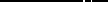 ま	え	が	き青森県人口移動統計調査は、本県が「青森県統計調査条例」及び「青森県人口移動統計調査規程」に基づき、県内の人口移動の実態を明らかにすることを目的として毎月実施している調査です。毎月の調査結果については、「青森県の推計人口」として公表していますが、この度、平成 22 年 10 月 1 日から平成 23 年 9 月 30 日までの１年間の調査結果を「平成 23 年 青森県の人口」としてとりまとめました。平成 23 年 10 月 1 日現在の本県推計人口は 1,363,038 人で、１年前に比べ 10,301人、0.75％の減少となっています。自然動態では、出生者数の減少及び死亡者数の増加により、平成 11 年に自然増減数がマイナスに転じて以降、減少幅が年々大きくなっています。社会動態では、リーマンショックの影響や円高の進展による近年の日本経済の停滞から、転出者数が減少しており、社会増減数は平成 19 年をピークに減少幅の縮小が続いています。また、年齢別人口では、年少人口（0～14 歳）が年々減少する一方、老年人口（65 歳以上）は増加を続けており、総人口に占める割合が 26.0％に達するなど、少子高齢化が確実に進行しています。これらの人口動向や構造の変化は、将来の社会経済に大きな影響を及ぼすものと想定されるため、今後も引き続きその動きを注視していく必要があります。こういった状況の中で、本書が、県・市町村の各種施策の企画立案及び計画作成の基礎資料として、また、企業の経済活動や学術研究などの分野においても幅広く御活用いただければ幸いです。調査の実施にあたり、御協力をいただいた県民のみなさまをはじめ関係者の方々に対しまして、心より感謝するとともに、今後とも一層の御協力を賜りますようお願い申し上げます。平成２４年３月青森県企画政策部長小山内	豊彦目	次利用にあたって    ────────────────────────────────     １ 用 語 の 説 明    ──────────────────────────────────  ４ 結果の概要１ 県推計人口 ──────────────────────────────── ５２ 人口動態（１） 自 然 動 態     ─────────────────────────────── ６（２） 社 会 動 態     ─────────────────────────────── ７３     年齢別推計人口     ──────────────────────────────    ８４	年齢別県外転出入状況	───────────────────────────	９ 参考	理由別人口移動状況	──────────────────────────	１０統	計	表第１表  推計人口、性比   ──────────────────────────   １６ 第２表   人口動態    ─────────────────────────────   １７ 第３表   自然動態    ─────────────────────────────   １８ 第４表   社会動態    ─────────────────────────────   １９ 第５表  月別人口動態   ───────────────────────────   ２０ 第６表 年齢（３区分）別推計人口、割合、指数、平均年齢 ────────── ２１ 第７表 年齢（５歳階級）別推計人口  ────────────────────  ２５ 第８表 年齢（各歳）別推計人口  ──────────────────────  ３０ 第 ９ 表 世 帯 数  ────────────────────────────── ４９参	考	表第１０表 推計人口、性比（平成２４年１月１日現在） ────────────  ５１ 第１１表 人口動態（平成２３年１月１日から平成２４年１２月３１日まで）─── ５２ 第１２表 自然動態（平成２３年１月１日から平成２４年１２月３１日まで）─── ５３ 第１３表 社会動態（平成２３年１月１日から平成２４年１２月３１日まで）─── ５４ 第１４表   月別人口動態───────────────────────────    ５５ 第１５表    世帯数（各年１月１日現在）────────────────────   ５６青森県人口移動統計調査規程    ─────────────────────────   ５７利	用	に	あ	た	っ	て１	「青森県人口移動統計調査」のあらまし（１）調査の目的この調査は、青森県内の人口移動の実態を常時的確に把握し、各種行政の基礎資料を得ることを目的とする。（２）調査方法｢住民基本台帳法｣及び「外国人登録法」の規定に基づく住民の市町村への届出及び届出者に対するアンケート調査結果を集計することによる。なお、本調査は「青森県統計調査条例」（平成２１年３月条例第１２号）及び「青森県人口移動統計調査規程」（平成１２年３月青森県告示第１６６号）に基づいている。（３）調査の期日調査は、毎月１日現在で、前月１月間の人口移動について行う。（４）調査事項ア	出生者数（男女別） イ	死亡者数（男女別）ウ	転入者数（男女、県内・県外別） エ	転出者数（男女、県内・県外別）オ	従前の住所地・居住地別県内転入者数（男女別） カ	理由別移動者数（男女、県内・県外別）キ	年齢別推計人口（男女、各歳別） ク	世帯数２	人口、世帯数の推計方法について推計人口は、直近の国勢調査人口を基礎とし、これに市町村から毎月報告のあった出生数、死亡数、転入者数及び転出者数（外国人を含む）を加減することにより算出している。ただし、国勢調査が実施された年の１０月１日現在の人口は、総務省統計局の国勢調査人口の公表値である※。推計世帯数も同様に、直近の国勢調査結果を基礎とし、これに市町村から毎月報告される世帯増減数を加減することにより算出している。※ 国勢調査は住民票を移さない居住者も調査対象となるが、推計人口は住民票の移動により人口を算定しており、国勢調査年（参考表では国勢調査実施の翌年）の人口増減数は、自然増減数と社会増減数を足した数値と一致しないため、利用に際して留意されたい。なお、県人口の推計は、平成１２年までは県間移動者数に加え、県内市町村間移動者数も含めていたが、平成１３年以降は県内市町村間移動者数を含めないことと変更しているので留意されたい。このように、県推計人口は、県内市町村間の移動者数を含んでいないため、各市町村の推計人口の総計とは一致しない。３	出生者数と死亡者数について出生者数及び死亡者数は、厚生労働省が行っている「人口動態統計」とは、次のとおり出生者及び死亡者の数を統計データとする時期の違いにより、数値が一致しない。「青森県人口移動統計調査」	出生又は死亡の届出があった時点で統計データとする。「人口動態統計」	出生又は死亡が発生した時点で統計データとする。４	県内転入と県内転出について県内転入と県内転出では、両者は伴って起こる現象であるが、届出時期のずれ等により両者の数は必ずしも一致しない。５	年齢別推計人口について国勢調査における調査基準日が毎回１０月１日であることから、年齢別推計人口の基準日はこれに合わせ、平成２３年１０月１日現在とした。なお、年齢別推計人口に用いる年齢は、平成２３年９月３０日現在の満年齢である。また、人口のとらえ方について、国勢調査と住民基本台帳法及び外国人登録法の定義には若干の相違があり、例えば、国勢調査では原則として実際に３ヶ月以上住んでいるか、又は住むことになっている人が調査の対象となるが、住民基本台帳による増減数は同台帳に登録又は抹消した時点で数えられるといった報告誤差により、一部の年齢層（人数の少ない高年齢層や年齢不詳者） にマイナスを生じることがあるため、利用に際して留意されたい。６	理由別人口移動状況理由別人口移動状況は、市町村窓口へ転入又は転出の届出を行った者の中で「県内転入者」、「県外転入者」及び「県外転出者」に対するアンケート調査に基づくものであり、無回答等もあるため、実際の移動者数とは一致しない。７	県内市町村合併状況について平成１６年以降の県内市町村の合併状況は以下のとおりである。用	語	の	説	明出 生 者 数	出生届により住民票に記載された者の数死 亡 者 数	死亡届により住民票から削除された者の数転 入 者 数	転入届及び職権により住民票に記載された者の数転 出 者 数	転出届及び職権により住民票から削除された者の数転	入県 内 転 入	県内他市町村からの転入県 外 転 入	県外からの転入不	明	転出取消しや職権により住民票に記載された場合等転	出県 内 転 出	県内他市町村への転出県 外 転 出	県外への転出不	明	転入取消しや職権により住民票から削除された場合等自然増減数	（出生者数）－（死亡者数）自然増減率	（自然増減数）÷	（前年の１０月１日現在人口）×１００社会増減数	（県外からの転入者数＋転入不明）－（県外への転出者数＋転出不明）社会増減率	（社会増減数）÷	（前年の１０月１日現在人口）×１００人口増減数	（自然増減数）＋（社会増減数）人口増減率	（人口増減数）÷	（前年の１０月１日現在人口）×１００１	県人口平成 22 年 10 月 1 日に実施された国勢調査人口を基礎に推計した平成 23 年 10 月 1 日現在の本県推計人口は、1,363,038 人で、前年に比べ 10,301 人の減少となった。減少の内訳は自然増減数が6,695 人の減少、社会増減数が3,606 人の減少となっている。近年は社会増減数の減少幅が縮小しているが、自然増減数の減少幅は年々拡大しており、自然減少が人口減少に占める割合が高まっている。10 月 1 日現在の人口の推移をみると、昭和 58 年 10 月 1 日現在の 1,529,269 人をピークに減少傾向が続いている。表１	推計人口及び人口動態の推移（単位：人、％）（注１） 推計人口は１０月１日現在。（注２）   人口増減率＝（前年１０月から当年９月までの人口増減数）÷（前年の１０月１日現在の人口）×100（注３）     昭和５０、５５、６０、平成２、７、１２、１７、２２年の人口は、国勢調査結果であり、人口増減数は、「利用にあたって」（p.1参照）の脚注にあるとおり、自然増減数と社会増減数を足した数値と一致しない。（注４） 平成１３年以降の社会増減数には、県内市町村間の移動者数は含まれない。２	人口動態自然動態平成 22 年 10 月 1 日から平成 23 年 9 月 30 日までの出生者数は 9,559 人、死亡者数は 16,254 人で、出生者数と死亡者数の差である自然増減数は、6,695 人の減少となり、減少幅は過去最も大きくなった。前年に比べ、出生者数は  195  人(2.00％)の減少、死亡者数は  281  人(1.76％)の増加で、自然増減数は、減少幅が 476 人の拡大となった。自然増減率は、前年より 0.04 ポイント低下のΔ0.49％となった。自然動態については、出産適齢年齢の女性人口の減少や合計特殊出生率の低下などにより出  生者数が減少していること、死亡率の高い高齢者の人口が年々増加していることにより死亡者数が    増加していることから、平成 11 年に死亡者数が出生者数を上回る自然減に転じて以降、その減少幅は年々拡大している。表２－１ 自然動態の推移（単位：人、％）（注１）   自然増減率＝（前年１０月から当年９月までの自然増減数）÷（前年１０月１日現在の人口）×100社会動態平成 22 年 10 月 1 日から平成 23 年 9 月 30 日までの県外転入者数は 22,074 人、県外転出者数は  25,680  人で、転入者数と転出者数の差である社会増減数は、3,606  人の減少となった。前年に比べ、転入者数が 97 人(0.44％)の増加、転出者数が 1,330 人(4.92％)の減少で、社会増減数は、減少幅が 1,427 人の縮小となった。社会増減率は前年より 0.10 ポイント上昇のΔ0.26％となった。本県の社会動態は景気動向に影響されやすく、景気回復期には仕事を求め県外へ転出する人が増加することから、社会増減数の減少幅が大きくなり、景気後退期には減少幅が小さくなる傾向がう かがえる。近年では、リーマンショックの影響や、円高の進展による日本経済全体の停滞から、転出 者数が大きく減少しており、社会増減数は平成 19 年をピークに減少幅の縮小傾向が続いている。表２－２ 社会動態の推移（単位：人、％）（注１） 平成１３年以降の社会増減数には、県内市町村間の移動者数は含まれない。（注２）   社会増減率＝（前年１０月から当年９月までの社会増減数）÷（前年１０月１日現在の人口）×100３	年齢別推計人口平成 23 年 10 月 1 日現在の人口を年齢（３区分）別にみると、年少人口(0～14 歳)は前年に比べ3,829 人減の 168,013 人、生産年齢人口(15～64 歳)は 7,393 人減の 836,194 人、老年人口(65 歳以上)は 921 人増の 353,689 人となった。これを構成比でみると、年少人口は前年より 0.2 ポイント低下の 12.4％、生産年齢人口は 0.1 ポイント低下の 61.6％、老年人口は 0.2 ポイント上昇の 26.0％となり、年少人口の割合は過去最も低く、老年人口の割合は過去最も高くなっている。年々出生者数が減少している一方、今後団塊世代を含め高齢者が増加することが見込まれるため、少子高齢化がさらに進行することが見込まれる。表３ 年齢(３区分)別人口の推移（単位：人、％）（注１） 昭和５０、５５、６０、平成２、７、１２、１７、２２年は、国勢調査結果（確定値）である。（注２） 総人口には、年齢不詳者数を含んでいる。人口ピラミッド（ 平成23年10 月1 日現在）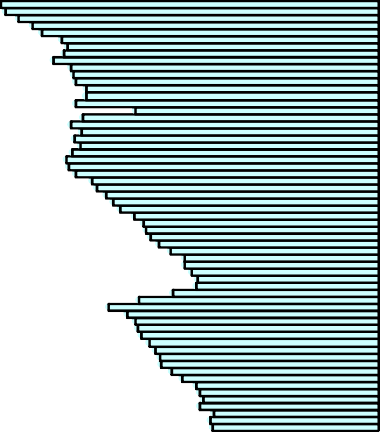 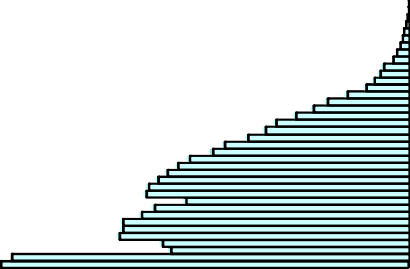 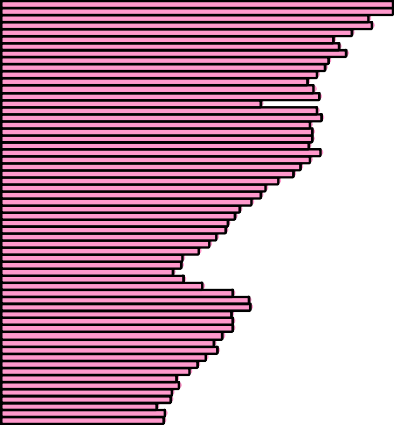 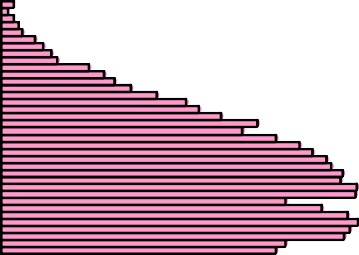 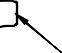 1 5 ,00010 ,0 005 ,0 00	00	5 ,000	1 0 ,00 0	1 5 ,00 0（注１）100 歳以上はまとめて 100 歳以上とし、年齢不詳を除いた。（注２）上記年齢別推計人口は、平成 22 年国勢調査人口を基礎に推計している。４	年齢別県外転入出状況平成 22 年 10 月 1 日から平成 23 年 9 月 30 日までの県外転入出者数を年齢別にみると、転入者数は 18 歳から増加し、22 歳がピークとなり、22 歳を超えると年齢が高くなるにつれて少なくなっている傾向にある。転出者数は、18 歳が最も多く、次に 22 歳、20 歳と続き、22 歳を超えると年齢が高くなるにつれて少なくなっている傾向にある。転入者数から転出者数を差し引いた社会増減数をみると、18 歳から 24 歳では、就職・就学の場を求めて県外への転出が増加することから大幅な減少となっており、特に高校卒業を迎える 18 歳ではΔ2,089 人と他の年齢と比べ減少数が大きくなっている。20 代後半から 30 代と、その年代の移動に依存する年少人口世代の状況をみると、年齢でばらつきがあるものの、世代全体でみると、転出者数が転入者数を上回っている。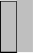 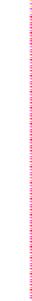 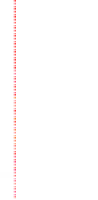 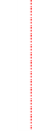 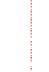 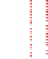 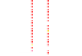 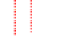 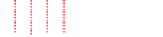 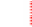 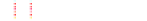 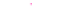 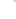 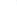 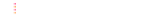 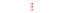 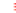 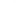 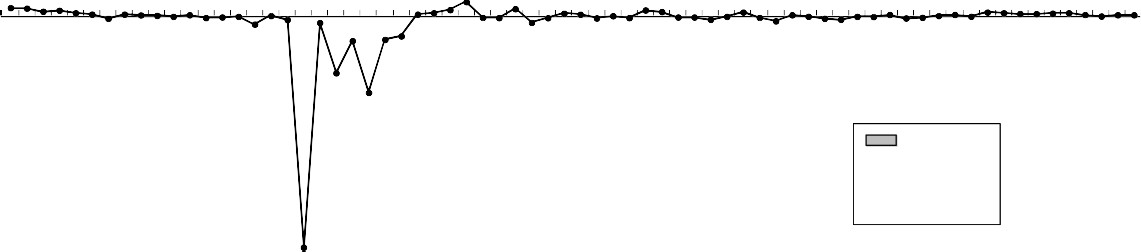 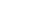 （注１）年齢は移動した月の末日現在。（注２）70歳以上は各歳別の移動者数が少ないことから、まとめて70歳以上とした。（注３）転入・転出者数には県内市町村間の移動者数は含まれない。（参考）理由別人口移動状況平成 22 年 10 月 1 日から平成 23 年 9 月 30 日までの移動者のうち、調査票に対する回答により移動理由を把握できた人数は 30,589 人（県内転入 9,907 人、県外転入 9,100 人、県外転出 11,582 人）である。理由別にみると、転勤が 8,433 人（ 構成比 27.6％ ）で最も多く、次いで就職が 4,927 人（構成比 16.1％ ）、婚姻関係が 3,097 人（ 構成比  10.1％ ）、住宅事情が 2,821 人（ 構成比 9.2％）であった。県内転入では、転勤が  2,193  人（構成比  22.1％）で最も多く、次いで住宅事情が  2,144人（構成比 21.6％ ）、婚姻関係が 1,990 人（ 構成比 20.1％） であった。県外転入では、転勤が 3,048 人（ 構成比 33.5％）で最も多く、次いで転職が 1,060 人（ 構成比 11.6％ ）、就職が 691 人（ 構成比 7.6％ ）、婚姻関係が 579 人（ 構成比 6.4％ ）であった。県外転出では、就職が 3,634 人（ 構成比 31.4％）で最も多く、次いで転勤が 3,192 人（ 構成比 27.6％ ）、就学が 1,141 人（ 構成比 9.9％ ）、転職が 924 人（ 構成比 8.0％ ） であった。年齢階級別構成比でみると、15～ 19 歳では、県内転入は、就職が  23.4％と最も多く、次いで就学が 19.1％であり、県外転入は、転勤が 28.0％ で最も多く、次いで就学が 19.6％ であった。県外転出は、就職が 52.1％と最も多く、次いで就学が 37.0％であり、平成 16 年以降、就職が就学を上回っている。20～ 24 歳では、県内転入は、婚姻関係が 27.1％と最も多く、次いで就職が 19.3％、転勤が 15.8％ であった。また、県外転入は、就職 18.8％、転勤 18.5％とほぼ同じ割合であったのに対して、県外転出は、就職が 60.1％と大きな割合を占めた。25～ 39 歳では、県内転入は、婚姻関係が 27.4％と最も多く、次いで転勤が 24.7％、住宅事情が 21.4％であった。県外転入は、転勤が 38.6％ と最も多く、次いで転職が 14.7％であり、県外転出は、転勤が 41.5％ と最も多く、次いで就職が 17.6％ であった。40～ 59 歳では、県内転入は、転勤が 37.0％と最も多く、次いで住宅事情が 19.8％であった。県外転入及び県外転出は、転勤がそれぞれ 44.3％ 、50.3％と最も多かった。60 歳以上では、県内転入、県外転入及び県外転出で、住宅事情の占める割合が高くなっている。移動者数及び回答数（率） について（ 注 1） 移動理由調査は市町村への届出のあった者に対して実施しており、ここでの移動者数には職権記載・消除者数は含まれていない。（ 注 2） 県内転入と県内転出は伴って起こる現象のため、ここでは転入者の数値を掲載している。※	年齢は、調査票記入時の年齢である。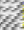 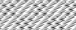 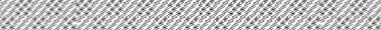 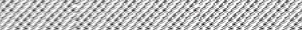 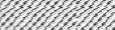 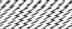 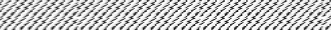 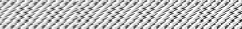 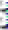 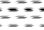 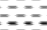 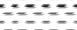 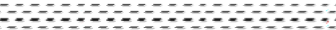 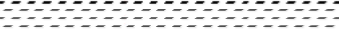 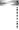 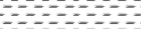 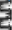 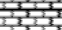 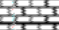 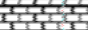 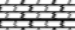 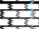 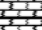 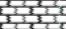 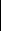 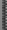 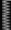 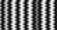 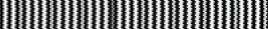 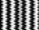 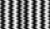 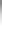 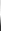 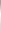 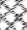 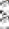 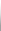 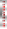 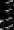 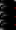 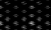 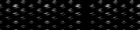 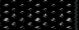 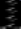 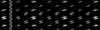 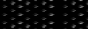 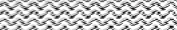 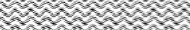 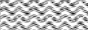 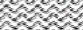 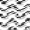 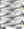 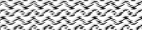 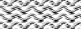 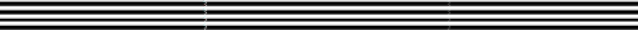 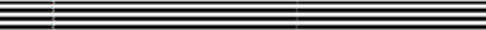 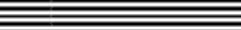 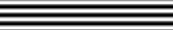 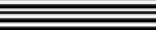 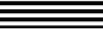 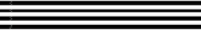 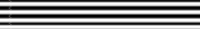 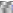 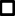 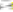 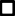 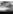 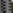 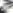 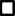 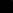 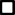 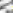 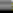 ※	年齢は、調査票記入時の年齢である。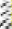 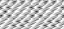 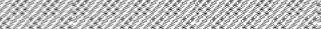 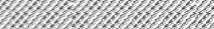 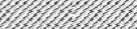 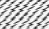 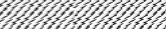 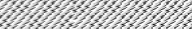 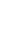 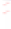 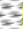 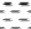 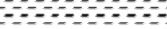 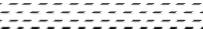 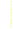 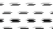 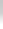 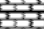 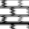 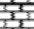 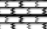 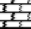 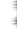 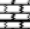 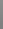 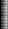 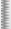 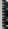 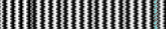 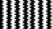 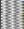 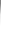 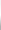 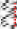 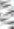 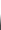 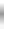 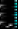 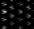 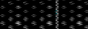 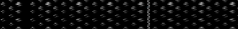 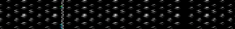 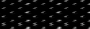 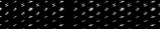 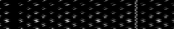 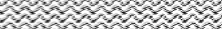 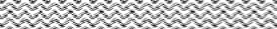 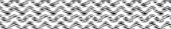 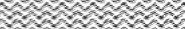 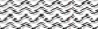 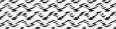 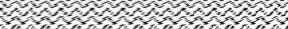 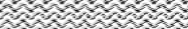 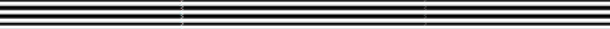 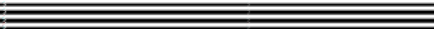 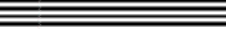 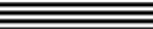 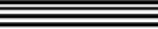 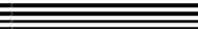 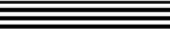 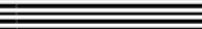 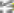 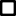 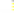 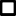 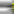 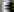 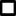 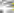 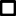 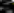 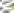 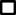 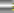 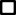 ※	年齢は、調査票記入時の年齢である。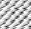 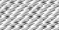 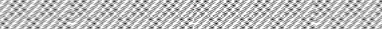 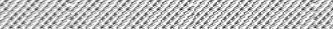 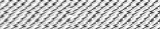 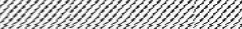 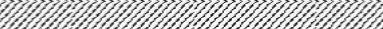 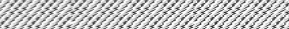 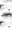 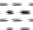 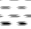 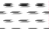 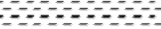 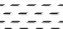 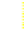 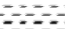 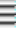 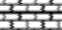 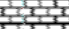 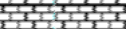 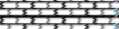 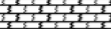 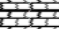 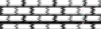 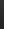 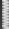 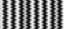 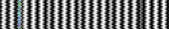 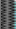 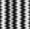 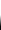 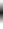 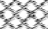 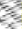 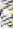 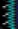 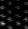 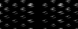 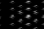 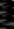 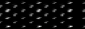 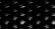 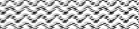 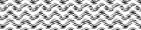 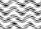 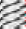 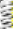 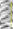 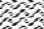 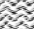 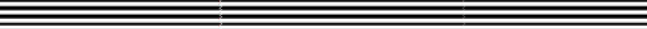 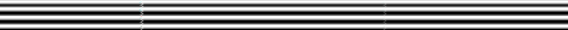 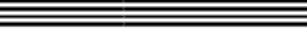 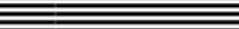 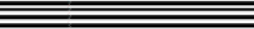 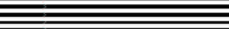 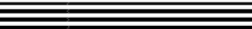 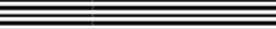 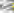 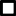 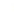 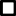 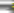 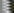 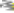 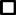 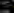 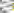 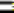 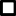 ※	年齢は、調査票記入時の年齢である。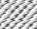 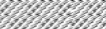 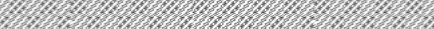 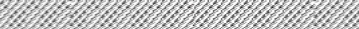 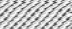 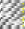 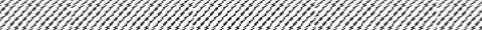 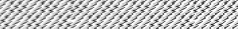 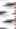 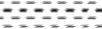 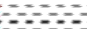 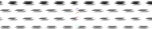 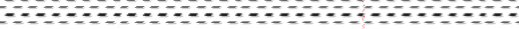 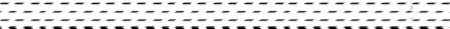 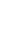 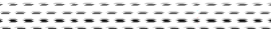 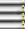 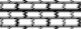 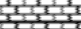 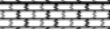 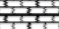 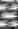 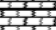 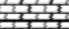 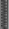 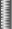 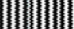 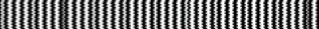 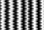 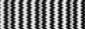 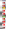 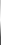 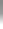 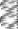 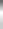 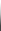 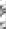 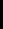 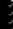 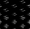 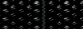 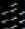 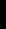 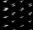 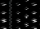 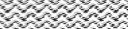 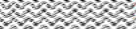 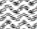 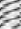 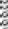 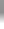 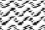 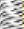 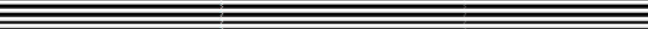 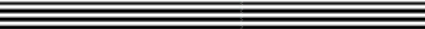 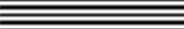 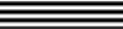 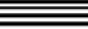 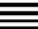 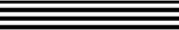 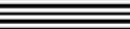 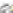 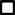 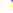 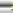 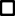 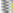 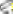 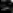 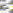 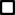 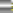 統	計	表(注１）県の人口には、県内市町村間移動者数を含んでいない為、各市町村の推計人口の総計とは一致しない。(注２）性比：女性100人に対する男性の数＝（男性の人口）÷（女性の人口）×100(注)県の人口には、県内市町村間移動者数を含んでいない為、各市町村の推計人口の総計とは一致しない。(注)県の転入者数、転出者数には県内市町村移動者数は含まれていない為、市部計＋町村部計とは一致しない。（単位：人）自然	社会※１ 県外からの転入者数＝県外転入者数＋職権記載者数、県外への転出者数＝県外転出者数＋職権消除者数。※２ 県の推計人口には、県内市町村間の移動者数を含んでいないため、各市町村の推計人口の総計とは一致しない。※３ 昭和50、55、60、平成2、7、12、17、22年10月1日現在の人口、世帯数は、国勢調査結果（確定値）である。※４ 平成18、19、20、21年10月1日現在の人口、世帯数は、平成17年国勢調査結果（確定値）を基礎に推計したものであり、平成22年11月以降の人口、世帯数は、平成22年国勢調査結果（確定値）を基礎に推計したものである。※５        人口増減率、人口増減数は、昭和50、55、60、平成2、7、12、17年が前回国勢調査、平成18、19、20、21、22年10月1日現在が前年同月、その他が前月に対するものである。(注1)県の人口には、県内市町村間移動者数を含んでいない為、各市町村の推計人口の総計とは一致しない。(注2)総数には年齢不詳を含む。(注)県の人口には、県内市町村間移動者数を含んでいない為、各市町村の推計人口の総計とは一致しない。(注)県の人口には、県内市町村間移動者数を含んでいない為、各市町村の推計人口の総計とは一致しない。（平成23年10月1日現在）(単位：世帯)（注）:平成２，７，１２，１７，２２年の世帯数は国勢調査(確定値）、平成２３年の世帯数は平成２２年国勢調査(確定値)を基礎に推計している。参	考	表第１０表 推計人口、性比（平成24年1月1日現在）（単位：人）(注１)県の人口には、県内市町村間移動者数を含んでいない為、各市町村の推計人口の総計とは一致しない。(注２）性比：女性100人に対する男性の数＝（男性の人口）÷（女性の人口）×100(注)県の人口には、県内市町村間移動者数を含んでいない為、各市町村の推計人口の総計とは一致しない。(注)県の転入者数、転出者数には県内市町村移動者数は含まれていない為、市部計＋町村部計とは一致しない。（注１） 県外からの転入者数＝県外転入者数＋職権記載者数県外への転出者数＝県外転出者数＋職権消除者数（注２） 県の推計人口には、県内市町村間の移動者数を含んでいないため、各市町村の推計人口の総計とは一致しない。（注３） 人口、世帯数は平成22年国勢調査（確定値）を基礎に推計している。（注４） 人口増減率、人口増減数は、前月推計人口に対するものである。（注）平成20年から平成22年の世帯数は平成17年国勢調査（確定値）を基礎に、平成23年、24年の世帯数は平成22年国勢調査（確定値）を基礎に推計している。青森県人口移動統計調査規程平成１２年３月８日青森県告示第１６６号最終改正 平成２１年３月３０青森県告示第２１４号(趣旨)第一条  この規程は、青森県統計調査条例(平成二十一年三月青森県条例第十二号)第三条の規定に基づき、青森県人口移動統計調査(以下「調査」という。)の実施について必要な事項を定めるものとする。(平二一告示二一四・一部改正)(調査の目的)第二条 調査は、県内の人口移動の実態を常時適確に把握することを目的とする。(平二一告示二一四・一部改正)(調査対象の範囲)第三条  調査対象の範囲は、県内の市町村において、住民基本台帳法(昭和四十二年法律第八十一号)の規定に基づき住民票に記載され、又は住民票を消除された者及び外国人登録法(昭和二十七年法律第百二十五号)の規定に基づき外国人登録原票に登録され、又は外国人登録原票を閉鎖された者とする。(平二一告示二一四・旧第四条繰上・一部改正)(報告を求める事項及びその基準となる期日)第四条 報告を求める事項は、次に掲げる事項とする。一 世帯の数二 男女別の出生者及び死亡者の数三 出生者及び死亡者の性別及び生年月日四 男女別及び従前の住所地又は居住地別(従前の住所地又は居住地が県外にある場合を除く。)の転入者(他の市町村から住所を移し、又は居住地を変更した者をいう。以下同じ。)の数五   転入者の男女別及び年齢階層別の転入理由六 男女別の転出者(他の市町村へ住所を移し、又は居住地を変更した者をいう。以下同じ。)の数七 転出者の男女別及び年齢階層別の転出理由" 転入者及び転出者の出生地九 転入者及び転出者の性別、生年月日及び県内移動又は県外移動の別2 報告を求める事項の基準となる期日は、毎月一日現在とする。(平一八告示二三四・一部改正、平二一告示二一四・旧第五条繰上・一部改正)(報告を求める者)第五条 報告を求める者は、次のとおりとする。一 前条第一項第一号から第四号まで、第六号及び第九号に掲げる事項については、県内の市町村の長二 前条第一項第五号、第七号及び第八号に掲げる事項については、住民基本台帳法第二十二条の規定による転入届若しくは同法第二十四条の規定による転出届を行う者又は外国人登録法第八条第一項の規定による居       住地変更の登録の申請をする者(平二一告示二一四・追加)(報告を求めるために用いる方法)第六条 報告を求めるために用いる方法は、次のとおりとする。一 第四条第一項第一号から第四号まで、第六号及び第九号に掲げる事項については、県内の市町村の長が住民基本台帳法第六条第一項に規定する住民票及び外国人登録法第四条第一項に規定する外国人登録原票に基づいて集計した結果を収集する方法二     第四条第一項第五号、第七号及び第八号に掲げる事項については、県内の市町村の長が前条第二号に掲げる者が同号の転入届若しくは転出届を行い、又は同号の居住地変更の登録の申請をする際に記入した青森県人 口移動理由等調査票(別記様式)に基づいて集計した結果を収集する方法(平二一告示二一四・全改)(報告を求める期間)第七条 報告を求める期間は、第四条第二項の報告を求める事項の基準となる期日の属する月の十五日までとする。(平二一告示二一四・追加)(結果の公表)第八条 調査の結果は、集計完了の都度公表する。(平二一告示二一四・旧第七条繰下)附 則この規程は、平成十二年四月一日から施行する。附 則(平成一三年告示第二二一号)この規程は、平成十三年四月一日から施行する。附 則(平成一四年告示第一三九号)この規程は、平成十四年四月一日から施行する。附 則(平成一六年告示第二三〇号)この規程は、平成十六年四月一日から施行する。附 則(平成一八年告示第二三四号)この規程は、平成十八年四月一日から施行する。附 則(平成二一年告示第二一四号)この規程は、平成二十一年四月一日から施行する。別記様式（第６条関係）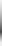 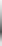 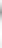 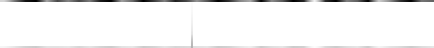 青森県人口移動理由等調査票この調査票は、人口の動きを調査するためのものです。統計以外の目的には使用しませんので、  ありのままをご記入くださるようお願いします。青森県企画政策部統計分析課太 枠 欄 だ け に 記 入 ま た は 該 当 す る 番 号 を ○ で 囲 ん で く だ さ い 。転入ですか、転出ですか。該当する番号を○で囲んでください。転入・転出の理由は何ですか。主なものを一つだけ選び、番号を○で囲んでください。転入・転出する方及びいっしょに転入・転出する家族の性別・年齢・出生地について性別・出生地は、該当する番号を○で囲み、 年齢は、届出日現在の満年齢を記入してください。注	用紙の大きさは、日本工業規格A4縦長とする。★		青森県企画政策部統計分析課では、統計専用のホームページ「青森県統計データランド」を開設しております。「青森県統計データランド」は、全庁的な統計データベースとして、各種統計情報の提供を行います。（推計人口もあります。）ホームページアドレス http://www.pref.aomori.lg.jp/kensei/tokei/dataland.html青森県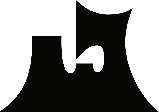 平成 24 年 3 月発行〒030-8570 青森県青森市長島一丁目 1 番 1 号青森県企画政策部統計分析課 （人口労働統計グループ） TEL017-734-9169県 推 計 人 口＝国勢調査人口＋	出生者数	－	死亡者数＋（県外からの転入者数	＋	転入不明者数	）－（県外への転出者数	＋	転出不明者数	）市町村推計人口＝国勢調査人口＋	出生者数	－	死亡者数＋	転入者数	－	転出者数推 計 世 帯 数＝国勢調査世帯数＋	世帯増減数新市町村名称合 併 日関 係 市 町 村五	戸	町	（ ご の へ ま ち ）平成16 年7 月1 日五戸町、倉石村十  和 田 市	（ と わ だ し ）平成17 年1 月1 日十和田市、十和田湖町つ  が る 市	（ つ が る し ）平成17年2月11日木造町、森田村、柏村、稲垣村、車力村む	つ	市	（	む	つ	し	）平成17年3月14日むつ市、川内町、大畑町、脇野沢村五所川原市	（ ご し ょ が わ ら し ）平成17年3月28日五所川原市、金木町、市浦村外  ヶ 浜 町	（ そとがはまま ち）平成17年3月28日蟹田町、平舘村、三厩村藤	崎	町	（ ふ じ さ き ま ち ）平成17年3月28日藤崎町、常盤村中	泊	町	（ なかどま りま ち）平成17年3月28日中里町、小泊村八	戸	市	（ は ち の へ し ）平成17年3月31日八戸市、南郷村深	浦	町	（ ふ か う ら ま ち ）平成17年3月31日深浦町、岩崎村七	戸	町	（ し ち の へ ま ち ）平成17年3月31日七戸町、天間林村東	北	町	（ と う ほ く ま ち ）平成17年3月31日上北町、東北町青	森	市	（ あ お も り し ）平成17 年4 月1 日青森市、浪岡町平	川	市	（ ひ ら か わ し ）平成18 年1 月1 日尾上町、平賀町、碇ケ関村南	部	町	（ な ん ぶ ち ょ う ）平成18 年1 月1 日名川町、南部町、福地村弘	前	市	（ ひ ろ さ き し ）平成18年2月27日弘前市、岩木町、相馬村おいらせ町	（ お い ら せ ち ょ う）平成18 年3 月1 日百石町、下田町年	次推計人口人口増減数自然増減数自然増減数社会増減数人口増減率人口増減率昭 和 ５０ 年1,468,646----５１1,482,95214,30614,0702360.97５２1,493,52510,57313,513-2,9400.71５３1,503,3289,80312,780-2,9770.66５４1,511,3728,04412,566-4,5220.54５５1,523,90712,53511,978-5,4220.83５６1,526,9993,09210,930-7,8380.20５７1,528,0831,08410,376-9,2920.07５８1,529,2691,18610,406-9,2200.08５９1,527,363-1,9069,658-11,564-0.12６０1,524,448-2,9158,793-11,635-0.19６１1,519,155-5,2938,088-13,381-0.35６２1,514,972-4,1837,621-11,804-0.28６３1,508,318-6,6545,878-12,532-0.44平成	元1,500,758-7,5604,819-12,379-0.50２1,482,873-17,8853,917-10,107-1.19３1,475,705-7,1683,710-10,878-0.48４1,471,206-4,4993,376-7,875-0.30５1,469,445-1,7612,103-3,864-0.12６1,470,9961,5512,836-1,2850.11７1,481,66310,6671,597-1,1260.73８1,482,0103471,517-1,1700.02９1,479,950-2,060899-2,959-0.14１０1,478,065-1,8851,065-2,950-0.13１１1,475,078-2,987-291-2,696-0.20１２1,475,728650-189-2,7380.04１３1,472,672-3,056-199-199-2,857-0.21-0.21１４1,467,925-4,747-811-811-3,936-0.32-0.32１５1,460,050-7,875-2,243-2,243-5,632-0.54-0.54１６1,450,947-9,103-2,444-2,444-6,659-0.62-0.62１７1,436,657-14,290-4,146-4,146-7,117-0.98-0.98１８1,423,412-13,245-4,099-4,099-9,146-0.92-0.92１９1,408,589-14,823-4,650-4,650-10,173-1.04-1.04２０1,394,806-13,783-4,921-4,921-8,862-0.98-0.98２１1,382,517-12,289-5,867-5,867-6,422-0.88-0.88２２1,373,339-9,178-6,219-6,219-5,033-0.66-0.66２３1,363,038-10,301-6,695-6,695-3,606-0.75-0.75年	次出生者数死亡者数自 然動態年	次総 数男男女総 数男男女増 減 数増 減 率増 減 率昭 和 ５１ 年23,49112,01312,01311,4789,4215,2725,2724,14914,0700.960.96５２23,03411,85711,85711,1779,5215,3375,3374,18413,5130.910.91５３22,54011,66311,66310,8779,7605,4645,4644,29612,7800.860.86５４22,23911,42511,42510,8149,6735,4195,4194,25412,5660.840.84５５22,12111,40511,40510,71610,1435,7105,7104,43311,9780.790.79５６20,77210,74510,74510,0279,8425,4755,4754,36710,9300.720.72５７20,30710,42510,4259,8829,9315,4875,4874,44410,3760.680.68５８20,40210,47310,4739,9299,9965,5955,5954,40110,4060.680.68５９20,00610,22610,2269,78010,3485,7065,7064,6429,6580.630.63６０19,2739,9589,9589,31510,4805,7985,7984,6828,7930.580.58６１18,4279,3829,3829,04510,3395,7055,7054,6348,0880.530.53６２17,6638,9148,9148,74910,0425,6085,6084,4347,6210.500.50６３16,6018,5848,5848,01710,7235,8915,8914,8325,8780.390.39平成	元15,6308,0698,0697,56110,8115,8425,8424,9694,8190.320.32２14,8727,6367,6367,23610,9556,0786,0784,8773,9170.260.26３14,8767,5267,5267,35011,1666,2576,2574,9093,7100.250.25４14,8457,6547,6547,19111,4696,4106,4105,0593,3760.230.23５14,3477,3237,3237,02412,2446,7786,7785,4662,1030.140.14６14,6817,5347,5347,14711,8456,5806,5805,2652,8360.190.19７14,2147,1747,1747,04012,6176,9396,9395,6781,5970.110.11８13,8617,1517,1516,71012,3446,8266,8265,5181,5170.100.10９13,7647,0397,0396,72512,8657,0097,0095,8568990.060.06１０13,7836,9506,9506,83312,7187,0627,0625,6561,0650.070.07１１13,2316,7676,7676,46413,5227,3867,3866,136-291-0.02-0.02１２12,8666,5996,5996,26713,0557,1427,1425,913-189-0.01-0.01１３12,9056,4716,4716,43413,1047,2637,2635,841-199-0.01-0.01１４12,6716,5386,5386,13313,4827,2967,2966,186-811-0.06-0.06１５11,9576,1296,1295,82814,2007,8237,8236,377-2,243-0.15-0.15１６11,6625,9835,9835,67914,1067,7547,7546,352-2,444-0.17-0.17１７10,7695,5215,5215,24814,9158,2178,2176,698-4,146-0.29-0.29１８10,6035,3145,3145,28914,7028,0038,0036,699-4,099-0.29-0.29１９10,2035,1765,1765,02714,8538,0308,0306,823-4,650-0.33-0.33２０10,3285,2875,2875,04115,2498,1808,1807,069-4,921-0.35-0.35２１9,6334,9754,9754,65815,5008,3258,3257,175-5,867-0.42-0.42２２9,7544,9164,9164,83815,9738,5238,5237,450-6,219-0.45-0.45２３9,5594,8364,8364,72316,2548,5988,5987,656-6,695-0.49-0.49年	次転入	者数転出	者数" 会動態年	次総	数男女総 数男女増 減 数増 減 率増 減 率昭 和 ５１ 年75,08439,92735,15774,84838,91135,9372360.020.02５２75,12840,14434,98478,06840,87837,190-2,940-0.20-0.20５３76,16540,51735,64879,14241,92837,214-2,977-0.20-0.20５４75,64440,36835,27680,16642,24937,917-4,522-0.30-0.30５５73,47738,99534,48278,89942,18836,711-5,422-0.36-0.36５６72,00338,42333,58079,84142,84137,000-7,838-0.51-0.51５７70,62037,62132,99979,91242,86037,052-9,292-0.61-0.61５８70,95937,56833,39180,17942,72037,459-9,220-0.60-0.60５９66,61135,18631,42578,17541,68436,491-11,564-0.76-0.76６０66,12335,12630,99777,75841,57936,179-11,635-0.76-0.76６１64,28334,32529,95877,66441,82135,843-13,381-0.88-0.88６２63,07433,78629,28874,87839,51135,367-11,804-0.78-0.78６３62,23733,29128,94674,76940,10034,669-12,532-0.83-0.83平成	元61,70033,33928,36174,07940,32133,758-12,379-0.82-0.82２62,21133,01629,19572,31839,01733,301-10,107-0.67-0.67３60,18032,60827,57271,05838,52732,531-10,878-0.73-0.73４60,29732,43527,86268,17236,82131,351-7,875-0.53-0.53５62,32133,38028,94166,18535,14531,040-3,864-0.26-0.26６61,77133,13828,63363,05633,23929,817-1,285-0.09-0.09７61,62633,08728,53962,75233,37629,376-1,126-0.08-0.08８60,64032,60628,03461,81032,85528,955-1,170-0.08-0.08９59,61731,66927,94862,57633,05429,522-2,959-0.20-0.20１０57,56630,66726,89960,51632,26728,249-2,950-0.20-0.20１１56,75430,43626,31859,45031,64727,803-2,696-0.18-0.18１２55,29229,54625,74658,03030,64227,388-2,738-0.19-0.19１３28,14116,26311,87830,99817,56413,434-2,857-0.19-0.19１４28,09815,98812,11032,03417,66614,368-3,936-0.27-0.27１５27,37815,49611,88233,01018,40914,601-5,632-0.38-0.38１６25,72014,47011,25032,37917,92714,452-6,659-0.46-0.46１７24,80914,15410,65531,92617,96513,961-7,117-0.49-0.49１８23,91213,9609,95233,05818,69714,361-9,146-0.64-0.64１９23,01113,4959,51633,18418,83214,352-10,173-0.71-0.71２０22,89513,2409,65531,75717,95013,807-8,862-0.63-0.63２１23,48313,9579,52629,90516,77513,130-6,422-0.46-0.46２２21,97712,8399,13827,01015,12311,887-5,033-0.36-0.36２３22,07412,7999,27525,68014,51611,164-3,606-0.26-0.26年	次構構成 比成 比年	次総 人 口年少人口（0～14歳）生産年齢人口（15～64歳）老年人口（65歳以上）年少人口（0～14歳）生産年齢人口（15～64歳）生産年齢人口（15～64歳）老年人口（65歳以上）昭 和 ５０ 年1,468,646380,218977,541110,75225.925.966.67.5５５1,523,907366,4541,022,786134,51624.024.067.18.8６０1,524,448338,5541,027,329158,54722.222.267.410.4平成	２1,482,873289,0821,000,804191,77619.519.567.512.9７1,481,663252,414991,311236,74517.017.066.916.0１２1,475,728223,141964,661287,09915.115.165.419.5１７1,436,657198,959910,856326,56213.913.963.422.7１８1,423,412194,018896,042333,07213.613.663.023.4１９1,408,589188,669879,629340,01113.413.462.424.1２０1,394,806184,226864,347345,95313.213.262.024.8２１1,382,517178,828852,035351,37412.912.961.625.4２２1,373,339171,842843,587352,76812.612.661.725.8２３1,363,038168,013836,194353,68912.412.461.626.0年齢転入者数転出者数差引増減年齢転入者数転出者数差引増減年齢転入者数転出者数差引増減041934574258188031550167189-22137931069267817532851155186-31234330142277086535552153158-53309258512870557812753137144-742812542729640655-15541691571252081921630561578-1755132152-206222245-23315504866456125138-1371711551632471530-595711511328167159833483501-18581341221291531494344824592359116120-410128133-5354924781460171137341110394936472491-1961122942812101117-16374484471621209921136474-1038402419-17631098920145257-53937632353649672241576151-75403673293865714328163735241303314-1166493811173063-3342302313-11675052-2186432,732-2,08943246277-31685041919662723-6144234239-56945369206801,195-515452392053470～443524-8121577801-22446216231-15総数22,07425,680-3,606221,1121,804-69247185230-45238051,018-21348188179924788970-18249166170-4区	分県内転入県外転入県外転出計移動者数18,20421,34225,11564,661回答数9,9079,10011,58230,589回答率54.4%42.6%46.1%47.3%年齢理由総 数転 勤就 職転 職就 学卒 業婚 姻関 係住  宅事  情その他２３年実数30,5898,4334,9272,3331,7362573,0972,8216,985合計２３年構成比２３年構成比100.027.616.17.65.70.810.19.222.8２２年構成比２２年構成比100.029.215.58.15.90.810.28.821.5２３年実数3,8971,4728718617434486368910— 14２３年構成比２３年構成比100.037.82.24.84.50.111.516.322.9２２年構成比２２年構成比100.042.52.35.24.40.012.013.420.2２３年実数3,2252641,25314199133769137615— 19２３年構成比２３年構成比100.08.238.94.430.71.02.42.811.7２２年構成比２２年構成比100.08.136.83.932.41.52.83.211.3２３年実数6,1148032,3475253961915502101,09220— 24２３年構成比２３年構成比100.013.138.48.66.53.19.03.417.9２２年構成比２２年構成比100.012.136.810.26.23.09.43.618.7２３年実数10,7533,7069371,090134241,7121,0252,12525— 39２３年構成比２３年構成比100.034.58.710.11.20.215.99.519.8２２年構成比２２年構成比100.036.58.910.51.40.216.08.617.9２３年実数4,8102,0972563254042814851,32240— 59２３年構成比２３年構成比100.043.65.36.80.80.15.810.127.5２２年構成比２２年構成比100.045.04.97.11.00.15.411.125.4２３年実数722623751101315740160— 64２３年構成比２３年構成比100.08.65.17.10.10.01.821.755.5２２年構成比２２年構成比100.010.66.06.00.10.01.618.856.8２３年実数1,068291015021721777865－２３年構成比２３年構成比100.02.70.91.40.00.21.620.372.8２２年構成比２２年構成比100.02.51.21.30.10.01.223.370.3年齢理由総 数転 勤就 職転 職就 学卒 業婚 姻関 係住  宅事  情その他２３年実数9,9072,193602349276421,9902,1442,311合計２３年構成比２３年構成比100.022.16.13.52.80.420.121.623.3２２年構成比２２年構成比100.025.35.64.12.90.620.019.821.6２３年実数1,54829624299322865143040— 14２３年構成比２３年構成比100.019.11.61.96.00.118.533.219.6２２年構成比２２年構成比100.024.61.43.15.40.117.926.720.9２３年実数53030124191019557112115— 19２３年構成比２３年構成比100.05.723.43.619.11.710.413.422.8２２年構成比２２年構成比100.06.817.32.022.14.012.214.720.9２３年実数1,37221726574122737215525020— 24２３年構成比２３年構成比100.015.819.35.40.92.027.111.318.2２２年構成比２２年構成比100.015.018.66.80.82.326.611.018.9２３年実数3,9329731371545231,07984369125— 39２３年構成比２３年構成比100.024.73.53.91.30.127.421.417.6２２年構成比２２年構成比100.027.93.75.01.30.127.518.915.7２３年実数1,758651485817117834845740— 59２３年構成比２３年構成比100.037.02.73.31.00.110.119.826.0２２年構成比２２年構成比100.040.81.62.51.10.19.921.122.9２３年実数2561931310108212860— 64２３年構成比２３年構成比100.07.41.25.10.40.03.932.050.0２２年構成比２２年構成比100.012.72.54.50.00.02.031.646.7２３年実数511712001013136065－２３年構成比２３年構成比100.01.40.20.40.00.02.025.670.5２２年構成比２２年構成比100.01.50.40.70.00.01.127.269.1年齢理由総 数転 勤就 職転 職就 学卒 業婚 姻関 係住  宅事  情その他２３年実数9,1003,0486911,0603191345793582,911合計２３年構成比２３年構成比100.033.57.611.63.51.56.43.932.0２２年構成比２２年構成比100.033.47.212.93.91.46.54.530.3２３年実数1,1975323382220118613490— 14２３年構成比２３年構成比100.044.42.86.91.80.09.95.129.2２２年構成比２２年構成比100.047.72.07.72.80.111.05.723.0２３年実数61717346791211691016315— 19２３年構成比２３年構成比100.028.07.512.819.62.61.51.626.4２２年構成比２２年構成比100.025.76.612.922.62.71.62.325.6２３年実数1,863345351256137105942854720— 24２３年構成比２３年構成比100.018.518.813.77.45.65.01.529.4２２年構成比２２年構成比100.016.116.917.36.55.55.52.329.8２３年実数3,3761,303194497331230310093425— 39２３年構成比２３年構成比100.038.65.714.71.00.49.03.027.7２２年構成比２２年構成比100.039.46.415.11.40.28.93.025.7２３年実数1,5046675312261497153540— 59２３年構成比２３年構成比100.044.33.58.10.40.13.34.735.6２２年構成比２２年構成比100.042.94.110.50.30.12.65.434.1２３年実数2631810190004317360— 64２３年構成比２３年構成比100.06.83.87.20.00.00.016.365.8２２年構成比２２年構成比100.08.63.15.20.00.01.79.771.7２３年実数28010450064521065－２３年構成比２３年構成比100.03.61.41.80.00.02.116.175.0２２年構成比２２年構成比100.02.01.41.70.30.01.724.768.2年齢理由総 数転 勤就 職転 職就 学卒 業婚 姻関 係住  宅事  情その他２３年実数11,5823,1923,6349241,141815283191,763合計２３年構成比２３年構成比100.027.631.48.09.90.74.62.815.2２２年構成比２２年構成比100.029.130.37.710.00.64.92.914.5２３年実数1,152644307559144612380— 14２３年構成比２３年構成比100.055.92.66.55.10.13.85.320.7２２年構成比２２年構成比100.058.93.75.34.60.05.84.916.8２３年実数2,078611,08343769812109215— 19２３年構成比２３年構成比100.02.952.12.137.00.40.60.54.4２２年構成比２２年構成比100.02.751.71.538.30.40.70.44.2２３年実数2,8792411,73119524759842729520— 24２３年構成比２３年構成比100.08.460.16.88.62.02.90.910.2２２年構成比２２年構成比100.08.158.97.48.61.73.40.611.4２３年実数3,4451,4306064394993308250025— 39２３年構成比２３年構成比100.041.517.612.71.40.39.62.414.5２２年構成比２２年構成比100.043.517.412.31.50.29.82.412.8２３年実数1,548779155145172546633040— 59２３年構成比２３年構成比100.050.310.09.41.10.13.54.321.3２２年構成比２２年構成比100.051.79.69.21.60.12.85.219.8２３年実数2032524190033210060— 64２３年構成比２３年構成比100.012.311.89.40.00.01.515.849.3２２年構成比２２年構成比100.010.814.29.00.50.00.916.548.1２３年実数27712580214120865－２３年構成比２３年構成比100.04.31.82.90.00.70.414.875.1２２年構成比２２年構成比100.04.22.32.00.00.01.016.374.2市 町 村市 町 村市 町 村市 町 村平成２３年１０月１日現在平成２３年１０月１日現在平成２３年１０月１日現在平成２３年１０月１日現在平成２２年１０月１日現在平成２２年１０月１日現在市 町 村市 町 村市 町 村市 町 村総	数男女性	比総	数性	比県県県県1,363,038640,662722,37688.71,373,33988.9市部1,048,349490,637557,71288.01,054,60288.2町村部314,657150,025164,63291.1318,73791.2市部青森市298,033138,250159,78386.5299,52086.7市部弘前市182,53283,56698,96684.4183,47384.6市部八戸市236,535112,736123,79991.1237,61591.2市部黒石市35,62316,49619,12786.236,13287.0市部五所川原市五所川原市五所川原市57,97026,32531,64583.258,42183.6市部十和 田市65,77031,31634,45490.966,11091.2市部三沢市41,13020,33620,79497.841,25897.8市部むつ市60,66828,85131,81790.761,06690.6市部つが る市36,60417,17419,43088.437,24388.5市部平川市33,48415,58717,89787.133,76487.3東津軽郡東津軽郡計東津軽郡計東津軽郡計25,33311,84913,48487.925,93888.1東津軽郡平内町12,1425,7376,40589.612,36189.9東津軽郡今別町3,1221,4321,69084.73,21785.5東津軽郡蓬田村3,2261,5521,67492.73,27192.0東津軽郡外ヶ 浜町6,8433,1283,71584.27,08984.4西郡西津軽郡計西津軽郡計西津軽郡計20,6189,43811,18084.421,14084.7西郡鰺ヶ 沢町11,1455,0486,09782.811,44983.0西郡深浦町9,4734,3905,08386.49,69186.8中郡中津軽郡計中津軽郡計中津軽郡計1,554798756105.61,594107.0中郡西目 屋村1,554798756105.61,594107.0南津軽郡南津軽郡計南津軽郡計南津軽郡計34,75816,04418,71485.735,15286.2南津軽郡藤崎町15,9097,3468,56385.816,02186.5南津軽郡大鰐町10,7674,8905,87783.210,97883.1南津軽郡田舎 館村8,0823,8084,27489.18,15389.7北津軽郡" 津軽郡計" 津軽郡計" 津軽郡計41,69119,22622,46585.642,24085.9北津軽郡板柳町15,0816,8498,23283.215,22783.2北津軽郡鶴田町14,1426,5327,61085.814,27086.7北津軽郡中泊町12,4685,8456,62388.312,74388.5上北郡上" 郡計99,90448,27051,63493.5100,60793.4上北郡野辺 地町14,1436,5057,63885.214,31485.5上北郡七戸町16,5397,8318,70889.916,75990.1上北郡六戸町10,1624,8635,29991.810,24192.0上北郡横浜町4,8392,3722,46796.14,88194.9上北郡東北町18,9158,9409,97589.619,10689.6上北郡六ヶ 所村11,0996,1874,912126.011,095126.0上北郡お い ら せ 町お い ら せ 町お い ら せ 町24,20711,57212,63591.624,21191.4下北郡下" 郡計18,2929,6938,599112.718,477111.6下北郡大間町6,3313,4162,915117.26,340114.1下北郡東通村7,1633,7993,364112.97,252113.4下北郡風間 浦村2,4051,2801,125113.82,463113.1下北郡佐井村2,3931,1981,195100.32,42299.2三戸郡三戸 郡計72,50734,70737,80091.873,58991.9三戸郡三戸町11,0455,2005,84589.011,29988.9三戸郡五戸町18,4868,7919,69590.718,71290.6三戸郡田子町6,0422,8343,20888.36,17588.8三戸郡南部町19,5329,18210,35088.719,85389.1三戸郡階上町14,6087,3827,226102.214,699102.0三戸郡新郷村2,7941,3181,47689.32,85189.7市 町 村市 町 村市 町 村市 町 村平成23年１0月１日現在推計人口自 然動態" 会動態人 口動態平成22年１0月１日現在推計人口市 町 村市 町 村市 町 村市 町 村平成23年１0月１日現在推計人口増 減 数増 減 率増 減 率増 減 数増 減 率増 減 率増 減 数増 減 率増 減 率平成22年１0月１日現在推計人口県県県県1,363,038-6,695-0.49-0.49-3,606-0.26-0.26-10,301-0.75-0.751,373,339市部1,048,349-4,116-0.39-0.39-2,137-0.20-0.20-6,253-0.59-0.591,054,602町村部314,657-2,579-0.81-0.81-1,501-0.47-0.47-4,080-1.28-1.28318,737市部青森市298,033-1,058-0.35-0.35-429-0.14-0.14-1,487-0.50-0.50299,520市部弘前市182,532-938-0.51-0.51-30.000.00-941-0.51-0.51183,473市部八戸市236,535-507-0.21-0.21-573-0.24-0.24-1,080-0.45-0.45237,615市部黒石市35,623-225-0.62-0.62-284-0.79-0.79-509-1.41-1.4136,132市部五所川原市五所川原市五所川原市57,970-376-0.64-0.64-75-0.13-0.13-451-0.77-0.7758,421市部十和 田市65,770-303-0.46-0.46-37-0.06-0.06-340-0.51-0.5166,110市部三沢市41,130800.190.19-208-0.50-0.50-128-0.31-0.3141,258市部むつ市60,668-280-0.46-0.46-118-0.19-0.19-398-0.65-0.6561,066市部つが る市36,604-287-0.77-0.77-352-0.95-0.95-639-1.72-1.7237,243市部平川市33,484-222-0.66-0.66-58-0.17-0.17-280-0.83-0.8333,764東津軽郡東津軽郡計東津軽郡計東津軽郡計25,333-366-1.41-1.41-239-0.92-0.92-605-2.33-2.3325,938東津軽郡平内町12,142-150-1.21-1.21-69-0.56-0.56-219-1.77-1.7712,361東津軽郡今別町3,122-56-1.74-1.74-39-1.21-1.21-95-2.95-2.953,217東津軽郡蓬田村3,226-39-1.19-1.19-6-0.18-0.18-45-1.38-1.383,271東津軽郡外ヶ 浜町6,843-121-1.71-1.71-125-1.76-1.76-246-3.47-3.477,089西郡西津軽郡計西津軽郡計西津軽郡計20,618-295-1.40-1.40-227-1.07-1.07-522-2.47-2.4721,140西郡鰺ヶ 沢町11,145-151-1.32-1.32-153-1.34-1.34-304-2.66-2.6611,449西郡深浦町9,473-144-1.49-1.49-74-0.76-0.76-218-2.25-2.259,691中郡中津軽郡計中津軽郡計中津軽郡計1,554-24-1.51-1.51-16-1.00-1.00-40-2.51-2.511,594中郡西目 屋村1,554-24-1.51-1.51-16-1.00-1.00-40-2.51-2.511,594南津軽郡南津軽郡計南津軽郡計南津軽郡計34,758-264-0.75-0.75-130-0.37-0.37-394-1.12-1.1235,152南津軽郡藤崎町15,909-80-0.50-0.50-32-0.20-0.20-112-0.70-0.7016,021南津軽郡大鰐町10,767-128-1.17-1.17-83-0.76-0.76-211-1.92-1.9210,978南津軽郡田舎 館村8,082-56-0.69-0.69-15-0.18-0.18-71-0.87-0.878,153北津軽郡" 津軽郡計" 津軽郡計" 津軽郡計41,691-327-0.77-0.77-222-0.53-0.53-549-1.30-1.3042,240北津軽郡板柳町15,081-91-0.60-0.60-55-0.36-0.36-146-0.96-0.9615,227北津軽郡鶴田町14,142-95-0.67-0.67-33-0.23-0.23-128-0.90-0.9014,270北津軽郡中泊町12,468-141-1.11-1.11-134-1.05-1.05-275-2.16-2.1612,743上北郡上" 郡計99,904-521-0.52-0.52-182-0.18-0.18-703-0.70-0.70100,607上北郡野辺 地町14,143-84-0.59-0.59-87-0.61-0.61-171-1.19-1.1914,314上北郡七戸町16,539-124-0.74-0.74-96-0.57-0.57-220-1.31-1.3116,759上北郡六戸町10,162-79-0.77-0.7700.000.00-79-0.77-0.7710,241上北郡横浜町4,839-29-0.59-0.59-13-0.27-0.27-42-0.86-0.864,881上北郡東北町18,915-133-0.70-0.70-58-0.30-0.30-191-1.00-1.0019,106上北郡六ヶ 所村11,099-25-0.23-0.23290.260.2640.040.0411,095上北郡お い ら せ 町お い ら せ 町お い ら せ 町24,207-47-0.19-0.19430.180.18-4-0.02-0.0224,211下北郡下" 郡計18,292-127-0.69-0.69-58-0.31-0.31-185-1.00-1.0018,477下北郡大間町6,331-27-0.43-0.43180.280.28-9-0.14-0.146,340下北郡東通村7,163-41-0.57-0.57-48-0.66-0.66-89-1.23-1.237,252下北郡風間 浦村2,405-26-1.06-1.06-32-1.30-1.30-58-2.35-2.352,463下北郡佐井村2,393-33-1.36-1.3640.170.17-29-1.20-1.202,422三戸郡三戸 郡計72,507-655-0.89-0.89-427-0.58-0.58-1,082-1.47-1.4773,589三戸郡三戸町11,045-104-0.92-0.92-150-1.33-1.33-254-2.25-2.2511,299三戸郡五戸町18,486-161-0.86-0.86-65-0.35-0.35-226-1.21-1.2118,712三戸郡田子町6,042-79-1.28-1.28-54-0.87-0.87-133-2.15-2.156,175三戸郡南部町19,532-205-1.03-1.03-116-0.58-0.58-321-1.62-1.6219,853三戸郡階上町14,608-65-0.44-0.44-26-0.18-0.18-91-0.62-0.6214,699三戸郡新郷村2,794-41-1.44-1.44-16-0.56-0.56-57-2.00-2.002,851市 町 村市 町 村市 町 村市 町 村出生 者数死亡 者数自然 増 減然 増 減然 増 減数自然然増 減増 減率市 町 村市 町 村市 町 村市 町 村男女男女男女女男男女女県県県県9,5594,8364,72316,2548,5987,656-6,695-3,762-3,762-3,762-2,933-0.49-0.58-0.58-0.58-0.58-0.40市部7,6293,8843,74511,7456,2315,514-4,116-2,347-2,347-2,347-1,769-0.39-0.48-0.48-0.48-0.48-0.32町村部1,9309529784,5092,3672,142-2,579-1,415-1,415-1,415-1,164-0.81-0.93-0.93-0.93-0.93-0.70市部青森市2,2231,1231,1003,2811,7291,552-1,058-606-606-606-452-0.35-0.44-0.44-0.44-0.44-0.28市部弘前市1,1675945732,1051,0601,045-938-466-466-466-472-0.51-0.55-0.55-0.55-0.55-0.47市部八戸市1,8469608862,3531,2701,083-507-310-310-310-197-0.21-0.27-0.27-0.27-0.27-0.16市部黒石市249124125474265209-225-141-141-141-84-0.62-0.84-0.84-0.84-0.84-0.43市部五所川原市五所川原市五所川原市371186185747396351-376-210-210-210-166-0.64-0.79-0.79-0.79-0.79-0.52市部十和 田市440221219743422321-303-201-201-201-102-0.46-0.64-0.64-0.64-0.64-0.30市部三沢市43623819835620415280343434460.190.170.170.170.170.22市部むつ市467222245747396351-280-174-174-174-106-0.46-0.60-0.60-0.60-0.60-0.33市部つが る市225120105512275237-287-155-155-155-132-0.77-0.89-0.89-0.89-0.89-0.67市部平川市20596109427214213-222-118-118-118-104-0.66-0.75-0.75-0.75-0.75-0.58東津軽郡東津軽郡計東津軽郡計東津軽郡計1034855469241228-366-193-193-193-173-1.41-1.59-1.59-1.59-1.59-1.25東津軽郡平内町572730207107100-150-80-80-80-70-1.21-1.37-1.37-1.37-1.37-1.08東津軽郡今別町514612833-56-27-27-27-29-1.74-1.82-1.82-1.82-1.82-1.67東津軽郡蓬田村21138602931-39-16-16-16-23-1.19-1.02-1.02-1.02-1.02-1.35東津軽郡外ヶ 浜町207131417764-121-70-70-70-51-1.71-2.16-2.16-2.16-2.16-1.33西郡西津軽郡計西津軽郡計西津軽郡計964353391186205-295-143-143-143-152-1.40-1.47-1.47-1.47-1.47-1.33西郡鰺ヶ 沢町54233120590115-151-67-67-67-84-1.32-1.29-1.29-1.29-1.29-1.34西郡深浦町4220221869690-144-76-76-76-68-1.49-1.69-1.69-1.69-1.69-1.31中郡中津軽郡計中津軽郡計中津軽郡計725311813-24-16-16-16-8-1.51-1.94-1.94-1.94-1.94-1.04中郡西目 屋村725311813-24-16-16-16-8-1.51-1.94-1.94-1.94-1.94-1.04南津軽郡南津軽郡計南津軽郡計南津軽郡計20310895467267200-264-159-159-159-105-0.75-0.98-0.98-0.98-0.98-0.56南津軽郡藤崎町95494617510471-80-55-55-55-25-0.50-0.74-0.74-0.74-0.74-0.29南津軽郡大鰐町5432221829884-128-66-66-66-62-1.17-1.32-1.32-1.32-1.32-1.03南津軽郡田舎 館村5427271106545-56-38-38-38-18-0.69-0.99-0.99-0.99-0.99-0.42北津軽郡" 津軽郡計" 津軽郡計" 津軽郡計238120118565297268-327-177-177-177-150-0.77-0.91-0.91-0.91-0.91-0.66北津軽郡板柳町92444818310083-91-56-56-56-35-0.60-0.81-0.81-0.81-0.81-0.42北津軽郡鶴田町8341421789286-95-51-51-51-44-0.67-0.77-0.77-0.77-0.77-0.58北津軽郡中泊町63352820410599-141-70-70-70-71-1.11-1.17-1.17-1.17-1.17-1.05上北郡上" 郡計7513863651,272679593-521-293-293-293-228-0.52-0.60-0.60-0.60-0.60-0.44上北郡野辺 地町10353501879493-84-41-41-41-43-0.59-0.62-0.62-0.62-0.62-0.56上北郡七戸町1064363230117113-124-74-74-74-50-0.74-0.93-0.93-0.93-0.93-0.57上北郡六戸町6535301447668-79-41-41-41-38-0.77-0.84-0.84-0.84-0.84-0.71上北郡横浜町291712582929-29-12-12-12-17-0.59-0.50-0.50-0.50-0.50-0.68上北郡東北町1317457264142122-133-68-68-68-65-0.70-0.75-0.75-0.75-0.75-0.64上北郡六ヶ 所村11855631438558-25-30-30-305-0.23-0.48-0.48-0.48-0.480.10上北郡お い ら せ 町お い ら せ 町お い ら せ 町19910990246136110-47-27-27-27-20-0.19-0.23-0.23-0.23-0.23-0.16下北郡下" 郡計1225567249127122-127-72-72-72-55-0.69-0.74-0.74-0.74-0.74-0.63下北郡大間町522725794138-27-14-14-14-13-0.43-0.41-0.41-0.41-0.41-0.44下北郡東通村492029905040-41-30-30-30-11-0.57-0.78-0.78-0.78-0.78-0.32下北郡風間 浦村1046361521-26-11-11-11-15-1.06-0.84-0.84-0.84-0.84-1.30下北郡佐井村1147442123-33-17-17-17-16-1.36-1.41-1.41-1.41-1.41-1.32三戸郡三戸 郡計4101902201,065552513-655-362-362-362-293-0.89-1.03-1.03-1.03-1.03-0.76三戸郡三戸町6929401739974-104-70-70-70-34-0.92-1.32-1.32-1.32-1.32-0.57三戸郡五戸町1024953263124139-161-75-75-75-86-0.86-0.84-0.84-0.84-0.84-0.88三戸郡田子町3015151096346-79-48-48-48-31-1.28-1.65-1.65-1.65-1.65-0.95三戸郡南部町1175364322158164-205-105-105-105-100-1.03-1.12-1.12-1.12-1.12-0.95三戸郡階上町8139421467670-65-37-37-37-28-0.44-0.50-0.50-0.50-0.50-0.38三戸郡新郷村1156523220-41-27-27-27-14-1.44-2.00-2.00-2.00-2.00-0.93市 町 村市 町 村市 町 村市 町 村転入 者数転出 者数社会 増 減会 増 減会 増 減数社会会増 減増 減率市 町 村市 町 村市 町 村市 町 村男女男女男女女男男女女県県県県22,07412,7999,27525,68014,51611,164-3,606-1,717-1,717-1,717-1,889-0.26-0.27-0.27-0.27-0.27-0.26市部31,89517,58414,31134,03218,69715,335-2,137-1,113-1,113-1,113-1,024-0.20-0.23-0.23-0.23-0.23-0.18町村部8,3834,4023,9819,8845,0064,878-1,501-604-604-604-897-0.47-0.40-0.40-0.40-0.40-0.54市部青森市8,7484,9443,8049,1775,1724,005-429-228-228-228-201-0.14-0.16-0.16-0.16-0.16-0.13市部弘前市5,2722,8412,4315,2752,8732,402-3-32-32-32290.00-0.04-0.04-0.04-0.040.03市部八戸市7,2454,0033,2427,8184,2973,521-573-294-294-294-279-0.24-0.26-0.26-0.26-0.26-0.22市部黒石市7373583791,021528493-284-170-170-170-114-0.79-1.01-1.01-1.01-1.01-0.59市部五所川原市五所川原市五所川原市1,6208088121,695882813-75-74-74-74-1-0.13-0.28-0.28-0.28-0.280.00市部十和 田市1,9731,0329412,0101,055955-37-23-23-23-14-0.06-0.07-0.07-0.07-0.07-0.04市部三沢市2,2561,2351,0212,4641,3301,134-208-95-95-95-113-0.50-0.47-0.47-0.47-0.47-0.54市部むつ市2,5861,6209662,7041,6231,081-118-3-3-3-115-0.19-0.01-0.01-0.01-0.01-0.36市部つが る市7253883371,077547530-352-159-159-159-193-0.95-0.91-0.91-0.91-0.91-0.98市部平川市733355378791390401-58-35-35-35-23-0.17-0.22-0.22-0.22-0.22-0.13東津軽郡東津軽郡計東津軽郡計東津軽郡計570312258809416393-239-104-104-104-135-0.92-0.86-0.86-0.86-0.86-0.98東津軽郡平内町272145127341179162-69-34-34-34-35-0.56-0.58-0.58-0.58-0.58-0.54東津軽郡今別町7236361116051-39-24-24-24-15-1.21-1.62-1.62-1.62-1.62-0.87東津軽郡蓬田村613130673037-6111-7-0.180.060.060.060.06-0.41東津軽郡外ヶ 浜町16510065290147143-125-47-47-47-78-1.76-1.45-1.45-1.45-1.45-2.03西郡西津軽郡計西津軽郡計西津軽郡計367201166594317277-227-116-116-116-111-1.07-1.20-1.20-1.20-1.20-0.97西郡鰺ヶ 沢町19911584352194158-153-79-79-79-74-1.34-1.52-1.52-1.52-1.52-1.18西郡深浦町1688682242123119-74-37-37-37-37-0.76-0.82-0.82-0.82-0.82-0.71中郡中津軽郡計中津軽郡計中津軽郡計391821552827-16-10-10-10-6-1.00-1.21-1.21-1.21-1.21-0.78中郡西目 屋村391821552827-16-10-10-10-6-1.00-1.21-1.21-1.21-1.21-0.78南津軽郡南津軽郡計南津軽郡計南津軽郡計757375382887441446-130-66-66-66-64-0.37-0.41-0.41-0.41-0.41-0.34南津軽郡藤崎町368172196400201199-32-29-29-29-3-0.20-0.39-0.39-0.39-0.39-0.03南津軽郡大鰐町20111685284143141-83-27-27-27-56-0.76-0.54-0.54-0.54-0.54-0.93南津軽郡田舎 館村1888710120397106-15-10-10-10-5-0.18-0.26-0.26-0.26-0.26-0.12北津軽郡" 津軽郡計" 津軽郡計" 津軽郡計8604074531,082527555-222-120-120-120-102-0.53-0.61-0.61-0.61-0.61-0.45北津軽郡板柳町328164164383173210-55-9-9-9-46-0.36-0.13-0.13-0.13-0.13-0.55北津軽郡鶴田町298129169331174157-33-45-45-4512-0.23-0.68-0.68-0.68-0.680.16北津軽郡中泊町234114120368180188-134-66-66-66-68-1.05-1.10-1.10-1.10-1.10-1.01上北郡上" 郡計3,4281,8001,6283,6101,8341,776-182-34-34-34-148-0.18-0.07-0.07-0.07-0.07-0.28上北郡野辺 地町397208189484258226-87-50-50-50-37-0.61-0.76-0.76-0.76-0.76-0.48上北郡七戸町500254246596291305-96-37-37-37-59-0.57-0.47-0.47-0.47-0.47-0.67上北郡六戸町3081411673081431650-2-2-220.00-0.04-0.04-0.04-0.040.04上北郡横浜町149102471629567-13777-20-0.270.290.290.290.29-0.80上北郡東北町477225252535245290-58-20-20-20-38-0.30-0.22-0.22-0.22-0.22-0.38上北郡六ヶ 所村56136319853233220029313131-20.260.500.500.500.50-0.04上北郡お い ら せ 町お い ら せ 町お い ら せ 町1,0365075299934705234337373760.180.320.320.320.320.05下北郡下" 郡計642404238700384316-58202020-78-0.310.210.210.210.21-0.89下北郡大間町2891949527114312818515151-330.281.511.511.511.51-1.11下北郡東通村23013892278162116-48-24-24-24-24-0.66-0.62-0.62-0.62-0.62-0.71下北郡風間 浦村593425915041-32-16-16-16-16-1.30-1.22-1.22-1.22-1.22-1.38下北郡佐井村6438266029314999-50.170.750.750.750.75-0.41三戸郡三戸 郡計1,7208858352,1471,0591,088-427-174-174-174-253-0.58-0.49-0.49-0.49-0.49-0.66三戸郡三戸町22012298370169201-150-47-47-47-103-1.33-0.88-0.88-0.88-0.88-1.72三戸郡五戸町391197194456226230-65-29-29-29-36-0.35-0.33-0.33-0.33-0.33-0.37三戸郡田子町9750471517378-54-23-23-23-31-0.87-0.79-0.79-0.79-0.79-0.95三戸郡南部町411201210527269258-116-68-68-68-48-0.58-0.73-0.73-0.73-0.73-0.46三戸郡階上町545288257571292279-26-4-4-4-22-0.18-0.05-0.05-0.05-0.05-0.30三戸郡新郷村562729723042-16-3-3-3-13-0.56-0.22-0.22-0.22-0.22-0.86年齢市町村年齢市町村年齢市町村年齢市町村総総数数年少人口（１５歳未満）年少人口（１５歳未満）年少人口（１５歳未満）年少人口（１５歳未満）生産年齢人口（１５～６４歳）生産年齢人口（１５～６４歳）生産年齢人口（１５～６４歳）生産年齢人口（１５～６４歳）年齢市町村年齢市町村年齢市町村年齢市町村計男女性比計男女性比計男女性比県県県県1,363,038640,662722,37688.7168,01385,49382,520103.6836,194411,515424,67996.9市部1,048,349490,637557,71288.0132,24267,28964,953103.6651,599317,370334,22995.0町村部314,657150,025164,63291.135,76418,19317,571103.5184,59094,16390,427104.1市部青森市298,033138,250159,78386.537,18118,93318,248103.8188,46090,54497,91692.5市部弘前市182,53283,56698,96684.421,31810,88810,430104.4112,61653,51259,10490.5市部八戸市236,535112,736123,79991.131,32515,96915,356104.0148,51973,32875,19197.5市部黒石市35,62316,49619,12786.24,4792,3062,173106.121,95910,60011,35993.3市部五所川原市五所川原市五所川原市57,97026,32531,64583.27,1353,5983,537101.734,63716,42518,21290.2市部十和 田市65,77031,31634,45490.98,3494,2514,098103.740,80820,31220,49699.1市部三沢市41,13020,33620,79497.86,3883,2623,126104.426,10413,50412,600107.2市部むつ市60,66828,85131,81790.77,9283,9803,948100.836,97618,49118,485100.0市部つが る市36,60417,17419,43088.44,1452,0952,050102.221,38710,73810,649100.8市部平川市33,48415,58717,89787.13,9942,0071,987101.020,1339,91610,21797.1東津軽郡東津軽郡計東津軽郡計東津軽郡計25,33311,84913,48487.92,3111,2391,072115.614,1597,1257,034101.3東津軽郡平内町12,1425,7376,40589.61,235658577114.07,2413,6373,604100.9東津軽郡今別町3,1221,4321,69084.718210379130.41,544781763102.4東津軽郡蓬田村3,2261,5521,67492.7325176149118.11,850956894106.9東津軽郡外ヶ 浜町6,8433,1283,71584.2569302267113.13,5241,7511,77398.8西郡西津軽郡計西津軽郡計西津軽郡計20,6189,43811,18084.41,95195699596.111,0775,4645,61397.3西郡鰺ヶ 沢町11,1455,0486,09782.81,07951856192.36,1783,0163,16295.4西郡深浦町9,4734,3905,08386.4872438434100.94,8992,4482,45199.9中郡中津軽郡計中津軽郡計中津軽郡計1,554798756105.61427567111.9885511374136.6中郡西目 屋村1,554798756105.61427567111.9885511374136.6南津軽郡南津軽郡計南津軽郡計南津軽郡計34,75816,04418,71485.73,8691,9461,923101.220,58410,12310,46196.8南津軽郡藤崎町15,9097,3468,56385.81,922970952101.99,6104,7124,89896.2南津軽郡大鰐町10,7674,8905,87783.21,02850152795.16,0872,9783,10995.8南津軽郡田舎 館村8,0823,8084,27489.1919475444107.04,8872,4332,45499.1北津軽郡" 津軽郡計" 津軽郡計" 津軽郡計41,69119,22622,46585.64,6092,3222,287101.524,15911,85612,30396.4北津軽郡板柳町15,0816,8498,23283.21,71384886598.08,8794,2544,62592.0北津軽郡鶴田町14,1426,5327,61085.81,699851848100.48,1704,0274,14397.2北津軽郡中泊町12,4685,8456,62388.31,197623574108.57,1103,5753,535101.1上北郡上" 郡計99,90448,27051,63493.512,7566,4246,332101.560,22230,97329,249105.9上北郡野辺 地町14,1436,5057,63885.21,58977981096.28,3404,0634,27795.0上北郡七戸町16,5397,8318,70889.91,86392993499.59,5024,8454,657104.0上北郡六戸町10,1624,8635,29991.81,269658611107.75,9563,0062,950101.9上北郡横浜町4,8392,3722,46796.1546275271101.52,7851,4991,286116.6上北郡東北町18,9158,9409,97589.62,3051,1641,141102.010,9325,5415,391102.8上北郡六ヶ 所村11,0996,1874,912126.01,462736726101.47,3894,4782,911153.8上北郡お い ら せ 町お い ら せ 町お い ら せ 町24,20711,57212,63591.63,7221,8831,839102.415,3187,5417,77797.0下北郡下" 郡計18,2929,6938,599112.72,0641,088976111.511,1326,4604,672138.3下北郡大間町6,3313,4162,915117.2812454358126.84,0282,3461,682139.5下北郡東通村7,1633,7993,364112.9786395391101.04,4082,5591,849138.4下北郡風間 浦村2,4051,2801,125113.821710810999.11,423843580145.3下北郡佐井村2,3931,1981,195100.3249131118111.01,273712561126.9三戸郡三戸 郡計72,50734,70737,80091.88,0624,1433,919105.742,37221,65120,721104.5三戸郡三戸町11,0455,2005,84589.01,178631547115.46,1363,1103,026102.8三戸郡五戸町18,4868,7919,69590.71,921989932106.110,8715,4915,380102.1三戸郡田子町6,0422,8343,20888.3648328320102.53,2441,6321,612101.2三戸郡南部町19,5329,18210,35088.72,2781,1551,123102.811,1605,5765,58499.9三戸郡階上町14,6087,3827,226102.21,768911857106.39,5775,1024,475114.0三戸郡新郷村2,7941,3181,47689.326912914092.11,384740644114.9年齢市町村年齢市町村年齢市町村年齢市町村老年人口（６５歳以上）老年人口（６５歳以上）老年人口（６５歳以上）老年人口（６５歳以上）前期老年人口(６５～７４歳)前期老年人口(６５～７４歳)前期老年人口(６５～７４歳)前期老年人口(６５～７４歳)後期老年人口(７５歳以上)後期老年人口(７５歳以上)後期老年人口(７５歳以上)後期老年人口(７５歳以上)年齢市町村年齢市町村年齢市町村年齢市町村計男女性比計男女性比計男女性比県県県県353,689140,622213,06766.0168,37274,66793,70579.7185,31765,955119,36255.3市部259,609103,125156,48465.9126,70156,04170,66079.3132,90847,08485,82454.9町村部94,06037,49056,57066.341,67418,62723,04780.852,38618,86333,52356.3市部青森市71,11527,97443,14164.835,47315,62119,85278.735,64212,35323,28953.0市部弘前市46,53818,05228,48663.422,0579,58612,47176.924,4818,46616,01552.9市部八戸市55,87423,00132,87370.028,99413,10815,88682.526,8809,89316,98758.2市部黒石市9,1053,5285,57763.34,2911,8622,42976.74,8141,6663,14852.9市部五所川原市五所川原市五所川原市16,1986,3029,89663.77,5583,1964,36273.38,6403,1065,53456.1市部十和 田市16,4816,6679,81467.97,9363,6204,31683.98,5453,0475,49855.4市部三沢市8,4273,4304,99768.63,9571,7952,16283.04,4701,6352,83557.7市部むつ市15,4426,1669,27666.57,5333,4184,11583.17,9092,7485,16153.2市部つが る市11,0724,3416,73164.54,6852,0182,66775.76,3872,3234,06457.2市部平川市9,3573,6645,69364.44,2171,8172,40075.75,1401,8473,29356.1東津軽郡東津軽郡計東津軽郡計東津軽郡計8,8623,4855,37764.83,7711,6582,11378.55,0911,8273,26456.0東津軽郡平内町3,6661,4422,22464.81,60371089379.52,0637321,33155.0東津軽郡今別町1,39654884864.655825030881.283829854055.2東津軽郡蓬田村1,05142063166.644320324084.660821739155.5東津軽郡外ヶ 浜町2,7491,0751,67464.21,16749567273.71,5825801,00257.9西郡西津軽郡計西津軽郡計西津軽郡計7,5903,0184,57266.03,2501,4461,80480.24,3401,5722,76856.8西郡鰺ヶ 沢町3,8881,5142,37463.81,62573489182.42,2637801,48352.6西郡深浦町3,7021,5042,19868.41,62571291378.02,0777921,28561.6中郡中津軽郡計中津軽郡計中津軽郡計52621231467.51938710682.133312520860.1中郡西目 屋村52621231467.51938710682.133312520860.1南津軽郡南津軽郡計南津軽郡計南津軽郡計10,3053,9756,33062.84,5881,9262,66272.45,7172,0493,66855.9南津軽郡藤崎町4,3771,6642,71361.31,8677781,08971.42,5108861,62454.6南津軽郡大鰐町3,6521,4112,24163.01,67069797371.61,9827141,26856.3南津軽郡田舎 館村2,2769001,37665.41,05145160075.21,22544977657.9北津軽郡" 津軽郡計" 津軽郡計" 津軽郡計12,9185,0447,87464.15,8052,5103,29576.27,1132,5344,57955.3北津軽郡板柳町4,4841,7432,74163.62,0679031,16477.62,4178401,57753.3北津軽郡鶴田町4,2731,6542,61963.21,8657971,06874.62,4088571,55155.3北津軽郡中泊町4,1611,6472,51465.51,8738101,06376.22,2888371,45157.7上北郡上" 郡計26,76310,74616,01767.112,2655,5706,69583.214,4985,1769,32255.5上北郡野辺 地町4,1511,6172,53463.81,9438551,08878.62,2087621,44652.7上北郡七戸町5,1722,0573,11566.02,3151,0341,28180.72,8571,0231,83455.8上北郡六戸町2,9291,1941,73568.81,31260970386.61,6175851,03256.7上北郡横浜町1,50659691065.570032038084.280627653052.1上北郡東北町5,6652,2263,43964.72,3861,0721,31481.63,2791,1542,12554.3上北郡六ヶ 所村2,2119381,27373.71,01247254087.41,19946673363.6上北郡お い ら せ 町お い ら せ 町お い ら せ 町5,1292,1183,01170.32,5971,2081,38987.02,5329101,62256.1下北郡下" 郡計5,0962,1452,95172.72,1941,0191,17586.72,9021,1261,77663.4下北郡大間町1,49161687570.466930136881.882231550762.1下北郡東通村1,9698451,12475.279038340794.11,17946271764.4下北郡風間 浦村76532943675.536216020279.240316923472.2下北郡佐井村87135551668.837317519888.449818031856.6三戸郡三戸 郡計22,0008,86513,13567.59,6084,4115,19784.912,3924,4547,93856.1三戸郡三戸町3,7311,4592,27264.21,63873790181.82,0937221,37152.7三戸郡五戸町5,6942,3113,38368.32,4501,1311,31985.73,2441,1802,06457.2三戸郡田子町2,1508741,27668.592240951379.71,22846576360.9三戸郡南部町6,0832,4453,63867.22,5941,2051,38986.83,4891,2402,24955.1三戸郡階上町3,2011,3271,87470.81,55873582389.31,6435921,05156.3三戸郡新郷村1,14144969264.944619425277.069525544058.0人口割合市町村人口割合市町村人口割合市町村人口割合市町村年少人口割合（％） 	15歳未満人口   総数－年齢不詳年少人口割合（％） 	15歳未満人口   総数－年齢不詳年少人口割合（％） 	15歳未満人口   総数－年齢不詳生産年齢人口割合（％）         15～64歳人口   総数－年齢不詳生産年齢人口割合（％）         15～64歳人口   総数－年齢不詳生産年齢人口割合（％）         15～64歳人口   総数－年齢不詳老年人口割合（％） 		65歳以上人口  総数－年齢不詳老年人口割合（％） 		65歳以上人口  総数－年齢不詳老年人口割合（％） 		65歳以上人口  総数－年齢不詳前期老年人口割合（％）         65～74歳人口   総数－年齢不詳前期老年人口割合（％）         65～74歳人口   総数－年齢不詳前期老年人口割合（％）         65～74歳人口   総数－年齢不詳後期老年人口割合（％） 	75歳以上人口   総数－年齢不詳後期老年人口割合（％） 	75歳以上人口   総数－年齢不詳後期老年人口割合（％） 	75歳以上人口   総数－年齢不詳人口割合市町村人口割合市町村人口割合市町村人口割合市町村計男女計男女計男女計男女計男女県県県県12.413.411.561.664.559.026.022.129.612.411.713.013.610.316.6市部12.713.811.762.465.160.124.921.128.212.111.512.712.79.715.4町村部11.412.110.758.762.854.929.925.034.413.312.414.016.712.620.4市部青森市12.513.811.563.565.961.524.020.427.112.011.412.512.09.014.6市部弘前市11.813.210.662.464.960.325.821.929.112.211.612.713.610.316.3市部八戸市13.314.212.463.065.360.923.720.526.612.311.712.911.48.813.8市部黒石市12.614.011.461.864.559.425.621.529.212.111.312.713.510.116.5市部五所川原市五所川原市五所川原市12.313.711.259.762.457.627.923.931.313.012.113.814.911.817.5市部十和 田市12.713.611.962.265.059.625.121.328.512.111.612.513.09.816.0市部三沢市15.616.215.163.866.960.820.617.024.19.78.910.410.98.113.7市部むつ市13.113.912.561.364.658.325.621.529.312.511.913.013.19.616.3市部つが る市11.312.210.658.462.554.830.225.334.612.811.813.717.413.520.9市部平川市11.912.911.160.163.657.127.923.531.812.611.713.415.411.818.4東津軽郡東津軽郡計東津軽郡計東津軽郡計9.110.58.055.960.152.235.029.439.914.914.015.720.115.424.2東津軽郡平内町10.211.59.059.663.456.330.225.134.713.212.413.917.012.820.8東津軽郡今別町5.87.24.749.554.545.144.738.350.217.917.518.226.820.832.0東津軽郡蓬田村10.111.38.957.361.653.432.627.137.713.713.114.318.814.023.4東津軽郡外ヶ 浜町8.39.77.251.556.047.740.234.445.117.115.818.123.118.527.0西郡西津軽郡計西津軽郡計西津軽郡計9.510.18.953.757.950.236.832.040.915.815.316.121.016.724.8西郡鰺ヶ 沢町9.710.39.255.459.751.934.930.038.914.614.514.620.315.524.3西郡深浦町9.210.08.551.755.848.239.134.343.217.216.218.021.918.025.3中郡中津軽郡計中津軽郡計中津軽郡計9.19.48.957.064.049.533.926.641.612.410.914.021.415.727.5中郡西目 屋村9.19.48.957.064.049.533.926.641.612.410.914.021.415.727.5南津軽郡南津軽郡計南津軽郡計南津軽郡計11.112.110.359.263.155.929.624.833.813.212.014.216.412.819.6南津軽郡藤崎町12.113.211.160.464.157.227.522.731.711.710.612.715.812.119.0南津軽郡大鰐町9.510.29.056.560.952.933.928.938.115.514.316.618.414.621.6南津軽郡田舎 館村11.412.510.460.563.957.428.223.632.213.011.814.015.211.818.2北津軽郡" 津軽郡計" 津軽郡計" 津軽郡計11.112.110.258.061.754.831.026.235.113.913.114.717.113.220.4北津軽郡板柳町11.412.410.558.962.156.229.725.533.313.713.214.116.012.319.2北津軽郡鶴田町12.013.011.157.861.754.430.225.334.413.212.214.017.013.120.4北津軽郡中泊町9.610.78.757.061.253.433.428.238.015.013.916.118.414.321.9上北郡上" 郡計12.813.312.360.464.356.726.822.331.012.311.613.014.510.818.1上北郡野辺 地町11.312.110.659.262.956.129.525.033.313.813.214.315.711.819.0上北郡七戸町11.311.910.757.561.953.531.326.335.814.013.214.717.313.121.1上北郡六戸町12.513.511.558.761.955.728.824.632.812.912.513.315.912.019.5上北郡横浜町11.311.611.057.663.252.131.125.136.914.513.515.416.711.621.5上北郡東北町12.213.011.457.862.054.130.024.934.512.612.013.217.312.921.3上北郡六ヶ 所村13.212.014.866.872.859.320.015.225.99.17.711.010.87.614.9上北郡お い ら せ 町お い ら せ 町お い ら せ 町15.416.314.663.465.361.621.218.423.810.710.511.010.57.912.8下北郡下" 郡計11.311.211.460.966.654.327.922.134.312.010.513.715.911.620.7下北郡大間町12.813.312.363.668.757.723.618.030.010.68.812.613.09.217.4下北郡東通村11.010.411.661.567.455.027.522.233.411.010.112.116.512.221.3下北郡風間 浦村9.08.49.759.265.951.631.825.738.815.112.518.016.813.220.8下北郡佐井村10.410.99.953.259.446.936.429.643.215.614.616.620.815.026.6三戸郡三戸 郡計11.112.010.458.562.554.930.425.634.813.312.713.817.112.921.0三戸郡三戸町10.712.19.455.659.851.833.828.138.914.814.215.418.913.923.5三戸郡五戸町10.411.39.658.862.555.530.826.334.913.312.913.617.513.421.3三戸郡田子町10.711.610.053.757.650.235.630.839.815.314.416.020.316.423.8三戸郡南部町11.712.610.957.260.854.031.226.635.213.313.113.417.913.521.7三戸郡階上町12.212.411.965.869.562.122.018.126.010.710.011.411.38.114.6三戸郡新郷村9.69.89.549.556.143.640.834.146.916.014.717.124.919.329.8指数平均年齢市町村指数平均年齢市町村指数平均年齢市町村指数平均年齢市町村年少人口指数         15 歳 未 満 人 口    ×10015～64歳人口年少人口指数         15 歳 未 満 人 口    ×10015～64歳人口年少人口指数         15 歳 未 満 人 口    ×10015～64歳人口老年人口指数 	15 歳 未 満 人 口    ×10015～64歳人口老年人口指数 	15 歳 未 満 人 口    ×10015～64歳人口老年人口指数 	15 歳 未 満 人 口    ×10015～64歳人口従属人口指数15歳未満＋65歳以上人口 ×10015～64歳人口従属人口指数15歳未満＋65歳以上人口 ×10015～64歳人口従属人口指数15歳未満＋65歳以上人口 ×10015～64歳人口老年化指数         65 歳 以 上 人 口    ×10015歳未満人口老年化指数         65 歳 以 上 人 口    ×10015歳未満人口老年化指数         65 歳 以 上 人 口    ×10015歳未満人口平均年齢（歳)（歳)指数平均年齢市町村指数平均年齢市町村指数平均年齢市町村指数平均年齢市町村計男女計男女計男女計男女計男男女県県県県20.120.819.442.334.250.262.454.969.6210.5164.5258.247.445.249.349.3市部20.321.219.439.832.546.860.153.766.3196.3153.3240.946.644.548.548.5町村部19.419.319.451.039.862.670.359.182.0263.0206.1322.049.847.451.951.9市部青森市19.720.918.637.730.944.157.551.862.7191.3147.8236.446.444.448.148.1市部弘前市18.920.317.641.333.748.260.354.165.8218.3165.8273.146.944.648.848.8市部八戸市21.121.820.437.631.443.758.753.164.1178.4144.0214.145.944.147.647.6市部黒石市20.421.819.141.533.349.161.955.068.2203.3153.0256.647.244.949.249.2市部五所川原市五所川原市五所川原市20.621.919.446.838.454.367.460.373.8227.0175.2279.848.446.150.350.3市部十和 田市20.520.920.040.432.847.960.853.867.9197.4156.8239.546.944.848.848.8市部三沢市24.524.224.832.325.439.756.849.664.5131.9105.2159.943.341.545.145.1市部むつ市21.421.521.441.833.350.263.254.971.5194.8154.9235.047.345.049.349.3市部つが る市19.419.519.351.840.463.271.259.982.5267.1207.2328.349.547.051.751.7市部平川市19.820.219.446.537.055.766.357.275.2234.3182.6286.548.446.150.450.4東津軽郡東津軽郡計東津軽郡計東津軽郡計16.317.415.262.648.976.478.966.391.7383.5281.3501.653.250.555.755.7東津軽郡平内町17.118.116.050.639.661.767.757.777.7296.8219.1385.450.848.353.053.0東津軽郡今別町11.813.210.490.470.2111.1102.283.4121.5767.0532.01,073.458.755.961.261.2東津軽郡蓬田村17.618.416.756.843.970.674.462.387.2323.4238.6423.551.749.054.254.2東津軽郡外ヶ 浜町16.117.215.178.061.494.494.278.6109.5483.1356.0627.055.852.758.458.4西郡西津軽郡計西津軽郡計西津軽郡計17.617.517.768.555.281.586.172.799.2389.0315.7459.553.451.055.455.4西郡鰺ヶ 沢町17.517.217.762.950.275.180.467.492.8360.3292.3423.252.550.054.654.6西郡深浦町17.817.917.775.661.489.793.479.3107.4424.5343.4506.554.452.156.556.5中郡中津軽郡計中津軽郡計中津軽郡計16.014.717.959.441.584.075.556.2101.9370.4282.7468.752.650.355.055.0中郡西目 屋村16.014.717.959.441.584.075.556.2101.9370.4282.7468.752.650.355.055.0南津軽郡南津軽郡計南津軽郡計南津軽郡計18.819.218.450.139.360.568.958.578.9266.3204.3329.249.547.151.551.5南津軽郡藤崎町20.020.619.445.535.355.465.555.974.8227.7171.5285.048.145.750.250.2南津軽郡大鰐町16.916.817.060.047.472.176.964.289.0355.3281.6425.252.049.754.054.0南津軽郡田舎 館村18.819.518.146.637.056.165.456.574.2247.7189.5309.948.646.350.650.6北津軽郡" 津軽郡計" 津軽郡計" 津軽郡計19.119.618.653.542.564.072.562.182.6280.3217.2344.350.147.752.152.1北津軽郡板柳町19.319.918.750.541.059.369.860.978.0261.8205.5316.949.246.951.051.0北津軽郡鶴田町20.821.120.552.341.163.273.162.283.7251.5194.4308.849.246.851.351.3北津軽郡中泊町16.817.416.258.546.171.175.463.587.4347.6264.4438.052.149.754.354.3上北郡上" 郡計21.220.721.644.434.754.865.655.476.4209.8167.3253.048.045.850.050.0上北郡野辺 地町19.119.218.949.839.859.268.859.078.2261.2207.6312.849.747.351.851.8上北郡七戸町19.619.220.154.442.566.974.061.686.9277.6221.4333.550.748.352.852.8上北郡六戸町21.321.920.749.239.758.870.561.679.5230.8181.5284.049.147.250.950.9上北郡横浜町19.618.321.154.139.870.873.758.191.8275.8216.7335.849.846.553.153.1上北郡東北町21.121.021.251.840.263.872.961.285.0245.8191.2301.449.647.251.851.8上北郡六ヶ 所村19.816.424.929.920.943.749.737.468.7151.2127.4175.344.543.046.346.3上北郡お い ら せ 町お い ら せ 町お い ら せ 町24.325.023.633.528.138.757.853.162.4137.8112.5163.744.543.046.046.0下北郡下" 郡計18.516.820.945.833.263.264.350.084.1246.9197.2302.449.347.151.751.7下北郡大間町20.219.421.337.026.352.057.245.673.3183.6135.7244.446.744.349.649.6下北郡東通村17.815.421.144.733.060.862.548.581.9250.5213.9287.549.147.351.151.1下北郡風間 浦村15.212.818.853.839.075.269.051.894.0352.5304.6400.051.950.154.054.0下北郡佐井村19.618.421.068.449.992.088.068.3113.0349.8271.0437.353.851.256.456.4三戸郡三戸 郡計19.019.118.951.940.963.470.960.182.3272.9214.0335.250.147.652.352.3三戸郡三戸町19.220.318.160.846.975.180.067.293.2316.7231.2415.451.748.854.354.3三戸郡五戸町17.718.017.352.442.162.970.060.180.2296.4233.7363.050.848.652.752.7三戸郡田子町20.020.119.966.353.679.286.373.799.0331.8266.5398.852.750.354.854.8三戸郡南部町20.420.720.154.543.865.274.964.685.3267.0211.7324.050.448.152.552.5三戸郡階上町18.517.919.233.426.041.951.943.961.0181.1145.7218.745.443.147.747.7三戸郡新郷村19.417.421.782.460.7107.5101.978.1129.2424.2348.1494.355.853.358.058.0年齢市町村年齢市町村年齢市町村年齢市町村総  数総  数総  数０～４歳０～４歳０～４歳５～９歳５～９歳５～９歳１０～１４歳１０～１４歳１０～１４歳年齢市町村年齢市町村年齢市町村年齢市町村計男女計男女計男女計男女県県県県1,363,038640,662722,37648,02024,44223,57855,14228,12927,01364,85132,92231,929市部1,048,349490,637557,71238,24219,40618,83643,41122,21221,19950,58925,67124,918町村部314,657150,025164,6329,7655,0224,74311,7375,9195,81814,2627,2527,010市部青森市298,033138,250159,78310,9785,5735,40512,2986,2956,00313,9057,0656,840市部弘前市182,53283,56698,9666,0903,1032,9877,0083,5763,4328,2204,2094,011市部八戸市236,535112,736123,7999,1714,6044,56710,2375,2734,96411,9176,0925,825市部黒石市35,62316,49619,1271,1235835401,4457387071,911985926市部五所川原市五所川原市五所川原市57,97026,32531,6451,8449129322,3531,2021,1512,9381,4841,454市部十和 田市65,77031,31634,4542,3451,1731,1722,7041,4001,3043,3001,6781,622市部三沢市41,13020,33620,7942,1341,1331,0012,0431,0101,0332,2111,1191,092市部むつ市60,66828,85131,8172,3221,1941,1282,6531,3281,3252,9531,4581,495市部つが る市36,60417,17419,4301,1495925571,3857176681,611786825市部平川市33,48415,58717,8971,0865395471,2856736121,623795828東津軽郡東津軽郡計東津軽郡計東津軽郡計25,33311,84913,484641355286741391350929493436東津軽郡平内町12,1425,7376,405373201172392201191470256214東津軽郡今別町3,1221,4321,690241212654025935142東津軽郡蓬田村3,2261,5521,6749859399949501286860東津軽郡外ヶ 浜町6,8433,1283,715146836318510184238118120西郡西津軽郡計西津軽郡計西津軽郡計20,6189,43811,180504249255630303327817404413西郡鰺ヶ 沢町11,1455,0486,097302150152331158173446210236西郡深浦町9,4734,3905,08320299103299145154371194177中郡中津軽郡計中津軽郡計中津軽郡計1,554798756432221452619542727中郡西目 屋村1,554798756432221452619542727南津軽郡南津軽郡計南津軽郡計南津軽郡計34,75816,04418,7141,0845635211,3136396741,472744728南津軽郡藤崎町15,9097,3468,563535285250662323339725362363南津軽郡大鰐町10,7674,8905,877267134133342168174419199220南津軽郡田舎 館村8,0823,8084,274282144138309148161328183145北津軽郡" 津軽郡計" 津軽郡計" 津軽郡計41,69119,22622,4651,2116455661,4997387611,899939960北津軽郡板柳町15,0816,8498,232465244221556275281692329363北津軽郡鶴田町14,1426,5327,610433224209558277281708350358北津軽郡中泊町12,4685,8456,623313177136385186199499260239上北郡上" 郡計99,90448,27051,6343,6381,8391,7994,1842,0832,1014,9342,5022,432上北郡野辺 地町14,1436,5057,638468246222522247275599286313上北郡七戸町16,5397,8318,708529255274591291300743383360上北郡六戸町10,1624,8635,299322164158451227224496267229上北郡横浜町4,8392,3722,46714271711708486234120114上北郡東北町18,9158,9409,975644338306757367390904459445上北郡六ヶ 所村11,0996,1874,912515255260460224236487257230上北郡お い ら せ町お い ら せ町お い ら せ町24,20711,57212,6351,0185105081,2336435901,471730741下北郡下" 郡計18,2929,6938,599603315288654346308807427380下北郡大間町6,3313,4162,915247135112247140107318179139下北郡東通村7,1633,7993,364240127113253131122293137156下北郡風間 浦村2,4051,2801,125532132783939864838下北郡佐井村2,3931,1981,1956332317636401106347三戸郡三戸 郡計72,50734,70737,8002,0411,0341,0072,6711,3931,2783,3501,7161,634三戸郡三戸町11,0455,2005,845315163152405216189458252206三戸郡五戸町18,4868,7919,695505260245633350283783379404三戸郡田子町6,0422,8343,208161857620899109279144135三戸郡南部町19,5329,18210,350569275294754384370955496459三戸郡階上町14,6087,3827,226424222202591304287753385368三戸郡新郷村2,7941,3181,4766729388040401226062年齢市町村年齢市町村年齢市町村年齢市町村１５～１９歳１５～１９歳１５～１９歳２０～２４歳２０～２４歳２０～２４歳２５～２９歳２５～２９歳２５～２９歳３０～３４歳３０～３４歳３０～３４歳年齢市町村年齢市町村年齢市町村年齢市町村計男女計男女計男女計男女県県県県67,91634,65833,25853,13026,91326,21763,98432,18431,80074,87437,89236,982市町市町村部部53,18314,70927,0677,58426,1167,12542,92010,22421,4315,49321,4894,73150,91813,05125,3526,82525,5666,22660,07414,80829,9927,90630,0826,902市部青森市14,6587,3177,34112,0845,6766,40814,4507,0437,40717,7938,7269,067市部弘前市9,4544,6694,78510,3745,1675,2078,8874,3954,4929,8354,7565,079市部八戸市12,7106,6496,0618,5074,4324,07511,5525,6435,90913,7496,9286,821市部黒石市1,9059799261,3746727021,6788268522,0009861,014市部五所川原市五所川原市五所川原市2,9371,5121,4251,7508548962,4341,1861,2482,9811,4871,494市部十和 田市3,3111,7101,6012,8511,4611,3903,1261,6271,4993,6771,8981,779市部三沢市2,0631,0581,0051,6228987242,5711,3851,1862,8401,5061,334市部むつ市2,8731,4761,3971,6298977322,8251,5011,3243,5071,7881,719市部つが る市1,6578717861,4517546971,8109408701,848951897市部平川市1,6158267891,2786206581,5858067791,844966878東津軽郡東津軽郡計東津軽郡計東津軽郡計9944805146833723118694464231,052566486東津軽郡平内町552264288397213184481242239595316279東津軽郡今別町944054693831603327925438東津軽郡蓬田村135686789513814072681407169東津軽郡外ヶ 浜町21310810512870581889989225125100西郡西津軽郡計西津軽郡計西津軽郡計880453427496237259705372333832461371西郡鰺ヶ 沢町497258239297144153450232218440240200西郡深浦町38319518819993106255140115392221171中郡中津軽郡計中津軽郡計中津軽郡計602832422319673730623527中郡西目 屋村602832422319673730623527南津軽郡南津軽郡計南津軽郡計南津軽郡計1,6878788091,2166076091,5317537781,793914879南津軽郡藤崎町809405404617297320766392374841429412南津軽郡大鰐町484262222313165148379178201475233242南津軽郡田舎 館村394211183286145141386183203477252225北津軽郡" 津軽郡計" 津軽郡計" 津軽郡計2,0321,0509821,4397007391,7008238771,924976948北津軽郡板柳町768389379575270305652302350724361363北津軽郡鶴田町713358355520252268596294302677339338北津軽郡中泊町551303248344178166452227225523276247上北郡上" 郡計4,7082,4552,2533,0761,6001,4764,6032,4782,1255,2232,7912,432上北郡野辺 地町636355281401171230632329303683345338上北郡七戸町816435381330178152629337292733398335上北郡六戸町460217243279124155402201201506269237上北郡横浜町1899693165112532781889024214696上北郡東北町830412418596300296802420382898488410上北郡六ヶ 所村481273208495317178701453248775451324上北郡お い ら せ町お い ら せ町お い ら せ町1,2966676298103984121,1595506091,386694692下北郡下" 郡計772404368579366213815471344920550370下北郡大間町29916713222814880313183130359209150下北郡東通村30914816124215785364206158369227142下北郡風間 浦村9853455729287143281016536下北郡佐井村663630523220673928914942三戸郡三戸 郡計3,5761,8361,7402,6931,5881,1052,7611,4451,3163,0021,6131,389三戸郡三戸町506264242288132156356184172471269202三戸郡五戸町867437430580289291759379380773409364三戸郡田子町26413013412361621951138221912693三戸郡南部町964503461513272241744379365836437399三戸郡階上町9054734321,135805330607329278613324289三戸郡新郷村7029415429251006139904842年齢市町村年齢市町村年齢市町村年齢市町村３５～３９歳３５～３９歳３５～３９歳４０～４４歳４０～４４歳４０～４４歳４５～４９歳４５～４９歳４５～４９歳５０～５４歳５０～５４歳５０～５４歳年齢市町村年齢市町村年齢市町村年齢市町村計男女計男女計男女計男女県県県県87,28743,48443,80387,96143,04144,92084,37441,09343,28192,55144,79847,753市町市町村部部69,58617,71134,2239,26635,3638,44569,35818,58933,6479,39135,7119,19865,96618,41931,7719,32834,1959,09170,60021,95433,88510,91836,71511,036市部青森市20,82710,17310,65420,3349,76510,56919,2169,16710,04920,6019,92710,674市部弘前市11,2965,3915,90511,2455,3225,92311,3195,2526,06711,8895,5066,383市部八戸市16,3798,1508,22916,7418,2658,47614,9757,2967,67915,6147,5638,051市部黒石市2,1271,0461,0812,1801,0631,1172,2741,0621,2122,4351,1531,282市部五所川原市五所川原市五所川原市3,4951,6361,8593,7531,6972,0563,8841,8352,0494,1341,8952,239市部十和 田市4,1982,1082,0904,1662,0922,0743,9051,8962,0094,3482,1212,227市部三沢市3,1641,6111,5532,9551,4931,4622,5761,3501,2262,6691,3791,290市部むつ市4,1162,0722,0443,8961,9551,9413,7231,8891,8344,1072,0382,069市部つが る市2,0011,0369652,0841,0181,0662,0901,0581,0322,5431,2221,321市部平川市1,9831,0009832,0049771,0272,0049661,0382,2601,0811,179東津軽郡東津軽郡計東津軽郡計東津軽郡計1,2406635771,2686486201,2976476501,801873928東津軽郡平内町612331281644336308610286324928449479東津軽郡今別町120576311862561497376218110108東津軽郡蓬田村175958016586791788692225107118東津軽郡外ヶ 浜町333180153341164177360202158430207223西郡西津軽郡計西津軽郡計西津軽郡計9594764831,0375185191,1125415711,457713744西郡鰺ヶ 沢町521262259586282304652305347828398430西郡深浦町438214224451236215460236224629315314中郡中津軽郡計中津軽郡計中津軽郡計82493393543910561441106842中郡西目 屋村82493393543910561441106842南津軽郡南津軽郡計南津軽郡計南津軽郡計1,9559879682,0319841,0472,0701,0041,0662,4231,1611,262南津軽郡藤崎町9664724949724665069694714981,101514587南津軽郡大鰐町544287257591283308628300328753349404南津軽郡田舎 館村445228217468235233473233240569298271北津軽郡" 津軽郡計" 津軽郡計" 津軽郡計2,1721,0931,0792,5191,2001,3192,4891,2241,2652,8261,3481,478北津軽郡板柳町8264164109304185129144414731,033493540北津軽郡鶴田町786391395870432438845431414885424461北津軽郡中泊町560286274719350369730352378908431477上北郡上" 郡計6,4233,3913,0326,2153,2133,0025,8762,9872,8896,8403,4283,412上北郡野辺 地町8204094117983954038163954211,011470541上北郡七戸町1,0025094938854554309014464551,133560573上北郡六戸町603312291609310299567301266710349361上北郡横浜町271150121270139131267137130286141145上北郡東北町1,0935954981,1155455701,0485285201,297632665上北郡六ヶ 所村880531349768499269717445272792487305上北郡お い ら せ町お い ら せ町お い ら せ町1,7548858691,7708709001,5607358251,611789822下北郡下" 郡計1,1276784491,1456634821,0876834041,366789577下北郡大間町445258187435256179362222140460277183下北郡東通村421264157417238179446296150576326250下北郡風間 浦村138894916310063159103561749480下北郡佐井村1236756130696112062581569264三戸郡三戸 郡計3,7531,9291,8244,2812,1112,1704,3832,1812,2025,1312,5382,593三戸郡三戸町563279284665342323641335306708365343三戸郡五戸町9715154561,0285394891,1055535521,416698718三戸郡田子町285157128333150183318160158427212215三戸郡南部町9905064841,1895706191,1925826101,322648674三戸郡階上町8314094229514485039934825111,074525549三戸郡新郷村1136350115625313469651849094年齢市町村年齢市町村年齢市町村年齢市町村５５～５９歳５５～５９歳５５～５９歳６０～６４歳６０～６４歳６０～６４歳６５～６９歳６５～６９歳６５～６９歳７０～７４歳７０～７４歳７０～７４歳年齢市町村年齢市町村年齢市町村年齢市町村計男女計男女計男女計男女県県県県103,32549,66853,657120,79257,78463,00884,52638,45346,07383,84636,21447,632市町市町村部部77,28626,03636,76312,90440,52313,13291,70829,08943,23914,54848,46914,54164,32720,20929,0739,38535,25410,82462,37421,46526,9689,24235,40612,223市部青森市21,83310,38911,44426,66412,36114,30318,3858,27610,10917,0887,3459,743市部弘前市12,6795,8116,86815,6387,2438,39511,0524,9066,14611,0054,6806,325市部八戸市17,7138,5729,14120,5799,83010,74915,0996,9508,14913,8956,1587,737市部黒石市2,7181,2561,4623,2681,5571,7112,1359571,1782,1569051,251市部五所川原市五所川原市五所川原市4,4172,0532,3644,8522,2702,5823,5731,5192,0543,9851,6772,308市部十和 田市5,1042,4512,6536,1222,9483,1744,0681,8952,1733,8681,7252,143市部三沢市2,7351,4071,3282,9091,4171,4922,0189151,1031,9398801,059市部むつ市4,7192,2262,4935,5812,6492,9323,8311,7772,0543,7021,6412,061市部つが る市2,7881,3731,4153,1151,5151,6002,1809831,1972,5051,0351,470市部平川市2,5801,2251,3552,9801,4491,5311,9868951,0912,2319221,309東津軽郡東津軽郡計東津軽郡計東津軽郡計2,2511,0851,1662,7041,3451,3591,8088499591,9638091,154東津軽郡平内町1,1075355721,315665650816385431787325462東津軽郡今別町275139136349175174248113135310137173東津軽郡蓬田村28715613131616415220499105239104135東津軽郡外ヶ 浜町582255327724341383540252288627243384西郡西津軽郡計西津軽郡計西津軽郡計1,6597658941,9409281,0121,5116868251,739760979西郡鰺ヶ 沢町8753904851,032505527758357401867377490西郡深浦町784375409908423485753329424872383489中郡中津軽郡計中津軽郡計中津軽郡計107614615795629046441034162中郡西目 屋村107614615795629046441034162南津軽郡南津軽郡計南津軽郡計南津軽郡計2,7081,2951,4133,1701,5401,6302,1909311,2592,3989951,403南津軽郡藤崎町1,2266166101,343650693888381507979397582南津軽郡大鰐町8474054421,073516557804345459866352514南津軽郡田舎 館村635274361754374380498205293553246307北津軽郡" 津軽郡計" 津軽郡計" 津軽郡計3,3101,6081,7023,7481,8341,9142,7391,2441,4953,0661,2661,800北津軽郡板柳町1,1285335951,3296316989754455301,092458634北津軽郡鶴田町1,0885305581,190576614893414479972383589北津軽郡中泊町1,0945455491,2296276028713854861,002425577上北郡上" 郡計8,1724,0604,1129,0864,5704,5166,1102,8833,2276,1552,6873,468上北郡野辺 地町1,1635466171,380648732964439525979416563上北郡七戸町1,4366987381,6378298081,1775596181,138475663上北郡六戸町869446423951477474652309343660300360上北郡横浜町353165188464225239325162163375158217上北郡東北町1,5267647621,7278578701,1785586201,208514694上北郡六ヶ 所村905523382875499376487244243525228297上北郡お い ら せ町お い ら せ町お い ら せ町1,9209181,0022,0521,0351,0171,3276127151,270596674下北郡下" 郡計1,6859747111,6368827541,0124885241,182531651下北郡大間町570338232557288269315153162354148206下北郡東通村667368299597329268352181171438202236下北郡風間 浦村22013090242137105172789419082108下北郡佐井村22813890240128112173769720099101三戸郡三戸 郡計6,1443,0563,0886,6483,3543,2944,7492,2582,4914,8592,1532,706三戸郡三戸町9254474781,013493520805360445833377456三戸郡五戸町1,6137968171,7598768831,2225916311,228540688三戸郡田子町550262288530261269407177230515232283三戸郡南部町1,5847748101,8269059211,3206376831,274568706三戸郡階上町1,2246305941,244677567803409394755326429三戸郡新郷村24814710127614213419284108254110144年齢市町村年齢市町村年齢市町村年齢市町村７５～７９歳７５～７９歳７５～７９歳８０～８４歳８０～８４歳８０～８４歳８５～８９歳８５～８９歳８５～８９歳９０歳以上９０歳以上９０歳以上年齢市町村年齢市町村年齢市町村年齢市町村計男女計男女計男女計男女県県県県79,79032,56747,22358,07221,08336,98931,4949,09122,40315,9613,21412,747市町市町村部部57,88721,90123,5499,01734,33812,88441,58416,48514,9986,08526,58610,40022,1989,2906,3402,74815,8586,54211,2394,7102,1971,0139,0423,697市部青森市15,5576,0969,46111,3044,0617,2435,9051,6394,2662,8765572,319市部弘前市10,4654,1566,3097,7362,7454,9914,1191,1672,9522,1613981,763市部八戸市12,2505,1537,0978,1553,0535,1024,3381,2613,0772,1374261,711市部黒石市2,0287931,2351,5855541,03184224459835975284市部五所川原市五所川原市五所川原市3,7681,5732,1952,7379711,7661,379413966756149607市部十和 田市3,6791,5372,1422,6059381,6671,4414071,034820165655市部三沢市1,9958011,1941,38953185872521750836186275市部むつ市3,3621,4171,9452,3118121,4991,4793811,098757138619市部つが る市2,6221,1081,5142,0847351,3491,103358745578122456市部平川市2,1619151,2461,6785981,08086725361443481353東津軽郡東津軽郡計東津軽郡計東津軽郡計2,1218661,2551,5925851,00790327862547598377東津軽郡平内町86835950964021742337011125918545140東津軽郡今別町3641322322611111501414398721260東津軽郡蓬田村23598137206731331053669621052東津軽郡外ヶ 浜町6542773774851843012878819915631125西郡西津軽郡計西津軽郡計西津軽郡計1,7937431,0501,40353686774520853739985314西郡鰺ヶ 沢町9153635527662794873829229020046154西郡深浦町87838049863725738036311624719939160中郡中津軽郡計中津軽郡計中津軽郡計13554811184573551639251015中郡西目 屋村13554811184573551639251015南津軽郡南津軽郡計南津軽郡計南津軽郡計2,4309911,4391,8446641,180979292687464102362南津軽郡藤崎町1,04643661077326950444613231424549196南津軽郡大鰐町84334449964823341534110223915035115南津軽郡田舎 館村54121133042316226119258134691851北津軽郡" 津軽郡計" 津軽郡計" 津軽郡計3,0461,2651,7812,2167751,4411,212360852639134505北津軽郡板柳町1,04042461677825652239812127720139162北津軽郡鶴田町98642656073926447543311631725051199北津軽郡中泊町1,02041560569925544438112325818844144上北郡上" 郡計6,0422,4843,5584,5781,6822,8962,5497341,8151,3292761,053上北郡野辺 地町88135252969324744641712129621742175上北郡七戸町1,20350469990032557547812835027666210上北郡六戸町6982854135331893442508516513626110上北郡横浜町362146216240861541283197761363上北郡東北町1,34553281398638560160916944033968271上北郡六ヶ 所村52923529440814925920069131621349上北郡お い ら せ町お い ら せ町お い ら せ町1,02443059481830151746713133622348175下北郡下" 郡計1,25953872186635950753917136823858180下北郡大間町34915319623610313315046104871374下北郡東通村52322230136814122720973136792653下北郡風間 浦村19389104113496471244726719下北郡佐井村1947412014966831092881461234三戸郡三戸 郡計5,0752,0762,9993,8681,4392,4292,3086891,6191,141250891三戸郡三戸町84133350864722941837811626222744183三戸郡五戸町1,35956579499435164361719841927466208三戸郡田子町531228303368160208217571601122092三戸郡南部町1,3795458341,11841370565619346333689247三戸郡階上町7002884125172013162988121712822106三戸郡新郷村26511714822485139142449864955年齢市町村年齢市町村年齢市町村年齢市町村総  数総  数総  数０  歳０  歳０  歳１  歳１  歳１  歳２  歳２  歳２  歳３  歳３  歳３  歳年齢市町村年齢市町村年齢市町村年齢市町村計男女計男女計男女計男女計男女県県県県1,363,038640,662722,3769,4204,7694,6519,5334,8234,7109,1784,7094,4699,9665,1134,853市部1,048,349490,637557,7127,5553,8503,7057,5933,8353,7587,3083,6993,6097,9334,0653,868町村部314,657150,025164,6321,8639179461,9409819591,8611,0088532,0311,046985市部青森市298,033138,250159,7832,1831,1051,0782,1511,0821,0692,1201,0541,0662,2081,1451,063市部弘前市182,53283,56698,9661,1415825591,2936476461,1305715591,292673619市部八戸市236,535112,736123,7991,8339498841,7988879111,8049029021,884943941市部黒石市35,62316,49619,12724012012021711110622212399215108107市部五所川原市五所川原市五所川原市57,97026,32531,645370185185347183164365164201397203194市部十和 田市65,77031,31634,454439224215485245240419207212510244266市部三沢市41,13020,33620,794449244205399212187409224185440233207市部むつ市60,66828,85131,817466221245470253217435236199492270222市部つが る市36,60417,17419,43022412110322011011021011397253125128市部平川市33,48415,58717,8972109911121310510819410589242121121東津軽郡東津軽郡計東津軽郡計東津軽郡計25,33311,84913,4841045054130745612173481447668東津軽郡平内町12,1425,7376,405582731854441845034753936東津軽郡今別町3,1221,4321,690312321211844東津軽郡蓬田村3,2261,5521,67420137191361394271314東津軽郡外ヶ 浜町6,8433,1283,715239142315822139342014西郡西津軽郡計西津軽郡計西津軽郡計20,6189,43811,18088404810254481065254934746西郡鰺ヶ 沢町11,1455,0486,097482028683434623329542925西郡深浦町9,4734,3905,083402020342014441925391821中郡中津軽郡計中津軽郡計中津軽郡計1,5547987567251055871615中郡西目 屋村1,5547987567251055871615南津軽郡南津軽郡計南津軽郡計南津軽郡計34,75816,04418,7141961029423411711722412010420110596南津軽郡藤崎町15,9097,3468,563934746118556310860481045846南津軽郡大鰐町10,7674,8905,877513021522725572730482127南津軽郡田舎 館村8,0823,8084,274522527643529593326492623北津軽郡" 津軽郡計" 津軽郡計" 津軽郡計41,69119,22622,46522711311425313112222613294237124113北津軽郡板柳町15,0816,8498,232884246985147925735834241北津軽郡鶴田町14,1426,5327,610803941843747814536854441北津軽郡中泊町12,4685,8456,623593227714328533023693831上北郡上" 郡計99,90448,27051,634716366350702341361674356318789406383上北郡野辺 地町14,1436,5057,638985048894049865135975245上北郡七戸町16,5397,8318,70895385710447579254381266264上北郡六戸町10,1624,8635,299623230533023642935663729上北郡横浜町4,8392,3722,467261511291613281513301416上北郡東北町18,9158,9409,9751266957140736711660561337261上北郡六ヶ 所村11,0996,1874,91211757608941488440441165858上北郡お いら せ町お いら せ町お いら せ町24,20711,57212,635192105871989410420410797221111110下北郡下" 郡計18,2929,6938,5991165561120655511461531377067下北郡大間町6,3313,4162,915542925522626402218643331下北郡東通村7,1633,7993,364452025472621472324503119下北郡風間 浦村2,4051,2801,12582612661376945下北郡佐井村2,3931,1981,195945972149514212三戸郡三戸 郡計72,50734,70737,800409189220389194195388207181424217207三戸郡三戸町11,0455,2005,845693039572730603228643925三戸郡五戸町18,4868,7919,695100465410852561045846904446三戸郡田子町6,0422,8343,208301515321715271611291514三戸郡南部町19,5329,18210,3501135261100514910448561357065三戸郡階上町14,6087,3827,226854045784434804337914348三戸郡新郷村2,7941,3181,476126614311131031569年齢市町村年齢市町村年齢市町村年齢市町村４  歳４  歳４  歳５  歳５  歳５  歳６  歳６  歳６  歳７  歳７  歳７  歳８  歳８  歳８  歳年齢市町村年齢市町村年齢市町村年齢市町村計男女計男女計男女計男女計男女県県県県9,9235,0284,89510,2275,1155,11210,2645,2375,02711,0255,6265,39911,5415,9245,617市部7,8533,9573,8968,0974,0444,0538,0954,1263,9698,7234,4664,2579,0714,6874,384町村部2,0701,0701,0002,1291,0711,0582,1681,1101,0582,3031,1591,1442,4721,2381,234市部青森市2,3161,1871,1292,3121,1291,1832,3131,1991,1142,4571,2731,1842,5541,2911,263市部弘前市1,2346306041,3546527021,2686246441,4267406861,429755674市部八戸市1,8529239291,9069799271,8849829022,0651,0391,0262,1491,1301,019市部黒石市229121108241122119263137126294139155325180145市部五 所 川 原 市五 所 川 原 市五 所 川 原 市365177188402212190462230232438223215501263238市部十和 田市492253239488241247486259227557291266597310287市部三沢市437220217408194214405190215438236202399194205市部むつ市459214245485256229482228254534265269560286274市部つが る市242123119260138122275142133265136129285139146市部平川市227109118241121120257135122249124125272139133東津軽郡東 津 軽 郡 計東 津 軽 郡 計東 津 軽 郡 計14282601206357144648015392611548272東津軽郡平内町714130683335884246723735794534東津軽郡今別町8441293125787119118東津軽郡蓬田村19118167914592715121789東津軽郡外ヶ 浜町442618241410301218463313391821西郡西 津 軽 郡 計西 津 軽 郡 計西 津 軽 郡 計11556591105258118546411959601276859西郡鰺ヶ 沢町703436673037592930552728653629西郡深浦町452223432221592534643232623230中郡中 津 軽 郡 計中 津 軽 郡 計中 津 軽 郡 計12758719819541358中郡西目 屋村12758719819541358南津軽郡南 津 軽 郡 計南 津 軽 郡 計南 津 軽 郡 計229119110249108141230118112267138129278135143南津軽郡藤崎町11265471265274118595914979701256164南津軽郡大鰐町592930653431522230583226853946南津軽郡田舎 館村582533582236603723602733683533北津軽郡" 津 軽 郡 計" 津 軽 郡 計" 津 軽 郡 計268145123264130134278149129301150151316150166北津軽郡板柳町1045252965640104545010861471185068北津軽郡鶴田町1035944984553102544812059611166452北津軽郡中泊町613427702941724131733043823646上北郡上" 郡計757370387775378397778375403811409402846419427上北郡野辺 地町985345894148114565810449551035053上北郡七戸町11254581135954104485611759581126052上北郡六戸町773641894148813546854936934548上北郡横浜町291118311417321517261214361719上北郡東北町12964651296069132607216478861607981上北郡六ヶ 所村10959509549468338457635411075255上北郡おい ら せ町20393110229114115232123109239127112235116119下北郡下" 郡計11664521226755115664913060701367462下北郡大間町372512422517462818542529503317下北郡東通村512724512724382117522626502426下北郡風間 浦村112922139156994519109下北郡佐井村17107725161151551017710三戸郡三戸 郡計431227204481266215496276220513246267602305297三戸郡三戸町653530815130753936784236843549三戸郡五戸町10360431187048116684812457671437865三戸郡田子町432221341618361917452124482028三戸郡南部町11754631387068131745714571741688484三戸郡階上町905238995346117635410449551427765三戸郡新郷村13491165211381761117116年齢市町村年齢市町村年齢市町村年齢市町村９  歳９  歳９  歳１０歳１０歳１０歳１１歳１１歳１１歳１２歳１２歳１２歳１３歳１３歳１３歳年齢市町村年齢市町村年齢市町村年齢市町村計男女計男女計男女計男女計男女県県県県12,0856,2275,85812,4566,2516,20512,4886,3996,08912,9006,5646,33613,4586,8056,653市部9,4254,8894,5369,7644,9174,8479,7085,0054,70310,1215,1185,00310,4445,2575,187町村部2,6651,3411,3242,6941,3351,3592,7791,3941,3852,7781,4441,3343,0131,5481,465市部青森市2,6621,4031,2592,7751,3921,3832,7311,4291,3022,7461,3901,3562,7761,4011,375市部弘前市1,5318057261,5357807551,5918277641,6408517891,757890867市部八戸市2,2331,1431,0902,3081,1911,1172,2871,1841,1032,3601,1751,1852,4541,2551,199市部黒石市322160162359174185330162168380213167413204209市部五 所 川 原 市五 所 川 原 市五 所 川 原 市550274276546275271568290278601291310596310286市部十和 田市576299277635328307645347298669352317694315379市部三沢市393196197434220214386198188461226235472247225市部むつ市592293299541261280571289282591282309648320328市部つが る市300162138315152163296136160327175152327154173市部平川市266154112316144172303143160346163183307161146東津軽郡東 津 軽 郡 計東 津 軽 郡 計東 津 軽 郡 計17090801851018418410480171858619310291東津軽郡平内町8544418944451076344854540915239東津軽郡今別町14861913616106207131688東津軽郡蓬田村25141120119271413251510261313東津軽郡外ヶ 浜町462422573324341717411823602931西郡西 津 軽 郡 計西 津 軽 郡 計西 津 軽 郡 計15670861376869159817815979801758986西郡鰺ヶ 沢町8536497134378845438536491025052西郡深浦町713437663432713635744331733934中郡中 津 軽 郡 計中 津 軽 郡 計中 津 軽 郡 計6158261468853945中郡西目 屋村6158261468853945南津軽郡南 津 軽 郡 計南 津 軽 郡 計南 津 軽 郡 計289140149262136126270121149290150140322166156南津軽郡藤崎町14472721367363128537515484701587583南津軽郡大鰐町824141733538803446642737974948南津軽郡田舎 館村632736532825623428723933674225北津軽郡" 津 軽 郡 計" 津 軽 郡 計" 津 軽 郡 計340159181376185191356169187364191173386181205北津軽郡板柳町13054761285870135676813267651415784北津軽郡鶴田町12255671507872126596714871771376968北津軽郡中泊町8850389849499543528453311085553上北郡上" 郡計9745024729734834909884984909685014671,023523500上北郡野辺 地町11251611286860113595411156551195069上北郡七戸町14565801226458164788615989701467670上北郡六戸町10357469252409046441145559965046上北郡横浜町452619472522542430411922472918上北郡東北町172908217993861869294157768121111596上北郡六ヶ 所村99504910945648950399051391015843上北郡おい ら せ町298163135296136160292149143296155141303145158下北郡下" 郡計15179721627587162847816997721648678下北郡大間町552926613031562927815031633627下北郡東通村623329622933663432502228622834下北郡風間 浦村136714592211111710720119下北郡佐井村211110251114181082115619118三戸郡三戸 郡計579300279591285306646331315649336313741397344三戸郡三戸町874938824339754431965244975146三戸郡五戸町13277551376176148628614575701899495三戸郡田子町452322482523542826602634583523三戸郡南部町1728587172878518110279190929820411193三戸郡階上町12962671295970160817913275571729379三戸郡新郷村1441023101328141426161021138年齢市町村年齢市町村年齢市町村年齢市町村１４歳１４歳１４歳１５歳１５歳１５歳１６歳１６歳１６歳１７歳１７歳１７歳１８歳１８歳１８歳年齢市町村年齢市町村年齢市町村年齢市町村計男女計男女計男女計男女計男女県県県県13,5496,9036,64613,5716,9806,59114,3467,1997,14714,8377,7327,10513,4826,8536,629市部10,5525,3745,17810,4575,3845,07311,1865,5845,60211,6016,0455,55610,6265,4135,213町村部2,9981,5311,4673,1101,5951,5153,1541,6131,5413,2301,6861,5442,8521,4411,411市部青森市2,8771,4531,4242,8321,4151,4173,0421,4821,5603,1421,6051,5372,9251,4851,440市部弘前市1,6978618361,7518858661,8959109851,9539789751,850940910市部八戸市2,5081,2871,2212,4371,2821,1552,7581,3941,3642,8461,5341,3122,5941,3601,234市部黒石市429232197385215170381186195443235208343172171市部五 所 川 原 市五 所 川 原 市五 所 川 原 市627318309602314288655342313671344327569284285市部十和 田市657336321681350331757416341754395359686349337市部三沢市458228230457241216421214207444227217410199211市部むつ市602306296668340328596298298627337290592285307市部つが る市346169177328184144349177172374205169331168163市部平川市351184167316158158332165167347185162326171155東津軽郡東 津 軽 郡 計東 津 軽 郡 計東 津 軽 郡 計1961019520192109226100126227117110205102103東津軽郡平内町9852461054263125626313167641125062東津軽郡今別町22139217141441021147231112東津軽郡蓬田村301515251510331419331221241410東津軽郡外ヶ 浜町462125502822542034422418462719西郡西 津 軽 郡 計西 津 軽 郡 計西 津 軽 郡 計187871001859788191104872061051011698188西郡鰺ヶ 沢町10045551055352103604311757601015348西郡深浦町874245804436884444894841682840中郡中 津 軽 郡 計中 津 軽 郡 計中 津 軽 郡 計1510512661248221012853中郡西目 屋村1510512661248221012853南津軽郡南 津 軽 郡 計南 津 軽 郡 計南 津 軽 郡 計328171157341170171329177152375191184360197163南津軽郡藤崎町149777216782851538172159728718710285南津軽郡大鰐町105545190454511362511105753965640南津軽郡田舎 館村7440348443416334291066244773938北津軽郡" 津 軽 郡 計" 津 軽 郡 計" 津 軽 郡 計417213204427233194446223223455237218376191185北津軽郡板柳町15680761528666167788916582831496980北津軽郡鶴田町14773741588474156787815982771266561北津軽郡中泊町11460541176354123675613173581015744上北郡上" 郡計9824974859944865089695034661,037551486931486445上北郡野辺 地町128537511764531328151168101671176057上北郡七戸町152767619695101150787216086741709278上北郡六戸町1046440854045102485411252601034657上北郡横浜町452322391920442123401921351718上北郡東北町17183881768987168838517284881617982上北郡六ヶ 所村9853459443519850488451331056144上北郡おい ら せ町284145139287136151275142133301158143240131109下北郡下" 郡計150856520010496178889014586591336469下北郡大間町573423684127703634623824502426下北郡東通村532429793742642935512526582731下北郡風間 浦村13112321517261610191361688下北郡佐井村2716112111101871113103954三戸郡三戸 郡計723367356750407343803414389763389374670315355三戸郡三戸町1086246105584710760471246559914645三戸郡五戸町164877718395881911058617886921616992三戸郡田子町593029653827602535482127582929三戸郡南部町208104104209117922201101102161259119891107三戸郡階上町1607783168917721110510618387961487375三戸郡新郷村2471720812149514591477年齢市町村年齢市町村年齢市町村年齢市町村１９歳１９歳１９歳２０歳２０歳２０歳２１歳２１歳２１歳２２歳２２歳２２歳２３歳２３歳２３歳年齢市町村年齢市町村年齢市町村年齢市町村計男女計男女計男女計男女計男女県県県県11,6805,8945,78610,4855,2345,25110,1195,1944,92510,5455,3735,17210,7595,5545,205市部9,3134,6414,6728,5034,1504,3538,2714,1574,1148,5664,2724,2948,6544,4284,226町村部2,3631,2491,1141,9961,0869101,8381,0348041,9831,0998842,1161,136980市部青森市2,7171,3301,3872,5471,1951,3522,3051,0551,2502,3281,1081,2202,3341,1101,224市部弘前市2,0059561,0492,2311,0211,2102,2701,1581,1122,0901,0301,0602,0321,050982市部八戸市2,0751,0799961,6698797901,5188316871,6448817631,741934807市部黒石市353171182266128138265121144291127164272134138市部五 所 川 原 市五 所 川 原 市五 所 川 原 市440228212320173147302146156338148190381178203市部十和 田市433200233421193228539283256648341307629331298市部三沢市331177154291168123277146131336173163359203156市部むつ市39021617424214597252137115339187152363207156市部つが る市275137138259131128284154130293151142305157148市部平川市294147147257117140259126133259126133238124114東津軽郡東 津 軽 郡 計東 津 軽 郡 計東 津 軽 郡 計13569661468165133765710969401386573東津軽郡平内町794336905535784137664026713338東津軽郡今別町1541114681712512931468東津軽郡蓬田村201371871120137148622139東津軽郡外ヶ 浜町219122413111810817125311318西郡西 津 軽 郡 計西 津 軽 郡 計西 津 軽 郡 計12966639245479347469748491084662西郡鰺ヶ 沢町713536462323532726622933673136西郡深浦町583127462224402020351916411526中郡中 津 軽 郡 計中 津 軽 郡 計中 津 軽 郡 計633312431752844中郡西目 屋村633312431752844南津軽郡南 津 軽 郡 計南 津 軽 郡 計南 津 軽 郡 計282143139244125119217106111250138112236125111南津軽郡藤崎町14368751235865100445612965641337558南津軽郡大鰐町754233683236563224644123522923南津軽郡田舎 館村643331533518613031573225512130北津軽郡" 津 軽 郡 計" 津 軽 郡 計" 津 軽 郡 計328166162278144134264138126248115133336169167北津軽郡板柳町13574611005050114645010750571306268北津軽郡鶴田町11449659952479147448933561286266北津軽郡中泊町794336794237592732523220784533上北郡上" 郡計777429348557284273504268236599314285649341308上北郡野辺 地町1024953592633592138834340974453上北郡七戸町1408456723933402119723537643925上北郡六戸町583127482622462026642440481929上北郡横浜町3120113926132515102517836306上北郡東北町15377761005347102475511961581346569上北郡六ヶ 所村10068328751368761261016833996039上北郡おい ら せ町193100931526389145836213566691718487下北郡下" 郡計1166254119754480572310563421338449下北郡大間町49282150361435278372413493019下北郡東通村573027512823332310402416594118下北郡風間 浦村514105563311471275下北郡佐井村532862642171161367三戸郡三戸 郡計590311279557331226543339204568347221508302206三戸郡三戸町793544451431421329482523633429三戸郡五戸町1548272964749124606410449551106545三戸郡田子町331716231112291613241113231211三戸郡南部町12160618645418754331236459934647三戸郡階上町1951177829220884252191612611946721214468三戸郡新郷村8081569954844716年齢市町村年齢市町村年齢市町村年齢市町村２４歳２４歳２４歳２５歳２５歳２５歳２６歳２６歳２６歳２７歳２７歳２７歳２８歳２８歳２８歳年齢市町村年齢市町村年齢市町村年齢市町村計男女計男女計男女計男女計男女県県県県11,2225,5585,66411,9435,9705,97312,4846,3096,17512,9466,5246,42213,1756,6616,514市部8,9264,4244,5029,5554,7544,8019,9384,9824,95610,3205,1465,17410,4895,2675,222町村部2,2911,1381,1532,3891,2181,1712,5441,3251,2192,6241,3771,2472,6831,3921,291市部青森市2,5701,2081,3622,6921,2891,4032,7191,3341,3852,9511,4521,4993,0151,4901,525市部弘前市1,7519088431,7498748751,7839158681,7488798691,850895955市部八戸市1,9359071,0282,1631,0431,1202,2791,1141,1652,3801,1531,2272,3271,1611,166市部黒石市280162118290153137314144170314148166376194182市部五 所 川 原 市五 所 川 原 市五 所 川 原 市409209200404186218483230253479229250505249256市部十和 田市614313301647346301654346308590304286613323290市部三沢市359208151443251192496255241553304249544294250市部むつ市433221212511291220539280259595312283593322271市部つが る市310161149355184171357192165374186188363188175市部平川市265127138301137164314172142336179157303151152東津軽郡東 津 軽 郡 計東 津 軽 郡 計東 津 軽 郡 計15781761597980151797217990891808892東津軽郡平内町924448894544834142954550994752東津軽郡今別町125714681073945981東津軽郡蓬田村15105291613281117261511341618東津軽郡外ヶ 浜町382216271215302010492623381721西郡西 津 軽 郡 計西 津 軽 郡 計西 津 軽 郡 計10651551155956145865913467671426973西郡鰺ヶ 沢町693435683533935241863848985048西郡深浦町371720472423523418482919441925中郡中 津 軽 郡 計中 津 軽 郡 計中 津 軽 郡 計20101011651587178917116中郡西目 屋村20101011651587178917116南津軽郡南 津 軽 郡 計南 津 軽 郡 計南 津 軽 郡 計269113156276138138290131159329155174324176148南津軽郡藤崎町13255771326270157797816282801689276南津軽郡大鰐町733142764333612536793445713239南津軽郡田舎 館村642737683335722745883949855233北津軽郡" 津 軽 郡 計" 津 軽 郡 計" 津 軽 郡 計313134179337146191345176169333156177328156172北津軽郡板柳町12444801324983130686214168731145163北津軽郡鶴田町11358551004357128705811356571275869北津軽郡中泊町7632441055451873849793247874740上北郡上" 郡計767393374831440391870471399929529400972509463上北郡野辺 地町10337661135459124695511462521417368上北郡七戸町8244381046242112506213572631327557上北郡六戸町733538753342773938884444783444上北郡横浜町402416815724473215513714543222上北郡東北町141746711958611537776166907619510392上北郡六ヶ 所村121774413384491479849140100401358352上北郡おい ら せ町20710210520692114210106104235124111237109128下北郡下" 郡計14287551408258156886816292701789880下北郡大間町573126583424523022653431744034下北郡東通村594118644123703832744034824537下北郡風間 浦村1810871625151010821174下北郡佐井村8531165954131031165三戸郡三戸 郡計517269248520268252572286286541280261542285257三戸郡三戸町904644562531734132843945724329三戸郡五戸町14668781467472148688013569661598376三戸郡田子町241113352015422319382513452223三戸郡南部町12463611366472153747915576791376275三戸郡階上町11868501297455132666611563521086147三戸郡新郷村1513218117241410148621147年齢市町村年齢市町村年齢市町村年齢市町村２９歳２９歳２９歳３０歳３０歳３０歳３１歳３１歳３１歳３２歳３２歳３２歳３３歳３３歳３３歳年齢市町村年齢市町村年齢市町村年齢市町村計男女計男女計男女計男女計男女県県県県13,4366,7206,71613,8577,0136,84414,5607,3907,17015,0477,5927,45515,3767,8097,567市部10,6165,2035,41311,1735,6105,56311,6455,7955,85012,0716,0296,04212,3126,1886,124町村部2,8111,5131,2982,6881,4061,2822,9151,5921,3232,9861,5671,4193,0641,6241,440市部青森市3,0731,4781,5953,2531,5651,6883,4051,6521,7533,6011,7671,8343,6201,8261,794市部弘前市1,7578329251,8489159332,0109351,0751,9779849932,0139971,016市部八戸市2,4031,1721,2312,5881,3001,2882,6391,3261,3132,7411,4011,3402,8521,4061,446市部黒石市384187197372188184398213185400188212414211203市部五 所 川 原 市五 所 川 原 市五 所 川 原 市563292271524269255603279324604317287609288321市部十和 田市622308314676350326661337324746400346795400395市部三沢市535281254587325262519276243548293255562292270市部むつ市587296291636326310688372316708337371693361332市部つが る市361190171348190158364207157376174202363182181市部平川市331167164341182159358198160370168202391225166東津軽郡東 津 軽 郡 計東 津 軽 郡 計東 津 軽 郡 計20011090210106104203119842051109520911891東津軽郡平内町11564511276661118625611357561237251東津軽郡今別町18810138522139211381596東津軽郡蓬田村2314929111822166291217271413東津軽郡外ヶ 浜町442420412120412813422814442321西郡西 津 軽 郡 計西 津 軽 郡 計西 津 軽 郡 計169917814568771669571169927717310271西郡鰺ヶ 沢町1055748703634945044764729995346西郡深浦町643430753243724527934548744925中郡中 津 軽 郡 計中 津 軽 郡 計中 津 軽 郡 計7431165127510641688中郡西目 屋村7431165127510641688南津軽郡南 津 軽 郡 計南 津 軽 郡 計南 津 軽 郡 計312153159327170157337171166343170173386198188南津軽郡藤崎町14777701627884153787517290821618180南津軽郡大鰐町92444882453710051498843451044856南津軽郡田舎 館村7332418347368442428337461216952北津軽郡" 津 軽 郡 計" 津 軽 郡 計" 津 軽 郡 計357189168346174172376200176383174209434235199北津軽郡板柳町13566691346965128676115874841597584北津軽郡鶴田町12867611206258132696312854741498366北津軽郡中泊町94563892434911664529746511267749上北郡上" 郡計1,0015294729624944681,0555864691,0555664891,072564508上北郡野辺 地町14071691366670145786713575601185266上北郡七戸町14678681316764142865614572731588672上北郡六戸町84513391484310964459855431105159上北郡横浜町453015462620593722411922463016上北郡東北町169927716576892011109117098721749579上北郡六ヶ 所村146885814181601337459150906018411074上北郡おい ら せ町271119152252130122266137129316157159282140142下北郡下" 郡計179111681388256183103802001217918511075下北郡大間町644519462620693732905238754629下北郡東通村744232654025784434594019734330下北郡風間 浦村18126148621156281991367下北郡佐井村2312111385157823101324159三戸郡三戸 郡計586326260549306243583311272621328293589289300三戸郡三戸町7136358752351056144854936934449三戸郡五戸町17185861407565143836016473911658085三戸郡田子町352312472621341519442420533320三戸郡南部町163103601528864165828316594711516685三戸郡階上町12365581065551124665813972671065551三戸郡新郷村2314917107124824168211110年齢市町村年齢市町村年齢市町村年齢市町村３４歳３４歳３４歳３５歳３５歳３５歳３６歳３６歳３６歳３７歳３７歳３７歳３８歳３８歳３８歳年齢市町村年齢市町村年齢市町村年齢市町村計男女計男女計男女計男女計男女県県県県16,0348,0887,94616,6198,2238,39617,2628,6748,58817,7158,8668,84918,0918,9369,155市部12,8736,3706,50313,1856,3756,81013,7136,8156,89814,1817,0557,12614,4737,0807,393町村部3,1551,7171,4383,4401,8501,5903,5461,8571,6893,5371,8121,7253,6241,8611,763市部青森市3,9141,9161,9983,8811,8762,0054,1492,0552,0944,2772,0762,2014,4092,1302,279市部弘前市1,9879251,0622,1519991,1522,2101,0631,1472,3781,1471,2312,2691,0851,184市部八戸市2,9291,4951,4343,0981,4881,6103,1241,5661,5583,2351,6721,5633,4911,7101,781市部黒石市416186230433221212457225232408203205409209200市部五 所 川 原 市五 所 川 原 市五 所 川 原 市641334307685319366677296381700347353725353372市部十和 田市799411388833429404795401394899475424828409419市部三沢市624320304586271315651349302660332328661344317市部むつ市782392390770378392843445398808395413851419432市部つが る市397198199387205182419222197403203200403204199市部平川市384193191361189172388193195413205208427217210東津軽郡東 津 軽 郡 計東 津 軽 郡 計東 津 軽 郡 計225113112236130106266163103254125129248130118東津軽郡平内町11459551287157127834412560651206456東津軽郡今別町21111014682814142314924915東津軽郡蓬田村33181531161533258381622412417東津軽郡外ヶ 浜町572532633726784137683533633330西郡西 津 軽 郡 計西 津 軽 郡 計西 津 軽 郡 計17910475197999820110596183821011788296西郡鰺ヶ 沢町10154479750471236558984256884444西郡深浦町7850281004951784038854045903852中郡中 津 軽 郡 計中 津 軽 郡 計中 津 軽 郡 計13851812620119191091073中郡西目 屋村13851812620119191091073南津軽郡南 津 軽 郡 計南 津 軽 郡 計南 津 軽 郡 計400205195418213205388200188362191171382173209南津軽郡藤崎町193102912041011031979998192959717470104南津軽郡大鰐町101465511058529551449655411195861南津軽郡田舎 館村10657491045450965046744133894544北津軽郡" 津 軽 郡 計" 津 軽 郡 計" 津 軽 郡 計385193192419200219431210221469233236421236185北津軽郡板柳町14576691628973160689217487871649074北津軽郡鶴田町14871771526785152757718291911488563北津軽郡中泊町9246461054461119675211355581096148上北郡上" 郡計1,0795814981,2296825471,2896646251,2746626121,389712677上北郡野辺 地町14974751607684157797817183881548272上北郡七戸町157877019110982182929020510897226108118上北郡六戸町9851471166254110565412053671428062上北郡横浜町503416664224452619643331482325上北郡東北町188109791891078223611412222113091247117130上北郡六ヶ 所村16796711881137518311469172957719711879上北郡おい ら せ町270130140319173146376183193321160161375184191下北郡下" 郡計2141348024114299193118752421509222613393下北郡大間町7948311036043734231945935975641下北郡東通村946034845232734726915734834835下北郡風間 浦村251783422122620624141024177下北郡佐井村16972081221912332013221210三戸郡三戸 郡計660379281682372310758386372734359375770388382三戸郡三戸町101633898524613770679847511145460三戸郡五戸町16198631829686206112942001019919810890三戸郡田子町412813552926653530543222452025三戸郡南部町203107961711007118587981941009420792115三戸郡階上町13876621578374143707316769981819982三戸郡新郷村167919127221210211011251510年齢市町村年齢市町村年齢市町村年齢市町村３９歳３９歳３９歳４０歳４０歳４０歳４１歳４１歳４１歳４２歳４２歳４２歳４３歳４３歳４３歳年齢市町村年齢市町村年齢市町村年齢市町村計男女計男女計男女計男女計男女県県県県17,6008,7858,81517,4418,5368,90517,6278,7238,90417,3658,4998,86617,9858,8099,176市部14,0346,8987,13613,7796,7137,06613,8636,7857,07813,7536,6807,07314,1036,8647,239町村部3,5641,8861,6783,6501,8171,8333,7601,9361,8243,6151,8211,7943,8821,9461,936市部青森市4,1112,0362,0754,0841,9392,1453,9691,9761,9934,0621,9482,1144,0971,9532,144市部弘前市2,2881,0971,1912,2181,0591,1592,2201,0621,1582,1981,0181,1802,2941,1041,190市部八戸市3,4311,7141,7173,3541,6611,6933,4191,6781,7413,3671,6991,6683,3771,6881,689市部黒石市420188232432227205466223243440216224408197211市部五 所 川 原 市五 所 川 原 市五 所 川 原 市708321387733327406730318412781352429756360396市部十和 田市843394449849429420836434402798407391843410433市部三沢市606315291556295261608313295577280297634326308市部むつ市844435409762386376804397407775391384786391395市部つが る市389202187379183196426197229388177211480245235市部平川市394196198412207205385187198367192175428190238東津軽郡東 津 軽 郡 計東 津 軽 郡 計東 津 軽 郡 計236115121263124139240129111243134109265132133東津軽郡平内町11253591356966121675413678581387068東津軽郡今別町311417271413251691596261214東津軽郡蓬田村321418352015311417261511361917東津軽郡外ヶ 浜町613427662145633231663234653134西郡西 津 軽 郡 計西 津 軽 郡 計西 津 軽 郡 計200108921989210621511010519610195230110120西郡鰺ヶ 沢町11561541044559126626411461531386672西郡深浦町854738944747894841824042924448中郡中 津 軽 郡 計中 津 軽 郡 計中 津 軽 郡 計159621156191091881014104中郡西目 屋村159621156191091881014104南津軽郡南 津 軽 郡 計南 津 軽 郡 計南 津 軽 郡 計405210195401182219426210216397181216402197205南津軽郡藤崎町1991079218874114202102100189871021909397南津軽郡大鰐町12465591145262112486413464701195861南津軽郡田舎 館村8238449956431126052743044934647北津軽郡" 津 軽 郡 計" 津 軽 郡 計" 津 軽 郡 計432214218489233256509244265463226237505233272北津軽郡板柳町1668284191979420086114156777919478116北津軽郡鶴田町15273791758293179928716580851548371北津軽郡中泊町11459551235469130666414269731577285上北郡上" 郡計1,2426715711,2446386061,2706676031,2166285881,303663640上北郡野辺 地町17889891557778174769815187641668383上北郡七戸町198921061738291179978215976831939994上北郡六戸町11561541166452107624513262701356867上北郡横浜町482622552827542826552827632835上北郡東北町20012773218102116232108124240121119205100105上北郡六ヶ 所村14091491771136415210250152955714610442上北郡おい ら せ町363185178350172178372194178327159168395181214下北郡下" 郡計2251359022112299243148952161278924114695下北郡大間町784137895138864838764630886127下北郡東通村906030804238965640804535855035下北郡風間 浦村3016143012183728931229361917下北郡佐井村271892217524168291415321616三戸郡三戸 郡計809424385813411402838418420866416450922455467三戸郡三戸町11656601236855124606411957621588573三戸郡五戸町18598872001148620511095219111108223114109三戸郡田子町664125703436753243682741632934三戸郡南部町233127106234116118220106114237112125242115127三戸郡階上町1838895165709519099911969210421198113三戸郡新郷村26141221912241113271710251411年齢市町村年齢市町村年齢市町村年齢市町村４４歳４４歳４４歳４５歳４５歳４５歳４６歳４６歳４６歳４７歳４７歳４７歳４８歳４８歳４８歳年齢市町村年齢市町村年齢市町村年齢市町村計男女計男女計男女計男女計男女県県県県17,5438,4749,06914,4006,9737,42717,7878,6849,10317,3198,3788,94117,1688,3938,775市部13,8606,6057,25511,3115,4475,86413,9486,6987,25013,4406,4536,98713,3806,4516,929町村部3,6821,8711,8113,0881,5291,5593,8451,9871,8583,8811,9261,9553,7891,9431,846市部青森市4,1221,9492,1733,3051,5811,7244,0171,9602,0573,9371,8312,1063,9091,8682,041市部弘前市2,3151,0791,2361,8578609972,4311,0851,3462,3401,1091,2312,3111,0521,259市部八戸市3,2241,5391,6852,5771,2721,3053,1841,5311,6532,9981,4551,5433,0571,4981,559市部黒石市434200234411182229494241253486240246449199250市部五 所 川 原 市五 所 川 原 市五 所 川 原 市753340413668297371808384424784366418786392394市部十和 田市840412428675322353883414469776371405741367374市部三沢市580279301478271207572288284536280256496264232市部むつ市769390379660319341756384372711368343784412372市部つが る市411216195359189170385202183440225215443210233市部平川市412201211321154167418209209432208224404189215東津軽郡東 津 軽 郡 計東 津 軽 郡 計東 津 軽 郡 計257129128213110103253123130280139141282140142東津軽郡平内町11452621045252121616011749681416576東津軽郡今別町25111421912261214382414281216東津軽郡蓬田村371819211110361323432122352213東津軽郡外ヶ 浜町814833673829703733824537784137西郡西 津 軽 郡 計西 津 軽 郡 計西 津 軽 郡 計198105931657887248117131237109128233118115西郡鰺ヶ 沢町1044856853946149707914661851356372西郡深浦町945737803941994752914843985543中郡中 津 軽 郡 計中 津 軽 郡 計中 津 軽 郡 計2111101612417107251312241410中郡西目 屋村2111101612417107251312241410南津軽郡南 津 軽 郡 計南 津 軽 郡 計南 津 軽 郡 計405214191323136187453223230438223215400196204南津軽郡藤崎町203110931556788208106102196941021859194南津軽郡大鰐町1126151973859142707214172691285672南津軽郡田舎 館村90434771314010347561015744874938北津軽郡" 津 軽 郡 計" 津 軽 郡 計" 津 軽 郡 計553264289431216215531265266518259259510249261北津軽郡板柳町18980109158797920510210318794931768492北津軽郡鶴田町197951021447173178908818295871779879北津軽郡中泊町16789781296663148737514970791576790上北郡上" 郡計1,1826175651,0395175221,2486615871,2166146021,186607579上北郡野辺 地町152728014370731587286149797018382101上北郡七戸町18110180159758420910410518488961809288上北郡六戸町1195465117595897534412257651207446上北郡横浜町432716603327593326361917542826上北郡東北町220114106159887120710710023311711620010199上北郡六ヶ 所村141855612271511661095714397461458560上北郡おい ら せ町326164162279121158352183169349157192304145159下北郡下" 郡計22412010418511867217134832321429022814484下北郡大間町965046593227784830744826785028下北郡東通村7645318053278055251066838896029下北郡風間 浦村29191027234352015301515362016下北郡佐井村2361719109241113221111251411三戸郡三戸 郡計842411431716342374878454424935427508926475451三戸郡三戸町1417269824735143796412861671507773三戸郡五戸町18190911788791218107111230112118232109123三戸郡田子町572829411823683335653035744034三戸郡南部町25612113520597108223118105268121147255128127三戸郡階上町1898910019482112204107972068811818410282三戸郡新郷村1811716115221012381523311912年齢市町村年齢市町村年齢市町村年齢市町村４９歳４９歳４９歳５０歳５０歳５０歳５１歳５１歳５１歳５２歳５２歳５２歳５３歳５３歳５３歳年齢市町村年齢市町村年齢市町村年齢市町村計男女計男女計男女計男女計男女県県県県17,7008,6659,03518,0258,7419,28418,1948,8239,37119,2149,3289,88618,6879,0009,687市部13,8876,7227,16513,8296,6537,17613,9946,6997,29514,6587,0717,58714,1296,7777,352町村部3,8161,9431,8734,1932,0872,1064,2002,1252,0754,5642,2622,3024,5582,2242,334市部青森市4,0481,9272,1214,0801,9742,1064,0071,9122,0954,3632,0852,2784,1131,9942,119市部弘前市2,3801,1461,2342,3061,0951,2112,4171,1091,3082,4531,1621,2912,3891,0741,315市部八戸市3,1591,5401,6193,0451,4431,6023,0681,4661,6023,2791,5951,6843,1151,5491,566市部黒石市434200234458228230483241242503247256509219290市部五 所 川 原 市五 所 川 原 市五 所 川 原 市838396442826388438830380450791361430848393455市部十和 田市830422408835400435865420445923477446860423437市部三沢市494247247523261262527290237553267286529284245市部むつ市812406406838426412839437402803381422837416421市部つが る市463232231500233267490236254501249252507233274市部平川市429206223418205213468208260489247242422192230東津軽郡東 津 軽 郡 計東 津 軽 郡 計東 津 軽 郡 計269135134305146159322152170391206185403184219東津軽郡平内町1275968151777417274981981069220491113東津軽郡今別町361620311714422715492425432023東津軽郡蓬田村431924491930301515523022512328東津軽郡外ヶ 浜町6341227433417836429246461055055西郡西 津 軽 郡 計西 津 軽 郡 計西 津 軽 郡 計229119110290142148296152144277135142306145161西郡鰺ヶ 沢町13772651648480164778715574811748391西郡深浦町9247451265868132755712261611326270中郡中 津 軽 郡 計中 津 軽 郡 計中 津 軽 郡 計231211221210221392617922175中郡西目 屋村231211221210221392617922175南津軽郡南 津 軽 郡 計南 津 軽 郡 計南 津 軽 郡 計456226230478221257451216235469232237554264290南津軽郡藤崎町2251131122111021092049311119994105271126145南津軽郡大鰐町12064561496881145707515675811577087南津軽郡田舎 館村11149621185167102534911463511266858北津軽郡" 津 軽 郡 計" 津 軽 郡 計" 津 軽 郡 計499235264528261267527242285576278298611274337北津軽郡板柳町188821062031021012019810320697109223101122北津軽郡鶴田町1647787182889416477872071051021667393北津軽郡中泊町1477671143717216267951637687222100122上北郡上" 郡計1,1875885991,2646376271,3216876341,4516967551,420701719上北郡野辺 地町18392911737598205107982089611222096124上北郡七戸町16987822251081171859788257121136227104123上北郡六戸町11158531216952151718015161901537776上北郡横浜町582434502822401723572631723735上北郡東北町249115134245116129270149121254108146250126124上北郡六ヶ 所村141835815199521589761168967216410361上北郡おい ら せ町276129147299142157312149163356188168334158176下北郡下" 郡計22514580260153107274163111275164111270156114下北郡大間町734429956035925339895534825527下北郡東通村9160311025448110694111665511277057下北郡風間 浦村31256342212351718372314301317下北郡佐井村301614291712372413332112311813三戸郡三戸 郡計9284834451,0465155319875004871,099534565972483489三戸郡三戸町13871671418259133686515665911387860三戸郡五戸町247138109297131166282140142305163142264134130三戸郡田子町7039318244387942371035152692643三戸郡南部町241118123259129130247129118283142141267124143三戸郡階上町2051031022271081192101021082129611620610898三戸郡新郷村271413402119361917401723281315年齢市町村年齢市町村年齢市町村年齢市町村５４歳５４歳５４歳５５歳５５歳５５歳５６歳５６歳５６歳５７歳５７歳５７歳５８歳５８歳５８歳年齢市町村年齢市町村年齢市町村年齢市町村計男女計男女計男女計男女計男女県県県県18,4318,9069,52519,1149,06710,04720,2779,64910,62820,4669,93310,53321,54810,32211,226市部13,9906,6857,30514,3676,7377,63015,1757,1288,04715,2397,3177,92216,0387,6218,417町村部4,4392,2202,2194,7512,3312,4205,1032,5242,5795,2232,6132,6105,5112,7012,810市部青森市4,0381,9622,0764,1892,0012,1884,2251,9692,2564,2722,0512,2214,5002,1262,374市部弘前市2,3241,0661,2582,3721,0381,3342,5861,1901,3962,5001,1461,3542,6161,1971,419市部八戸市3,1071,5101,5973,2851,5571,7283,5341,7061,8283,4951,6981,7973,6631,7851,878市部黒石市482218264444213231560245315553264289588269319市部五 所 川 原 市五 所 川 原 市五 所 川 原 市839373466816356460826363463879442437936441495市部十和 田市8654014649414524891,0124645481,034516518997463534市部三沢市537277260517272245534276258537275262573303270市部むつ市7903784128203834378484174319634595041,020459561市部つが る市545271274536259277561270291523235288581306275市部平川市463229234447206241489228261483231252564272292東津軽郡東 津 軽 郡 計東 津 軽 郡 計東 津 軽 郡 計380185195401190211446213233444220224480223257東津軽郡平内町2031011021858699214105109249122127224111113東津軽郡今別町532231472126532627472918592633東津軽郡蓬田村432023583127542628563125603327東津軽郡外ヶ 浜町814239111525912556699238541375384西郡西 津 軽 郡 計西 津 軽 郡 計西 津 軽 郡 計288139149302136166303120183362171191345162183西郡鰺ヶ 沢町17180911567779166571091908210819391102西郡深浦町11759581465987137637417289831527181中郡中 津 軽 郡 計中 津 軽 郡 計中 津 軽 郡 計1899171253017131861219118中郡西目 屋村1899171253017131861219118南津軽郡南 津 軽 郡 計南 津 軽 郡 計南 津 軽 郡 計471228243483213270540266274526254272576294282南津軽郡藤崎町21699117240110130230122108251123128252142110南津軽郡大鰐町146668012853751828894152747820210597南津軽郡田舎 館村10963461155065128567212357661224775北津軽郡" 津 軽 郡 計" 津 軽 郡 計" 津 軽 郡 計584293291593286307670338332662328334694332362北津軽郡板柳町2009510520290112249126123214100114241111130北津軽郡鶴田町16681851931039020594111217111106237111126北津軽郡中泊町2181171011989310521611898231117114216110106上北郡上" 郡計1,3847076771,4977117861,5827818011,6248158091,758875883上北郡野辺 地町2059610920997112226105121230118112253100153上北郡七戸町239130109265124141277134143302130172276154122上北郡六戸町134716315173781557679170927819510788上北郡横浜町673334471928803545713239713437上北郡東北町278133145299145154273136137299146153361179182上北郡六ヶ 所村1519259167977019611581176111651869987上北郡おい ら せ町310152158359156203375180195376186190416202214下北郡下" 郡計287153134297177120357220137337200137355179176下北郡大間町1025448905634113704313284481165858下北郡東通村12168531387464152955711461531346767下北郡風間 浦村381919291811462818543420442222下北郡佐井村261214402911462719372116613229三戸郡三戸 郡計1,0275065211,1616065551,1755696061,2506196311,284625659三戸郡三戸町1407268161917017883951979899212100112三戸郡五戸町268130138306162144319152167301139162341162179三戸郡田子町944945104485610644629950491156154三戸郡南部町266124142294146148307151156346165181313156157三戸郡階上町219111108239127112229119110265139126247118129三戸郡新郷村402020573225362016422814562828年齢市町村年齢市町村年齢市町村年齢市町村５９歳５９歳５９歳６０歳６０歳６０歳６１歳６１歳６１歳６２歳６２歳６２歳６３歳６３歳６３歳年齢市町村年齢市町村年齢市町村年齢市町村計男女計男女計男女計男女計男女県県県県21,92010,69711,22322,78510,83711,94824,98811,83213,15625,39112,10313,28823,98911,66712,322市部16,4677,9608,50717,1318,0589,07319,0118,85110,16019,3409,06910,27118,1808,7209,460町村部5,4482,7352,7135,6572,7802,8775,9762,9822,9946,0533,0343,0195,8122,9482,864市部青森市4,6472,2422,4054,9322,2632,6695,5222,5193,0035,6792,6093,0705,3632,5082,855市部弘前市2,6051,2401,3652,8341,3021,5323,1741,4561,7183,3131,5151,7983,1131,4881,625市部八戸市3,7361,8261,9103,8111,8701,9414,2301,9962,2344,3462,0942,2524,1571,9582,199市部黒石市573265308600275325687295392714354360613304309市部五 所 川 原 市五 所 川 原 市五 所 川 原 市9604515099534405131,042498544958450508843396447市部十和 田市1,1205565641,1745486261,2676006671,2645956691,247636611市部三沢市574281293637309328592298294598285313564292272市部むつ市1,0685085601,0594965631,1925646281,1775626151,130553577市部つが る市587303284574274300665305360651317334582305277市部平川市597288309557281276640320320640288352568280288東津軽郡東 津 軽 郡 計東 津 軽 郡 計東 津 軽 郡 計480239241479227252563293270583286297560276284東津軽郡平内町235111124230105125273142131292143149261142119東津軽郡今別町693732633033693930723537773542東津軽郡蓬田村593524623527593128813843543024東津軽郡外ヶ 浜町11756611245767162818113870681686999西郡西 津 軽 郡 計西 津 軽 郡 計西 津 軽 郡 計347176171346163183409186223400195205412210202西郡鰺ヶ 沢町1708387189909922110112022611211419810692西郡深浦町17793841577384188851031748391214104110中郡中 津 軽 郡 計中 津 軽 郡 計中 津 軽 郡 計23158281612332310352213241311中郡西目 屋村23158281612332310352213241311南津軽郡南 津 軽 郡 計南 津 軽 郡 計南 津 軽 郡 計583268315615283332663318345662313349596298298南津軽郡藤崎町253119134259127132286147139265119146264128136南津軽郡大鰐町18385981998511422598127230116114213106107南津軽郡田舎 館村14764831577186152737916778891196455北津軽郡" 津 軽 郡 計" 津 軽 郡 計" 津 軽 郡 計691324367698326372766367399764389375709341368北津軽郡板柳町222106116253108145253116137266139127269126143北津軽郡鶴田町236111125220108112253128125240114126225107118北津軽郡中泊町233107126225110115260123137258136122215108107上北郡上" 郡計1,7118788331,8329368961,7938948991,9449729721,833933900上北郡野辺 地町245126119275124151263117146299151148276133143上北郡七戸町316156160327177150300146154362166196344187157上北郡六戸町1989810020610110519810593194999518810088上北郡横浜町8445399248448740471034459945440上北郡東北町294158136333168165347182165350168182365171194上北郡六ヶ 所村18010179168888018310578192113791759382上北郡おい ら せ町394194200431230201415199216444231213391195196下北郡下" 郡計339198141354206148362200162341183158314161153下北郡大間町11970491186553117655211557581155659下北郡東通村12971581358253138766211561541226359下北郡風間 浦村472819523121462620523319432518下北郡佐井村442915492821613328593227341717三戸郡三戸 郡計1,2746376371,3056236821,3877016861,3246746501,364716648三戸郡三戸町1777510219489105213103110217108109221113108三戸郡五戸町346181165326148178343165178377196181345185160三戸郡田子町1265967935241115635210950591084860三戸郡南部町324156168355162193384197187335166169386193193三戸郡階上町244127117280149131273148125234125109248144104三戸郡新郷村573918572334592534522923563323年齢市町村年齢市町村年齢市町村年齢市町村６４歳６４歳６４歳６５歳６５歳６５歳６６歳６６歳６６歳６７歳６７歳６７歳６８歳６８歳６８歳年齢市町村年齢市町村年齢市町村年齢市町村計男女計男女計男女計男女計男女県県県県23,63911,34512,29414,6566,7867,87015,2047,0418,16318,0868,2609,82618,1658,1809,985市部18,0468,5419,50511,2145,1456,06911,7185,3656,35313,6456,2327,41313,8446,1957,649町村部5,5912,8042,7873,4471,6421,8053,4861,6781,8084,4422,0292,4134,3231,9852,338市部青森市5,1682,4622,7063,1021,4191,6833,4251,5991,8263,9701,7972,1733,9301,7622,168市部弘前市3,2041,4821,7221,8998491,0502,0699311,1382,3341,0311,3032,3871,0641,323市部八戸市4,0351,9122,1232,7641,2731,4912,6521,2541,3983,2091,5091,7003,2371,4721,765市部黒石市654329325357174183387178209463197266455190265市部五 所 川 原 市五 所 川 原 市五 所 川 原 市1,056486570568245323619239380710317393784329455市部十和 田市1,170569601789402387704318386855408447894388506市部三沢市518233285367189178337163174449194255436192244市部むつ市1,023474549653298355760324436797374423816390426市部つが る市643314329372170202388176212427198229473204269市部平川市575280295343126217377183194431207224432204228東津軽郡東 津 軽 郡 計東 津 軽 郡 計東 津 軽 郡 計519263256273135138335173162410175235372174198東津軽郡平内町25913312612460641507575190781121728884東津軽郡今別町683632331221552431532330532429東津軽郡蓬田村603030372215382216492227411724東津軽郡外ヶ 浜町132646879413892524011852661064561西郡西 津 軽 郡 計西 津 軽 郡 計西 津 軽 郡 計373174199234101133264122142320143177309140169西郡鰺ヶ 沢町198961021206456118487017174971637687西郡深浦町17578971143777146747214969801466482中郡中 津 軽 郡 計中 津 軽 郡 計中 津 軽 郡 計372116146897224121221129中郡西目 屋村372116146897224121221129南津軽郡南 津 軽 郡 計南 津 軽 郡 計南 津 軽 郡 計634328306327147180393172221489198291453196257南津軽郡藤崎町269129140131607114365782098312618373110南津軽郡大鰐町206111951315576139647516268941737796南津軽郡田舎 館村159887165323311143681184771974651北津軽郡" 津 軽 郡 計" 津 軽 郡 計" 津 軽 郡 計811411400450203247491224267618285333567252315北津軽郡板柳町2881421461667591179899022010111920085115北津軽郡鶴田町25211913315467871596990200951051838697北津軽郡中泊町271150121130616915366871988910918481103上北郡上" 郡計1,6848358491,1275305971,0515275241,2615866751,350632718上北郡野辺 地町2671231441526587181899223910813120488116上北郡七戸町30415315122110311822711311420190111268132136上北郡六戸町16572931235568107495813364691387068上北郡横浜町883949552530684325593029763541上北郡東北町3321681642171121051829290255120135254111143上北郡六ヶ 所村157100579448468345389844541085553上北郡おい ら せ町37118019126512214320396107276130146302141161下北郡下" 郡計2651321331498168158728624411313121798119下北郡大間町924547432815552233733340673037下北郡東通村874740522923532924864640823646下北郡風間 浦村492227361521251213442123271314下北郡佐井村371819189925916411328411922三戸郡三戸 郡計1,2686406288734394347853814041,0765175591,034481553三戸郡三戸町168808813671651466482170858518074106三戸郡五戸町3681821862331141191859392294148146269130139三戸郡田子町1054857833944693435974354733043三戸郡南部町366187179239122117212103109303137166274131143三戸郡階上町209111981517972135706517385881919497三戸郡新郷村523220311417381721391920472225年齢市町村年齢市町村年齢市町村年齢市町村６９歳６９歳６９歳７０歳７０歳７０歳７１歳７１歳７１歳７２歳７２歳７２歳７３歳７３歳７３歳年齢市町村年齢市町村年齢市町村年齢市町村計男女計男女計男女計男女計男女県県県県18,4158,18610,22917,5737,6509,92316,4477,2559,19214,5096,3598,15017,6727,50010,172市部13,9066,1367,77013,2285,7617,46712,3315,4596,87210,7084,6876,02113,0355,5247,511町村部4,5112,0512,4604,3431,8882,4554,1141,7942,3203,7991,6722,1274,6371,9762,661市部青森市3,9581,6992,2593,5891,5672,0223,5331,5491,9843,0181,3391,6793,4801,4172,063市部弘前市2,3631,0311,3322,3251,0061,3192,1409191,2211,8307811,0492,2909531,337市部八戸市3,2371,4421,7953,1041,3791,7252,7201,2391,4812,4351,1181,3172,8461,2381,608市部黒石市473218255417169248396173223390163227447192255市部五 所 川 原 市五 所 川 原 市五 所 川 原 市892389503780332448753334419626244382917385532市部十和 田市826379447850387463755347408637278359826373453市部三沢市429177252456201255370172198339161178411179232市部むつ市805391414793341452772352420671305366744336408市部つが る市520235285448182266448187261417172245600241359市部平川市403175228466197269444187257345126219474210264東津軽郡東 津 軽 郡 計東 津 軽 郡 計東 津 軽 郡 計418192226383157226389149240370170200401177224東津軽郡平内町180849616078821555210314760871606496東津軽郡今別町543024642935582335592930713734東津軽郡蓬田村391623431033452817452520451926東津軽郡外ヶ 浜町14562831164076131468511956631255768西郡西 津 軽 郡 計西 津 軽 郡 計西 津 軽 郡 計384180204350165185288119169331145186375161214西郡鰺ヶ 沢町186959116882861495594166729418887101西郡深浦町1988511318283991396475165739218774113中郡中 津 軽 郡 計中 津 軽 郡 計中 津 軽 郡 計22913197121761113211271413中郡西目 屋村22913197121761113211271413南津軽郡南 津 軽 郡 計南 津 軽 郡 計南 津 軽 郡 計528218310463199264470191279439184255508205303南津軽郡藤崎町22210012217775102190801101837910422180141南津軽郡大鰐町19981118181781031826811414655911667591南津軽郡田舎 館村1073770105465998435511050601215071北津軽郡" 津 軽 郡 計" 津 軽 郡 計" 津 軽 郡 計613280333610254356574255319515214301668259409北津軽郡板柳町21095115221961252221021201897911022188133北津軽郡鶴田町197971001927811417771106157619622085135北津軽郡中泊町20688118197801171758293169749522786141上北郡上" 郡計1,3216087131,3015497521,1815406411,0744855891,319566753上北郡野辺 地町18889992059211320193108159699023088142上北郡七戸町26012113924192149231106125183889522990139上北郡六戸町15171801466680134597510443611356075上北郡横浜町672938662541812952763244814338上北郡東北町27012314725911614319886112243109134261104157上北郡六ヶ 所村104525211346679338558640461205565上北郡おい ら せ町281123158271112159243129114223104119263126137下北郡下" 郡計244124120227103124226104122212101111266131135下北郡大間町774037611942512229803842754035下北郡東通村7941388239438637497331421075552下北郡風間 浦村401723311417562531311615381424下北郡佐井村482622533122332013281612462224三戸郡三戸 郡計9814405419904545369694305398453714741,073463610三戸郡三戸町1736610717580951738588136597719080110三戸郡五戸町24110613523898140238109129238108130256105151三戸郡田子町85315495474810345588435491305872三戸郡南部町292144148267132135240100140221101120297129168三戸郡階上町153817215475791676710011647691576790三戸郡新郷村371225612239482424502129432419年齢市町村年齢市町村年齢市町村年齢市町村７４歳７４歳７４歳７５歳７５歳７５歳７６歳７６歳７６歳７７歳７７歳７７歳７８歳７８歳７８歳年齢市町村年齢市町村年齢市町村年齢市町村計男女計男女計男女計男女計男女県県県県17,6457,45010,19516,8757,1609,71516,7076,9149,79316,0746,6109,46415,5896,2649,325市部13,0725,5377,53512,2715,2197,05212,1374,9977,14011,6624,7706,89211,3714,5606,811町村部4,5721,9122,6604,6001,9392,6614,5711,9172,6544,4111,8402,5714,2191,7052,514市部青森市3,4681,4731,9953,3691,4541,9153,2341,2581,9763,0461,1991,8473,0571,1781,879市部弘前市2,4201,0211,3992,1408491,2912,1738551,3182,0418301,2112,1458941,251市部八戸市2,7901,1841,6062,6941,1721,5222,6601,1631,4972,5211,0511,4702,3039241,379市部黒石市506208298432165267407165242437176261372153219市部五 所 川 原 市五 所 川 原 市五 所 川 原 市909382527726313413769306463798337461778320458市部十和 田市800340460802353449763326437754299455709282427市部三沢市363167196409182227416179237417157260378139239市部むつ市722307415741327414724314410668296372621245376市部つが る市592253339524220304530225305524234290555246309市部平川市502202300434184250461206255456191265453179274東津軽郡東 津 軽 郡 計東 津 軽 郡 計東 津 軽 郡 計420156264430164266424173251424168256433176257東津軽郡平内町16571941947711715163881766910717268104東津軽郡今別町581939692247803050703337792356東津軽郡蓬田村612239471631522131381226542529東津軽郡外ヶ 浜町13644921204971141598214054861286068西郡西 津 軽 郡 計西 津 軽 郡 計西 津 軽 郡 計395170225374153221370157213378161217347149198西郡鰺ヶ 沢町1968111518268114202751271877810918477107西郡深浦町19989110192851071688286191831081637291中郡中 津 軽 郡 計中 津 軽 郡 計中 津 軽 郡 計2712152161527131434161826521中郡西目 屋村2712152161527131434161826521南津軽郡南 津 軽 郡 計南 津 軽 郡 計南 津 軽 郡 計518216302512224288500198302506213293445176269南津軽郡藤崎町2088312520389114203871162279912819272120南津軽郡大鰐町19176115188801081735811517075951586890南津軽郡田舎 館村1195762121556612453711093970953659北津軽郡" 津 軽 郡 計" 津 軽 郡 計" 津 軽 郡 計699284415614263351681280401610271339596255341北津軽郡板柳町23993146219911281998311622310411921190121北津軽郡鶴田町2268813818783104230991312059211318177104北津軽郡中泊町23410313120889119252981541827510720488116上北郡上" 郡計1,2805477331,3305797511,2495237261,2044857191,124443681上北郡野辺 地町184741102089111718174107159669318877111上北郡七戸町254991552581201382219912224310314022775152上北郡六戸町14172691606199145677813050801214972上北郡横浜町712942793247742846803248703337上北郡東北町2479914829411917527010916130012018023794143上北郡六ヶ 所村113496499425712253699936631124765上北郡おい ら せ町270125145232114118236931431937811516968101下北郡下" 郡計2519215927311815525011913122988141275115160下北郡大間町872958723339884444542529813348下北郡東通村904050112466695415410336671055055下北郡風間 浦村341321472324301614351619431330下北郡佐井村401030421626371819371126461927三戸郡三戸 郡計9824355471,0464326141,0704546161,026438588973386587三戸郡三戸町1597386167719617468106171769517669107三戸郡五戸町258120138303118185285128157252107145251102149三戸郡田子町1034756106446211749681235073914546三戸郡南部町249106143268115153276112164283119164281105176三戸郡階上町16170911576295144618315770871164274三戸郡新郷村521933452223743638401624582335年齢市町村年齢市町村年齢市町村年齢市町村７９歳７９歳７９歳８０歳８０歳８０歳８１歳８１歳８１歳８２歳８２歳８２歳８３歳８３歳８３歳年齢市町村年齢市町村年齢市町村年齢市町村計男女計男女計男女計男女計男女県県県県14,5455,6198,92613,8535,2948,55912,4824,6117,87111,0244,1136,91111,1743,8217,353市部10,4464,0036,4439,9963,8076,1899,0293,3085,7217,8482,8944,9547,9102,6655,245町村部4,1001,6162,4843,8561,4872,3693,4521,3022,1503,1721,2171,9553,2661,1572,109市部青森市2,8511,0071,8442,7321,0311,7012,5529331,6192,0777841,2932,0967061,390市部弘前市1,9667281,2381,8356751,1601,6245641,0601,5045619431,5084901,018市部八戸市2,0728431,2291,9777911,1861,7736811,0921,5805751,0051,514536978市部黒石市38013424640914526436212923328311616728886202市部五 所 川 原 市五 所 川 原 市五 所 川 原 市697297400689265424603217386498176322535177358市部十和 田市651277374599240359563218345505177328506169337市部三沢市3751442313561392172891161732439315025284168市部むつ市608235373552200352452163289461165296443145298市部つが る市489183306454163291443162281395142253419148271市部平川市357155202393158235368125243302105197349124225東津軽郡東 津 軽 郡 計東 津 軽 郡 計東 津 軽 郡 計410185225371139232340131209296114182311120191東津軽郡平内町17582931343896133518214156851184177東津軽郡今別町662442693534561937542331412021東津軽郡蓬田村442420551837411922341222471631東津軽郡外ヶ 浜町1255570113486511042686723441054362西郡西 津 軽 郡 計西 津 軽 郡 計西 津 軽 郡 計32412320131512419130111818325699157280104176西郡鰺ヶ 沢町1606595158581001756511014351921515398西郡深浦町164581061576691126537311348651295178中郡中 津 軽 郡 計中 津 軽 郡 計中 津 軽 郡 計2714132410141971223716351421中郡西目 屋村2714132410141971223716351421南津軽郡南 津 軽 郡 計南 津 軽 郡 計南 津 軽 郡 計467180287475191284394146248315107208379132247南津軽郡藤崎町221891321897411516459105139499016553112南津軽郡大鰐町154639118275107134449010133681284979南津軽郡田舎 館村9228641044262964353752550863056北津軽郡" 津 軽 郡 計" 津 軽 郡 計" 津 軽 郡 計545196349541204337457159298428148280442147295北津軽郡板柳町18856132188651231525498142509217151120北津軽郡鶴田町18375108175651101705611413854841374691北津軽郡中泊町17465109178741041354986148441041345084上北郡上" 郡計1,1354546811,052402650989362627888356532868292576上北郡野辺 地町1454410116256106149589113652841264284上北郡七戸町25410714718864124203721311846811617460114上北郡六戸町142588411945741154075944252963066上北郡横浜町592138592633481929431429551441上北郡東北町24490154245111134209761332048012417663113上北郡六ヶ 所村975740752748924052893851832459上北郡おい ら せ町19477117204731311735711613862761585999下北郡下" 郡計232981341968710919167124178889017370103下北郡大間町541836562630512328441925572433下北郡東通村1084959943856762155763343712744下北郡風間 浦村382117198112461824168221111下北郡佐井村32102227151240172334201423815三戸郡三戸 郡計960366594882330552761312449788298490778278500三戸郡三戸町153491041535598124467813848901284682三戸郡五戸町26811015822175146199741251957012521177134三戸郡田子町944054763442703931773146782751三戸郡南部町2719417725893165221901312229412823480154三戸郡階上町1265373118487010746611083870823052三戸郡新郷村482028562531401723481731451827年齢市町村年齢市町村年齢市町村年齢市町村８４歳８４歳８４歳８５歳８５歳８５歳８６歳８６歳８６歳８７歳８７歳８７歳８８歳８８歳８８歳年齢市町村年齢市町村年齢市町村年齢市町村計男女計男女計男女計男女計男女県県県県9,5393,2446,2958,3952,7365,6597,6402,3355,3056,2261,7704,4564,9641,2413,723市部6,8012,3244,4775,8791,9073,9725,4281,6373,7914,4031,2263,1773,4928732,619町村部2,7399221,8172,5178291,6882,2106981,5121,8195411,2781,4723681,104市部青森市1,8476071,2401,5294831,0461,4524311,0211,188333855943208735市部弘前市1,2654558101,1203587621,032317715784213571630159471市部八戸市1,3114708411,139390749974296678918254664713174539市部黒石市243781652428615622672154151411101203189市部五 所 川 原 市五 所 川 原 市五 所 川 原 市4121362763511132383621102522768918721457157市部十和 田市4321342983881242643801062742807620421860158市部三沢市249991502096814118657129140401001053570市部むつ市403139264365112253336912452926722524358185市部つが る市37312025330295207263891742076813918258124市部平川市266861802347815621768149167451221243391東津軽郡東 津 軽 郡 計東 津 軽 郡 計東 津 軽 郡 計2748119324491153199601391885613214940109東津軽郡平内町1143183972869762650872364601941東津軽郡今別町4114273614223492533122120416東津軽郡蓬田村29821311120281018187111248東津軽郡外ヶ 浜町902862803842611546501436571344西郡西 津 軽 郡 計西 津 軽 郡 計西 津 軽 郡 計251911602055415117449125157461111033073西郡鰺ヶ 沢町13952871092782751659962571511338西郡深浦町1123973962769993366612140521735中郡中 津 軽 郡 計中 津 軽 郡 計中 津 軽 郡 計17710226161266918817中郡西目 屋村17710226161266918817南津軽郡南 津 軽 郡 計南 津 軽 郡 計南 津 軽 郡 計2818819324679167273901831854314215344109南津軽郡藤崎町116348211842761093277901971711952南津軽郡大鰐町10332718022581103674661947471433南津軽郡田舎 館村62224048153354223229524351124北津軽郡" 津 軽 郡 計" 津 軽 郡 計" 津 軽 郡 計348117231347105242291912002307915118246136北津軽郡板柳町12536891023072842658863353671948北津軽郡鶴田町11943761284187912269792257731855北津軽郡中泊町10438661173483116437365244142933上北郡上" 郡計781270511693223470588188400493147346427101326上北郡野辺 地町12039811083375973463863056691257上北郡七戸町1516190146421041153085852857661650上北郡六戸町1093277753738462125571146421131上北郡横浜町35132225718367292872119415上北郡東北町152559715544111131409112735921143381上北郡六ヶ 所村69204958203849183138162231922上北郡おい ら せ町145509512640861143876722052861670下北郡下" 郡計1284781140499112640861264383811962下北郡大間町28111733132044152928101826224下北郡東通村51222958223652173552203227819下北郡風間 浦村24816177101349175121468下北郡佐井村2561932725174132982114311三戸郡三戸 郡計65922143862022239854717437343112630536987282三戸郡三戸町10434701004258822359652045661947三戸郡五戸町1685511315853105172621101223983841965三戸郡田子町6729386726414614323292340436三戸郡南部町18356127178591191524810411430841073077三戸郡階上町102396379255463194470205043736三戸郡新郷村35827381721328242882029821年齢市町村年齢市町村年齢市町村年齢市町村８９歳８９歳８９歳９０歳以上９０歳以上９０歳以上年齢不詳年齢不詳年齢不詳年齢市町村年齢市町村年齢市町村年齢市町村計男女計男女計男女県県県県4,2691,0093,26015,9613,21412,7475,1423,0322,110市部2,9966972,29911,2392,1979,0424,8992,8532,046町村部1,2723129604,7101,0133,69724317964市部青森市7931846092,8765572,3191,277799478市部弘前市5531204332,1613981,7632,0601,114946市部八戸市5941474472,1374261,711817438379市部黒石市103148935975284806218市部五 所 川 原 市五 所 川 原 市五 所 川 原 市17644132756149607000市部十和 田市175411348201656551328646市部三沢市8517683618627521114071市部むつ市24353190757138619322214108市部つが る市14948101578122456000市部平川市125299643481353000東津軽郡東 津 軽 郡 計東 津 軽 郡 計東 津 軽 郡 計123319247598377101東津軽郡平内町50153518545140000東津軽郡今別町18414721260000東津軽郡蓬田村16412621052000東津軽郡外ヶ 浜町3983115631125101西郡西 津 軽 郡 計西 津 軽 郡 計西 津 軽 郡 計106297739985314000西郡鰺ヶ 沢町51114020046154000西郡深浦町55183719939160000中郡中 津 軽 郡 計中 津 軽 郡 計中 津 軽 郡 計422251015101中郡西目 屋村422251015101南津軽郡南 津 軽 郡 計南 津 軽 郡 計南 津 軽 郡 計1223686464102362000南津軽郡藤崎町58203824549196000南津軽郡大鰐町38112715035115000南津軽郡田舎 館村26521691851000北津軽郡" 津 軽 郡 計" 津 軽 郡 計" 津 軽 郡 計16239123639134505541北津軽郡板柳町59134620139162541北津軽郡鶴田町62134925051199000北津軽郡中泊町41132818844144000上北郡上" 郡計348752731,3292761,05316312736上北郡野辺 地町57124521742175634617上北郡七戸町66125427666210202上北郡六戸町3052513626110853上北郡横浜町20614761363220上北郡東北町821765339682711394上北郡六ヶ 所村2461862134937352上北郡おい ら せ町6917522234817538308下北郡下" 郡計66204623858180000下北郡大間町19613871374000下北郡東通村20614792653000下北郡風間 浦村102826719000下北郡佐井村17611461234000三戸郡三戸 郡計341802611,141250891734825三戸郡三戸町65125322744183000三戸郡五戸町81255627466208000三戸郡田子町324281122092000三戸郡南部町1052679336892471165三戸郡階上町43103312822106624220三戸郡新郷村1531264955000市町村市町村市町村市町村平成2年平成7年平成12年平成17年平成22年平成23年平成22年～23年世帯増減数県県県県455,304482,731506,540510,779513,385516,4943,109市部351,409374,892394,278399,282402,619405,3372,718町村部103,895107,839112,262111,497110,766111,157391市部青森市101,634110,518118,543118,451119,413120,016603市部弘前市61,80766,00368,29669,25170,14270,902760市部八戸市79,73585,28588,65790,30891,91792,506589市部黒石市10,77511,07411,63711,84311,79411,83036市部五所川原市五所川原市五所川原市19,32120,36921,41222,06721,27721,509232市部十和 田市21,74323,32024,39525,35825,55425,702148市部三沢市13,43014,37115,63615,94616,21116,313102市部むつ市22,32523,26124,40424,47624,77524,932157市部つが る市11,08311,15811,47211,50811,47311,463-10市部平川市9,5569,5339,82610,07410,06310,164101東津軽郡東津軽郡計東津軽郡計東津軽郡計10,19310,10610,0389,7379,4369,404-32東津軽郡平内町4,3504,3354,3714,2954,1984,197-1東津軽郡今別町1,6241,6491,5561,4761,3791,373-6東津軽郡蓬田村9999979819971,0701,0711東津軽郡外ヶ 浜町3,2203,1253,1302,9692,7892,763-26西郡西津軽郡計西津軽郡計西津軽郡計8,2558,2118,2307,9757,6277,580-47西郡鰺ヶ 沢町4,3464,3244,3404,2394,0954,070-25西郡深浦町3,9093,8873,8903,7363,5323,510-22中郡中津軽郡計中津軽郡計中津軽郡計625615601469570565-5中郡西目 屋村625615601469570565-5南津軽郡南津軽郡計南津軽郡計南津軽郡計10,66810,79210,89011,04010,96611,04983南津軽郡藤崎町4,3164,4584,6264,8444,9124,98876南津軽郡大鰐町4,0654,0213,9213,7943,6483,6491南津軽郡田舎 館村2,2872,3132,3432,4022,4062,4126北津軽郡" 津軽郡計" 津軽郡計" 津軽郡計13,54213,61413,81313,72813,54213,61472北津軽郡板柳町4,7644,7954,8284,8584,7704,80838北津軽郡鶴田町4,1784,3344,3964,3944,4024,43331北津軽郡中泊町4,6004,4854,5894,4764,3704,3733上北郡上" 郡計29,68132,18635,23935,56435,75836,037279上北郡野辺 地町5,5565,6656,0575,8805,7665,750-16上北郡七戸町5,7345,7815,9385,8235,7135,76047上北郡六戸町2,7502,8933,0423,2313,3073,34942上北郡横浜町1,7841,8841,8881,8721,8841,90622上北郡東北町5,5825,7225,9056,0206,0076,0147上北郡六ヶ 所村2,9213,9975,0214,7294,7514,80554上北郡お い ら せ 町お い ら せ 町お い ら せ 町5,3546,2447,3888,0098,3308,453123下北郡下" 郡計6,5396,4066,8896,7557,4307,46131下北郡大間町2,0982,0922,2122,1792,6362,67842下北郡東通村2,3562,2852,6712,6232,7102,707-3下北郡風間 浦村9949549299311,0961,094-2下北郡佐井村1,0911,0751,0771,022988982-6三戸郡三戸 郡計24,39225,90926,56226,22925,43725,44710三戸郡三戸町4,2114,2504,3124,1453,9613,929-32三戸郡五戸町5,9656,1896,2686,3476,1776,1869三戸郡田子町2,2712,2652,2532,2232,0972,082-15三戸郡南部町6,3336,6836,8516,8196,6216,6287三戸郡階上町4,6315,5775,9515,7865,7075,75346三戸郡新郷村981945927909874869-5市 町 村市 町 村市 町 村市 町 村平成２４年１月１日現在推計人口平成２４年１月１日現在推計人口平成２４年１月１日現在推計人口平成２４年１月１日現在推計人口平成２３年１月１日現在平成２３年１月１日現在市 町 村市 町 村市 町 村市 町 村総 数男女性 比総 数性 比県県県県1,361,053639,658721,39588.71,371,44088.8市部1,047,342490,137557,20588.01,053,54088.1町村部313,758149,564164,19491.1317,98091.3市部青森市297,618138,031159,58786.5299,25086.7市部弘前市182,48783,56398,92484.5183,37884.6市部八戸市236,434112,677123,75791.0237,32791.2市部黒石市35,50216,42919,07386.136,01586.8市部五所川原市五所川原市五所川原市57,88526,28231,60383.258,39283.7市部十和 田市65,71431,29734,41790.966,14691.2市部三沢市41,16220,34220,82097.741,33897.9市部むつ市60,54928,81131,73890.860,92290.4市部つが る市36,51417,12719,38788.337,08888.5市部平川市33,47715,57817,89987.033,68487.2東津軽郡東津軽郡計東津軽郡計東津軽郡計25,17011,77613,39487.925,76488.1東津軽郡平内町12,0865,7136,37389.612,29190.0東津軽郡今別町3,0881,4161,67284.73,18585.6東津軽郡蓬田村3,2071,5441,66392.83,26791.6東津軽郡外ヶ 浜町6,7893,1033,68684.27,02184.3西郡西津軽郡計西津軽郡計西津軽郡計20,5349,39411,14084.321,04584.8西郡鰺ヶ 沢町11,0845,0146,07082.611,40183.2西郡深浦町9,4504,3805,07086.49,64486.6中郡中津軽郡計中津軽郡計中津軽郡計1,548796752105.91,582107.1中郡西目 屋村1,548796752105.91,582107.1南津軽郡南津軽郡計南津軽郡計南津軽郡計34,66616,00118,66585.735,10986.1南津軽郡藤崎町15,8957,3438,55285.916,00686.5南津軽郡大鰐町10,6864,8485,83883.010,94483.2南津軽郡田舎 館村8,0853,8104,27589.18,15989.5北津軽郡" 津軽郡計" 津軽郡計" 津軽郡計41,53119,14022,39185.542,14586.0北津軽郡板柳町15,0156,8198,19683.215,21083.2北津軽郡鶴田町14,0946,5137,58185.914,24786.8北津軽郡中泊町12,4225,8086,61487.812,68888.4上北郡上" 郡計99,81648,21851,59893.4100,51793.5上北郡野辺 地町14,1166,4957,62185.214,24585.3上北郡七戸町16,5107,8168,69489.916,71490.2上北郡六戸町10,1924,8715,32191.510,22591.8上北郡横浜町4,8162,3592,45796.04,87195.2上北郡東北町18,8938,9229,97189.519,08989.7上北郡六ヶ 所村11,0576,1684,889126.211,119126.2上北郡お い ら せ 町お い ら せ 町お い ら せ 町24,23211,58712,64591.624,25491.5下北郡下" 郡計18,2219,6528,569112.618,454111.8下北郡大間町6,3053,3992,906117.06,354115.4下北郡東通村7,1523,7963,356113.17,225112.6下北郡風間 浦村2,3841,2641,120112.92,454113.9下北郡佐井村2,3801,1931,187100.52,42199.1三戸郡三戸 郡計72,27234,58737,68591.873,36492.0三戸郡三戸町11,0305,1845,84688.711,23589.1三戸郡五戸町18,4278,7579,67090.618,67190.9三戸郡田子町5,9922,8043,18888.06,16088.7三戸郡南部町19,4549,15010,30488.819,77089.0三戸郡階上町14,6077,3877,220102.314,688102.2三戸郡新郷村2,7621,3051,45789.62,84089.3市 町 村市 町 村市 町 村市 町 村平成24年１月１日現在推計人口自 然動態" 会動態人 口動態平成23年１月１日現在推計人口市 町 村市 町 村市 町 村市 町 村平成24年１月１日現在推計人口増 減 数増 減 率増 減 率増 減 数増 減 率増 減 率増 減 数増 減 率増 減 率平成23年１月１日現在推計人口県県県県1,361,053-6,922-0.50-0.50-3,465-0.25-0.25-10,387-0.76-0.761,371,440市部1,047,342-4,283-0.41-0.41-1,915-0.18-0.18-6,198-0.59-0.591,053,540町村部313,758-2,639-0.83-0.83-1,583-0.50-0.50-4,222-1.33-1.33317,980市部青森市297,618-1,099-0.37-0.37-533-0.18-0.18-1,632-0.55-0.55299,250市部弘前市182,487-946-0.52-0.52550.030.03-891-0.49-0.49183,378市部八戸市236,434-474-0.20-0.20-419-0.18-0.18-893-0.38-0.38237,327市部黒石市35,502-267-0.74-0.74-246-0.68-0.68-513-1.42-1.4236,015市部五所川原市五所川原市五所川原市57,885-386-0.66-0.66-121-0.21-0.21-507-0.87-0.8758,392市部十和 田市65,714-357-0.54-0.54-75-0.11-0.11-432-0.65-0.6566,146市部三沢市41,162500.120.12-226-0.55-0.55-176-0.43-0.4341,338市部むつ市60,549-290-0.48-0.48-83-0.14-0.14-373-0.61-0.6160,922市部つが る市36,514-311-0.84-0.84-263-0.71-0.71-574-1.55-1.5537,088市部平川市33,477-203-0.60-0.60-4-0.01-0.01-207-0.61-0.6133,684東津軽郡東津軽郡計東津軽郡計東津軽郡計25,170-359-1.39-1.39-235-0.91-0.91-594-2.31-2.3125,764東津軽郡平内町12,086-145-1.18-1.18-60-0.49-0.49-205-1.67-1.6712,291東津軽郡今別町3,088-53-1.66-1.66-44-1.38-1.38-97-3.05-3.053,185東津軽郡蓬田村3,207-37-1.13-1.13-23-0.70-0.70-60-1.84-1.843,267東津軽郡外ヶ 浜町6,789-124-1.77-1.77-108-1.54-1.54-232-3.30-3.307,021西郡西津軽郡計西津軽郡計西津軽郡計20,534-258-1.23-1.23-253-1.20-1.20-511-2.43-2.4321,045西郡鰺ヶ 沢町11,084-139-1.22-1.22-178-1.56-1.56-317-2.78-2.7811,401西郡深浦町9,450-119-1.23-1.23-75-0.78-0.78-194-2.01-2.019,644中郡中津軽郡計中津軽郡計中津軽郡計1,548-26-1.64-1.64-8-0.51-0.51-34-2.15-2.151,582中郡西目 屋村1,548-26-1.64-1.64-8-0.51-0.51-34-2.15-2.151,582南津軽郡南津軽郡計南津軽郡計南津軽郡計34,666-274-0.78-0.78-169-0.48-0.48-443-1.26-1.2635,109南津軽郡藤崎町15,895-90-0.56-0.56-21-0.13-0.13-111-0.69-0.6916,006南津軽郡大鰐町10,686-134-1.22-1.22-124-1.13-1.13-258-2.36-2.3610,944南津軽郡田舎 館村8,085-50-0.61-0.61-24-0.29-0.29-74-0.91-0.918,159北津軽郡" 津軽郡計" 津軽郡計" 津軽郡計41,531-340-0.81-0.81-274-0.65-0.65-614-1.46-1.4642,145北津軽郡板柳町15,015-99-0.65-0.65-96-0.63-0.63-195-1.28-1.2815,210北津軽郡鶴田町14,094-106-0.74-0.74-47-0.33-0.33-153-1.07-1.0714,247北津軽郡中泊町12,422-135-1.06-1.06-131-1.03-1.03-266-2.10-2.1012,688上北郡上" 郡計99,816-563-0.56-0.56-138-0.14-0.14-701-0.70-0.70100,517上北郡野辺 地町14,116-83-0.58-0.58-46-0.32-0.32-129-0.91-0.9114,245上北郡七戸町16,510-136-0.81-0.81-68-0.41-0.41-204-1.22-1.2216,714上北郡六戸町10,192-88-0.86-0.86550.540.54-33-0.32-0.3210,225上北郡横浜町4,816-38-0.78-0.78-17-0.35-0.35-55-1.13-1.134,871上北郡東北町18,893-132-0.69-0.69-64-0.34-0.34-196-1.03-1.0319,089上北郡六ヶ 所村11,057-38-0.34-0.34-24-0.22-0.22-62-0.56-0.5611,119上北郡お い ら せ 町お い ら せ 町お い ら せ 町24,232-48-0.20-0.20260.110.11-22-0.09-0.0924,254下北郡下" 郡計18,221-145-0.79-0.79-88-0.48-0.48-233-1.26-1.2618,454下北郡大間町6,305-42-0.66-0.66-7-0.11-0.11-49-0.77-0.776,354下北郡東通村7,152-45-0.62-0.62-28-0.39-0.39-73-1.01-1.017,225下北郡風間 浦村2,384-30-1.22-1.22-40-1.63-1.63-70-2.85-2.852,454下北郡佐井村2,380-28-1.16-1.16-13-0.54-0.54-41-1.69-1.692,421三戸郡三戸 郡計72,272-674-0.92-0.92-418-0.57-0.57-1,092-1.49-1.4973,364三戸郡三戸町11,030-94-0.84-0.84-111-0.99-0.99-205-1.82-1.8211,235三戸郡五戸町18,427-164-0.88-0.88-80-0.43-0.43-244-1.31-1.3118,671三戸郡田子町5,992-94-1.53-1.53-74-1.20-1.20-168-2.73-2.736,160三戸郡南部町19,454-201-1.02-1.02-115-0.58-0.58-316-1.60-1.6019,770三戸郡階上町14,607-75-0.51-0.51-6-0.04-0.04-81-0.55-0.5514,688三戸郡新郷村2,762-46-1.62-1.62-32-1.13-1.13-78-2.75-2.752,840市 町 村市 町 村市 町 村市 町 村出出生数死死亡数自然 増 減然 増 減然 増 減数自然然増 減増 減率市 町 村市 町 村市 町 村市 町 村男男女男男女男女女男男女女県県県県9,5329,5324,7824,75016,45416,4548,6847,770-6,922-3,902-3,902-3,902-3,020-0.50-0.60-0.60-0.60-0.60-0.42市部7,6247,6243,8553,76911,90711,9076,2965,611-4,283-2,441-2,441-2,441-1,842-0.41-0.49-0.49-0.49-0.49-0.33町村部1,9081,9089279814,5474,5472,3882,159-2,639-1,461-1,461-1,461-1,178-0.83-0.96-0.96-0.96-0.96-0.71市部青森市2,2162,2161,1201,0963,3153,3151,7431,572-1,099-623-623-623-476-0.37-0.45-0.45-0.45-0.45-0.30市部弘前市1,1921,1926035892,1382,1381,0761,062-946-473-473-473-473-0.52-0.56-0.56-0.56-0.56-0.48市部八戸市1,8831,8839789052,3572,3571,2881,069-474-310-310-310-164-0.20-0.27-0.27-0.27-0.27-0.13市部黒石市225225118107492492266226-267-148-148-148-119-0.74-0.88-0.88-0.88-0.88-0.62市部五所川原市五所川原市五所川原市362362176186748748382366-386-206-206-206-180-0.66-0.77-0.77-0.77-0.77-0.57市部十和 田市430430211219787787451336-357-240-240-240-117-0.54-0.76-0.76-0.76-0.76-0.34市部三沢市42642622620037637621216450141414360.120.070.070.070.070.17市部むつ市469469220249759759403356-290-183-183-183-107-0.48-0.63-0.63-0.63-0.63-0.33市部つが る市210210105105521521276245-311-171-171-171-140-0.84-0.98-0.98-0.98-0.98-0.71市部平川市21121198113414414199215-203-101-101-101-102-0.60-0.64-0.64-0.64-0.64-0.57東津軽郡東津軽郡計東津軽郡計東津軽郡計1091095752468468246222-359-189-189-189-170-1.39-1.57-1.57-1.57-1.57-1.24東津軽郡平内町6262342820720711295-145-78-78-78-67-1.18-1.34-1.34-1.34-1.34-1.04東津軽郡今別町773460603228-53-29-29-29-24-1.66-1.97-1.97-1.97-1.97-1.40東津軽郡蓬田村171711654542529-37-14-14-14-23-1.13-0.90-0.90-0.90-0.90-1.35東津軽郡外ヶ 浜町23239141471477770-124-68-68-68-56-1.77-2.12-2.12-2.12-2.12-1.47西郡西津軽郡計西津軽郡計西津軽郡計93934251351351164187-258-122-122-122-136-1.23-1.26-1.26-1.26-1.26-1.19西郡鰺ヶ 沢町474721261861868799-139-66-66-66-73-1.22-1.27-1.27-1.27-1.27-1.17西郡深浦町464621251651657788-119-56-56-56-63-1.23-1.25-1.25-1.25-1.25-1.22中郡中津軽郡計中津軽郡計中津軽郡計551431311615-26-15-15-15-11-1.64-1.83-1.83-1.83-1.83-1.44中郡西目 屋村551431311615-26-15-15-15-11-1.64-1.83-1.83-1.83-1.83-1.44南津軽郡南津軽郡計南津軽郡計南津軽郡計213213106107487487273214-274-167-167-167-107-0.78-1.03-1.03-1.03-1.03-0.57南津軽郡藤崎町103103485519319311182-90-63-63-63-27-0.56-0.85-0.85-0.85-0.85-0.31南津軽郡大鰐町5656312519019010090-134-69-69-69-65-1.22-1.39-1.39-1.39-1.39-1.09南津軽郡田舎 館村545427271041046242-50-35-35-35-15-0.61-0.91-0.91-0.91-0.91-0.35北津軽郡" 津軽郡計" 津軽郡計" 津軽郡計233233110123573573296277-340-186-186-186-154-0.81-0.95-0.95-0.95-0.95-0.68北津軽郡板柳町929246461911919992-99-53-53-53-46-0.65-0.77-0.77-0.77-0.77-0.55北津軽郡鶴田町808037431861869690-106-59-59-59-47-0.74-0.89-0.89-0.89-0.89-0.62北津軽郡中泊町6161273419619610195-135-74-74-74-61-1.06-1.24-1.24-1.24-1.24-0.91上北郡上" 郡計7357353803551,2981,298683615-563-303-303-303-260-0.56-0.62-0.62-0.62-0.62-0.50上北郡野辺 地町999952471821829191-83-39-39-39-44-0.58-0.59-0.59-0.59-0.59-0.57上北郡七戸町97973859233233121112-136-83-83-83-53-0.81-1.05-1.05-1.05-1.05-0.60上北郡六戸町636336271511517675-88-40-40-40-48-0.86-0.82-0.82-0.82-0.82-0.90上北郡横浜町2929191067673433-38-15-15-15-23-0.78-0.63-0.63-0.63-0.63-0.92上北郡東北町1311317259263263139124-132-67-67-67-65-0.69-0.74-0.74-0.74-0.74-0.65上北郡六ヶ 所村11911955641571578572-38-30-30-30-8-0.34-0.48-0.48-0.48-0.48-0.16上北郡お い ら せ 町お い ら せ 町お い ら せ 町19719710889245245137108-48-29-29-29-19-0.20-0.25-0.25-0.25-0.25-0.15下北郡下" 郡計1161165363261261128133-145-75-75-75-70-0.79-0.77-0.77-0.77-0.77-0.80下北郡大間町4747252289894841-42-23-23-23-19-0.66-0.68-0.68-0.68-0.68-0.64下北郡東通村4646192791914447-45-25-25-25-20-0.62-0.65-0.65-0.65-0.65-0.59下北郡風間 浦村10103740401723-30-14-14-14-16-1.22-1.07-1.07-1.07-1.07-1.39下北郡佐井村13136741411922-28-13-13-13-15-1.16-1.08-1.08-1.08-1.08-1.23三戸郡三戸 郡計4044041782261,0781,078582496-674-404-404-404-270-0.92-1.15-1.15-1.15-1.15-0.71三戸郡三戸町676725421611619665-94-71-71-71-23-0.84-1.34-1.34-1.34-1.34-0.39三戸郡五戸町1081084761272272138134-164-91-91-91-73-0.88-1.02-1.02-1.02-1.02-0.75三戸郡田子町303013171241247549-94-62-62-62-32-1.53-2.14-2.14-2.14-2.14-0.98三戸郡南部町1161165363317317161156-201-108-108-108-93-1.02-1.16-1.16-1.16-1.16-0.89三戸郡階上町747435391491497970-75-44-44-44-31-0.51-0.59-0.59-0.59-0.59-0.43三戸郡新郷村995455553322-46-28-28-28-18-1.62-2.09-2.09-2.09-2.09-1.20市 町 村市 町 村市 町 村市 町 村転入	者数転出	者数社会 増 減会 増 減会 増 減数社会会増 減増 減率市 町 村市 町 村市 町 村市 町 村男女男女男女女男男女女県県県県21,96812,6689,30025,43314,30111,132-3,465-1,633-1,633-1,633-1,832-0.25-0.25-0.25-0.25-0.25-0.25市部31,56117,36014,20133,47618,30815,168-1,915-948-948-948-967-0.18-0.19-0.19-0.19-0.19-0.17町村部8,2164,2643,9529,7994,9734,826-1,583-709-709-709-874-0.50-0.47-0.47-0.47-0.47-0.53市部青森市8,5644,8303,7349,0975,1083,989-533-278-278-278-255-0.18-0.20-0.20-0.20-0.20-0.16市部弘前市5,2262,8242,4025,1712,8032,36855212121340.030.020.020.020.020.03市部八戸市7,2754,0023,2737,6944,2223,472-419-220-220-220-199-0.18-0.19-0.19-0.19-0.19-0.16市部黒石市7733684051,019528491-246-160-160-160-86-0.68-0.96-0.96-0.96-0.96-0.45市部五所川原市五所川原市五所川原市1,5717837881,692893799-121-110-110-110-11-0.21-0.41-0.41-0.41-0.41-0.03市部十和 田市1,9301,0099212,0051,026979-75-17-17-17-58-0.11-0.05-0.05-0.05-0.05-0.17市部三沢市2,2131,2061,0072,4391,3271,112-226-121-121-121-105-0.55-0.59-0.59-0.59-0.59-0.50市部むつ市2,5571,6109472,6401,5421,098-83686868-151-0.140.240.240.240.24-0.47市部つが る市703369334966485481-263-116-116-116-147-0.71-0.67-0.67-0.67-0.67-0.75市部平川市749359390753374379-4-15-15-1511-0.01-0.10-0.10-0.10-0.100.06東津軽郡東津軽郡計東津軽郡計東津軽郡計558304254793404389-235-100-100-100-135-0.91-0.83-0.83-0.83-0.83-0.99東津軽郡平内町276149127336181155-60-32-32-32-28-0.49-0.55-0.55-0.55-0.55-0.43東津軽郡今別町6731361115556-44-24-24-24-20-1.38-1.63-1.63-1.63-1.63-1.17東津軽郡蓬田村512823743242-23-4-4-4-19-0.70-0.26-0.26-0.26-0.26-1.11東津軽郡外ヶ 浜町1649668272136136-108-40-40-40-68-1.54-1.25-1.25-1.25-1.25-1.78西郡西津軽郡計西津軽郡計西津軽郡計350188162603326277-253-138-138-138-115-1.20-1.43-1.43-1.43-1.43-1.01西郡鰺ヶ 沢町19210884370205165-178-97-97-97-81-1.56-1.87-1.87-1.87-1.87-1.30西郡深浦町1588078233121112-75-41-41-41-34-0.78-0.92-0.92-0.92-0.92-0.66中郡中津軽郡計中津軽郡計中津軽郡計402020482721-8-7-7-7-1-0.51-0.86-0.86-0.86-0.86-0.13中郡西目 屋村402020482721-8-7-7-7-1-0.51-0.86-0.86-0.86-0.86-0.13南津軽郡南津軽郡計南津軽郡計南津軽郡計725358367894438456-169-80-80-80-89-0.48-0.49-0.49-0.49-0.49-0.47南津軽郡藤崎町358170188379189190-21-19-19-19-2-0.13-0.26-0.26-0.26-0.26-0.02南津軽郡大鰐町18810682312158154-124-52-52-52-72-1.13-1.05-1.05-1.05-1.05-1.21南津軽郡田舎 館村179829720391112-24-9-9-9-15-0.29-0.23-0.23-0.23-0.23-0.35北津軽郡" 津軽郡計" 津軽郡計" 津軽郡計8503894611,124544580-274-155-155-155-119-0.65-0.80-0.80-0.80-0.80-0.53北津軽郡板柳町317153164413188225-96-35-35-35-61-0.63-0.51-0.51-0.51-0.51-0.73北津軽郡鶴田町291128163338175163-47-47-47-470-0.33-0.71-0.71-0.71-0.710.00北津軽郡中泊町242108134373181192-131-73-73-73-58-1.03-1.23-1.23-1.23-1.23-0.86上北郡上" 郡計3,4401,7751,6653,5781,8271,751-138-52-52-52-86-0.14-0.11-0.11-0.11-0.11-0.17上北郡野辺 地町412213199458238220-46-25-25-25-21-0.32-0.38-0.38-0.38-0.38-0.27上北郡七戸町499264235567293274-68-29-29-29-39-0.41-0.37-0.37-0.37-0.37-0.44上北郡六戸町35416219229914515455171717380.540.350.350.350.350.71上北郡横浜町152995316910069-17-1-1-1-16-0.35-0.04-0.04-0.04-0.04-0.64上北郡東北町478209269542246296-64-37-37-37-27-0.34-0.41-0.41-0.41-0.41-0.27上北郡六ヶ 所村497312185521318203-24-6-6-6-18-0.22-0.10-0.10-0.10-0.10-0.37上北郡お い ら せ 町お い ら せ 町お い ら せ 町1,0485165321,02248753526292929-30.110.250.250.250.25-0.02下北郡下" 郡計592361231680376304-88-15-15-15-73-0.48-0.15-0.15-0.15-0.15-0.84下北郡大間町24815989255141114-7181818-25-0.110.530.530.530.53-0.85下北郡東通村24014694268151117-28-5-5-5-23-0.39-0.13-0.13-0.13-0.13-0.68下北郡風間 浦村502426905337-40-29-29-29-11-1.63-2.22-2.22-2.22-2.22-0.96下北郡佐井村543222673136-13111-14-0.540.080.080.080.08-1.15三戸郡三戸 郡計1,6618697922,0791,0311,048-418-162-162-162-256-0.57-0.46-0.46-0.46-0.46-0.67三戸郡三戸町232127105343166177-111-39-39-39-72-0.99-0.74-0.74-0.74-0.74-1.21三戸郡五戸町362184178442226216-80-42-42-42-38-0.43-0.47-0.47-0.47-0.47-0.39三戸郡田子町8045351547579-74-30-30-30-44-1.20-1.04-1.04-1.04-1.04-1.35三戸郡南部町404208196519259260-115-51-51-51-64-0.58-0.55-0.55-0.55-0.55-0.61三戸郡階上町530277253536270266-6777-13-0.040.090.090.090.09-0.18三戸郡新郷村532825853550-32-7-7-7-25-1.13-0.52-0.52-0.52-0.52-1.67年月日人口対前月増減率前月中の人口移動前月中の人口移動前月中の人口移動前月中の人口移動前月中の人口移動前月中の人口移動前月中の人口移動世帯数世帯増減数年月日人口対前月増減率人口増減数自然増減数出生者数死亡者数社会増減数県外からの転入者数県外への転出者数世帯数世帯増減数H23. 1. 11,371,440513,831513,831(男性)645,193(女性)726,24723. 2. 11,370,616-0.060%-824-7598301,589-651,0581,123513,788-43(男性)644,812-381-380445825-1616617(女性)725,804-443-379385764-6444250623. 3. 11,369,747-0.063%-869-6206811,301-2491,0171,266513,87587(男性)644,310-502-343348691-159568727(女性)725,437-367-277333610-9044953923. 4. 11,365,932-0.279%-3,815-7827971,579-3,0332,8875,920513,372-503(男性)642,187-2,123-462372834-1,6611,6013,262(女性)723,745-1,692-320425745-1,3721,2862,65823. 5. 11,365,013-0.067%-919-6007381,338-3193,9114,230515,0391,667(男性)641,714-473-339366705-1342,2622,396(女性)723,299-446-261372633-1851,6491,83423. 6. 11,364,631-0.028%-382-5288791,4071462,2242,078515,328289(男性)641,502-212-307413720951,2551,160(女性)723,129-170-2214666875196991823. 7. 11,364,252-0.028%-379-4068531,259271,5061,479515,561233(男性)641,261-241-2414136540852852(女性)722,991-138-1654406052765462723. 8. 11,363,895-0.026%-357-4187961,214612,0131,952515,970409(男性)641,084-177-225416641481,2091,161(女性)722,811-180-1933805731380479123. 9. 11,363,591-0.022%-304-4508771,3271462,2102,064516,241271(男性)640,968-116-2584427001421,3201,178(女性)722,623-188-192435627489088623.10. 11,363,038-0.041%-553-4437811,224-1101,4741,584516,494253(男性)640,662-306-257414671-49858907(女性)722,376-247-186367553-6161667723.11. 11,362,455-0.043%-583-6187751,393351,4791,444516,720226(男性)640,365-297-34439473847847800(女性)722,090-286-274381655-1263264423.12. 11,361,835-0.046%-620-5727931,365-481,1541,202516,79171(男性)640,067-298-31740071719664645(女性)721,768-322-255393648-6749055724. 1. 11,361,053-0.057%-782-7267321,458-561,0351,091516,82433(男性)639,658-409-42935978820616596(女性)721,395-373-297373670-76419495平成23年-10,387-6,9229,53216,454-3,46521,96825,4332,9932,993(男性)-5,535-3,9024,7828,684-1,63312,66814,301(女性)-4,852-3,0204,7507,770-1,8329,30011,132市 町 村市 町 村市 町 村市 町 村平成20年平成21年平成22年平成23年平成24年平成23年～24年世帯増減数県県県県516,947519,401522,586513,831516,8242,993市部404,713406,836409,492403,002405,6762,674町村部112,234112,565113,094110,829111,148319市部青森市120,394121,287122,174119,482119,992510市部弘前市70,12370,37270,87070,30971,038729市部八戸市91,69792,20492,75191,96792,600633市部黒石市12,03812,05412,10611,77311,81138市部五所川原市五所川原市五所川原市22,39422,39922,51721,33621,558222市部十和 田市25,45625,58325,72225,57525,714139市部三沢市16,01716,07916,11516,29116,36069市部むつ市24,63524,85825,03424,71924,932213市部つが る市11,70711,73611,82811,46311,4652市部平川市10,25210,26410,37510,08710,206119東津軽郡東津軽郡計東津軽郡計東津軽郡計9,7739,7169,6939,4059,387-18東津軽郡平内町4,3454,3434,3744,1834,1852東津軽郡今別町1,4581,4361,4171,3731,366-7東津軽郡蓬田村1,0311,0321,0291,0701,069-1東津軽郡外ヶ 浜町2,9392,9052,8732,7792,767-12西郡西津軽郡計西津軽郡計西津軽郡計7,8747,8807,7997,6057,561-44西郡鰺ヶ 沢町4,2044,2054,1524,0874,061-26西郡深浦町3,6703,6753,6473,5183,500-18中郡中津軽郡計中津軽郡計中津軽郡計449456472568566-2中郡西目 屋村449456472568566-2南津軽郡南津軽郡計南津軽郡計南津軽郡計11,25111,30211,37210,98011,06383南津軽郡藤崎町5,0485,1035,1384,9234,99875南津軽郡大鰐町3,8083,7933,8123,6493,645-4南津軽郡田舎 館村2,3952,4062,4222,4082,42012北津軽郡" 津軽郡計" 津軽郡計" 津軽郡計13,88713,96313,99013,55713,60851北津軽郡板柳町4,8544,8814,8824,7744,80026北津軽郡鶴田町4,5134,5724,5874,4114,43524北津軽郡中泊町4,5204,5104,5214,3724,3731上北郡上" 郡計35,92336,07236,38135,85136,077226上北郡野辺 地町5,9035,8935,9195,7575,748-9上北郡七戸町5,7245,7385,7485,7535,7596上北郡六戸町3,3283,3733,4063,3153,36651上北郡横浜町1,9301,9121,9201,8791,89920上北郡東北町6,1196,1426,1936,0226,018-4上北郡六ヶ 所村4,7474,6854,7034,7594,80344上北郡お い ら せ 町お い ら せ 町お い ら せ 町8,1728,3298,4928,3668,484118下北郡下" 郡計6,6966,7366,8087,4457,45712下北郡大間町2,1612,1542,1952,6542,66915下北郡東通村2,6372,6792,6882,7032,71613下北郡風間 浦村9229249481,0991,089-10下北郡佐井村976979977989983-6三戸郡三戸 郡計26,38126,44026,57925,41825,42911三戸郡三戸町4,0994,0964,1323,9493,927-22三戸郡五戸町6,3786,4106,4386,1796,177-2三戸郡田子町2,1652,1472,1302,0962,074-22三戸郡南部町6,8846,9106,9286,6186,6224三戸郡階上町5,9615,9896,0595,7105,76757三戸郡新郷村894888892866862-4転入転出②1青森県内他市町 村からの転入3青森県内他市町村への転出②2青森県外 (国外含 む) からの転入4青森県外 (国外含むへの転出②1転勤5卒業（卒業と同時に就職する方は「2 就職」を選んでください。）③2就職6婚姻 関係（結婚・離婚など）③3転職7住宅 事情（新築・転宅など）③4就学（入学・進学・転校）8その他③④④⑦⑦⑩⑩⑬⑬⑯⑯性	別1 男2 女1 男2 女1 男2 女1 男2 女1 男2 女⑤⑤⑧⑧⑪⑪⑭⑭⑰⑰年	齢歳歳歳歳歳歳歳歳歳歳⑥⑥⑨⑨⑫⑫⑮⑮⑱⑱出	生	地	は青 森 県 で す か1はい2いいえ1はい2いいえ1はい2いいえ1はい2いいえ1はい2いいえ